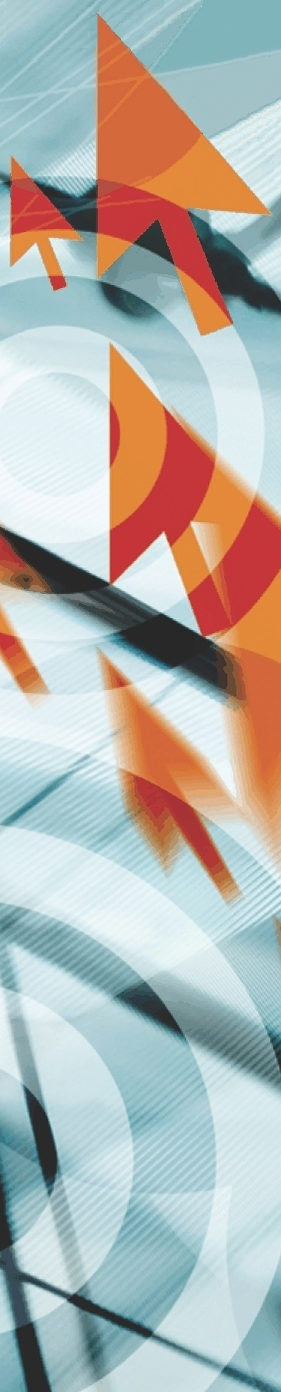 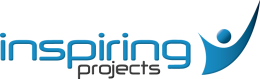 PRINCE2 Agile®
PractitionerDelegate
WorkbookPRINCE2 Agile® is a registered trade mark of AXELOS Limited, used under permission of AXELOS Limited. All rights reserved.Geoff Rankins asserts his moral right to be acknowledged as author of this work.Copyright © 2015-2017 Aspire Australasia Pty Ltd unless otherwise stated. All rights reserved.This publication is sold subject to the condition that it, or any part of it, shall not by way of trade or otherwise, be sold, lent, re-sold, displayed, advertised or otherwise circulated, without the publisher’s prior written consent, in any form of binding, cover or title other than that in which it is published and without a similar condition including this condition being imposed on the subsequent purchaser(s).  This publication is sold subject to the condition that it, or any part of it, shall not be reproduced, stored or transmitted, without the publisher’s prior written consent, and without a similar condition including this condition being imposed on the subsequent purchaser(s).  Published under license by:Inspiring Projectswww.InspiringProjects.com.autraining@InspiringProjects.com.auBased on AXELOS PRINCE2 Agile material. Material reproduced under licence from AXELOS Limited. All rights reserved.Direct quotes from the PRINCE2 Agile 2015 Manual are marked as: … PRINCE2 Agile textWelcomeWelcome to our PRINCE2 Agile Practitioner Course. This is one element of our suite of project management training courses, designed to assist both individuals and organisations.  The strength of PRINCE2 lies in the areas of project direction and project management whereas agile has a very strong focus on product delivery.  When PRINCE2 and agile are combined, project direction, project management and project delivery are all optimized to create the world's most complete project management solution.  PRINCE2 Agile is the most up-to-date and relevant view of agile project management methods, and the only framework covering a wide range of agile concepts, including SCRUM, Kanban and Lean Startup.This course is designed to introduce you to the PRINCE2 Agile approach to project management, and lead you through a series of practical activities so that by the end of the course you will have a competent understanding of PRINCE2 Agile.Inspiring Projects is a privately owned provider of project management and project related services and training.  The company provides consultancy services to clients including consulting firms, large corporates, SMEs, Universities, multinationals, and State and Federal Government Departments and agencies.  We have provided our services across Australasia and Africa. For the past ten years, our instructors have been successfully training participants to understand and use the PRINCE2 method as well as pass the related examinations.  The mission of the company is to support organisations undertaking projects, changing their environment or introducing standard project and programme management methods, through the provision of high quality consultancy and management support.  This support includes professional programme and project management services, training, certification, consultancy and associated services to assist clients to develop their expertise in the efficient organisation and profitable delivery of programmes and projects.  Our consultants have developed project management systems built around PRINCE2, and we have provided Executive Briefings, coaching, mentoring and interim staffing support to ensure our clients maximise the benefits from their investment in PRINCE2.We are pleased to be able to assist in your training and trust that you will find the course beneficial and interesting.Geoff RankinsLead TrainerInspiring ProjectsThis page intentionally left blankTable of Contents1.	Course Schedule	72.	Introducing Agile	83.	Introducing PRINCE2 Agile	164.	Focus Areas	255.	Tailoring PRINCE2 Principles and Management Products	326.	Tailoring PRINCE2 Themes	367.	Tailoring PRINCE2 Processes	488.	PRINCE2 Agile Summary	619.	Course Closure	6410.	The PRINCE2 Agile Practitioner Exam	6611.	Case Study and Activities	6912.	Answers to Review Questions	8113.	Answers to Activities	82This page intentionally left blankCourse ScheduleIntroducing AgileSlidesReview Questions – AgileCheck your answers with those on page 81.Introducing PRINCE2 AgileSlidesReview Questions – PRINCE2 AgileCheck your answers with those on page 81.Focus AreasSlidesReview Questions – Focus AreasCheck your answers with those on page 81.Tailoring PRINCE2 Principles and Management ProductsSlidesReview Questions – Principles and ProductsCheck your answers with those on page 81.Tailoring PRINCE2 ThemesSlidesReview Questions – ThemesCheck your answers with those on page 81.Tailoring PRINCE2 ProcessesSlidesReview Questions – ProcessesCheck your answers with those on page 81.PRINCE2 Agile SummarySlidesReview Questions – SummaryCheck your answers with those on page 81.Course ClosureSlidesThe PRINCE2 Agile Practitioner ExamSlidesTipsFeel free to write on the scenario and question booklets; but remember, nothing you write in these booklets will be marked.Underline keywords and qualifiers such as not, true, false, correct and incorrect, to help you understand clearly what the question is asking you.When you’ve answered a question, mark it as done in the question booklet.  In your first pass through the paper, if you find a difficult question, try to eliminate any obviously wrong answers, then tag the question and move on. Come back to the question in your second or third pass.Attempt every question. By the time you find yourself guessing, more likely than not you’ve already done enough to pass the exam.Make your answer obvious – make sure there is no ambiguity or doubt about what is your answer.Be careful of double negatives such as ‘is not false’; perhaps replace such phrases in the question with the equivalent positive expression such as ‘is true’.PreparationGo over the answers and rationale to the Sample Exam.Go over the answers to the Activities.Read as much of the PRINCE2 Agile manual as possible.Get a good night’s sleep.Keep the exam in perspective; the pass rate is high and the pass mark is only 60%.Results and CertificatesThe Examination Institute will mark the PRINCE2 Agile Practitioner exam after the course has completed and will release the confirmed result soon after.  For successful examination candidates, the Examination Institute will make your Certificate available to you via their candidate portal.  Case Study and ActivitiesChestertons CheeseThe Chesterton family are dairy farmers.  They have successfully diversified into the making and selling of a wide range of cheeses. Chestertons sell most of their cheese to national supermarkets (referred to as ‘trade customers’). However, two years ago they decided to sell cheese directly to the public by receiving orders by telephone or over the counter at the farm shop. They did this in order to open up a new market in case their trade customers became less profitable.They employ several staff who help with the running of the machinery, customer service and distribution. Deliveries to the public are done by courier. Trade deliveries are carried out using the 6 company vans.They are currently receiving an increasing number of phone orders from the public for cheese every day and they have now reached a point where they are looking at selling cheese ‘online’.The Chestertons currently have a website but it is very old and only has pictures of the farm, basic details about their cheeses, and contact details. It will need to be completely replaced.The Chestertons are looking for a website which will shift most of the phone traffic and visits to the farm shop onto the web.From the research they have done so far it looks likely that they could possibly increase cheese sales to the public without recruiting more staff. The cost of the website looks like being $20,000 to build with a service contract of $400 per month. Initial estimates suggest that increased sales could pay for this within 12 months.Activity 1 – What is the level of complexity?According to the 5 domains in the Cynefin framework, how would you assess the level of complexity involved in the Chesterton’s website project?Activity 2 – Assess the projects with the AgilometerUsing the 6 sliders on the Agilometer, how would you assess the Chesterton’s website project or the workstreams in the practice exam paper?Activity 3 – Write some requirementsWrite down 2 or 3 requirements for the new website. For example, what would you want the website to do or how you would like it to perform.Write one of the functional requirements in the User Story format.Activity 4 – MoSCoW prioritisationExamine the ‘requirements list’ provided below.  Decide on your ‘’ for each one.Activity 5 – Preparing for a workshopBefore a workshop takes place there are a handful of steps which should take place in order to run the workshop in the most effective way.  What do you think they are?Activity 6 – Ordering the behavioursExamine the 5 behaviours in PRINCE2 Agile. Rank them in order of importance (from 1st to 5th), in your opinion.Activity 7 – Assigning customer rolesAssuming that you are the Project Manager/Team Manager for the website project, who would you want to assign to the following roles in order to get the most appropriate view of the customer?  ExecutiveSenior UserCustomer Subject Matter ExpertCustomer Representative
You can assign more than one person to a role if you wish.  Explain each assignment.Use the following ‘people profiles’:  Mrs. ChestertonStrong accountancy skills. Authorised all of the new initiatives. Very decisive. Doesn’t like the impersonal nature of the internet. Will only eat organic cheese.Mr. ChestertonLikes to play around with ideas. Starts many things off but rarely finishes anything. Decides where the family business should be going at a strategic level. Very keen on technology and gadgets. Wears a watch that tells him how high he is above sea-level but no one is sure why.Jake Chesterton‘Hands-on’ day to day running of the cheese business. Leads a small team that handles all sales calls. Is very operationally focussed on getting the right thing to the right customer. Takes many of the calls. Very reactive – fire-fights problems as they happen. Likes to go for long walks on his own.Kerry ChestertonLeads the Customer Service and Marketing department. Generally keeps everyone happy. Responsible for dealing with any queries including those about new types of cheese. Responsible for the ‘image’ of Chestertons Cheese. Cares passionately about the environment.  Mirek KowalskiThe I.T. Manager who started as a website designer at Chestertons three years ago. Knows all of the existing systems and applications in a lot of detail, works long hours and leaves his phone on all the time in case of problems. Likes to straighten the pictures that hang in the reception area.Mimi BertillonLeads a small team that handles order fulfilment. Is involved in the vital part of the process where the orders are packed and addressed according to the picking note information provided by Jake’s team. Is allergic to cheese.Sanjay PatelResponsible for looking after the delivery side of the business. This includes receiving raw materials and the dispatch of packaged orders. Very good inter-personal skills. Really loves cheese.Sam O’FarrellHas a lot of experience of many areas of the company. Has worked for the Chestertons for many years and is seen as the ‘old hand’. Is currently looking after the production lines, ensuring that they run as well as possible. Affectionately known as ‘Grumpy’. Believes cheese is only cheese if it is hard.Activity 8 – Group estimationSuppose you had a child’s puzzle/jigsaw like this.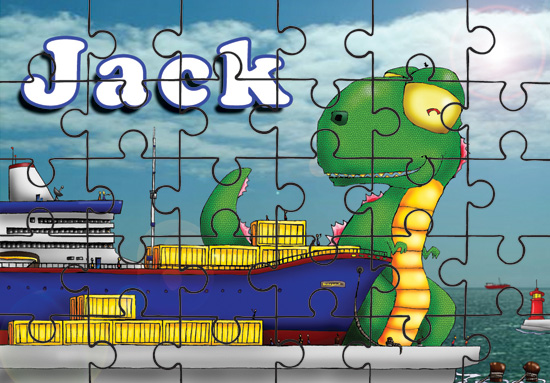 Each member of the group should estimate how long it would take them to complete such a puzzle, and write down their estimate without showing anyone else.Then write up each delegate’s estimate – normally the difference is quite large. Ask the group what they would do with all of these estimates. Activity 9 – Burn up and burn down chartsThe following diagram shows a burn down and burn up chart for the same sprint.  What do you think happened over the course of the sprint?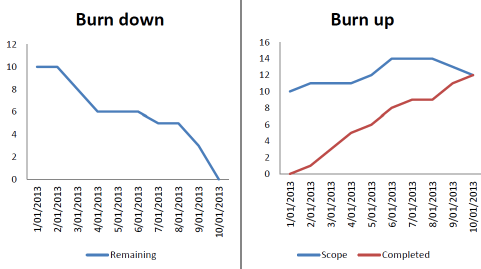 Activity 10 – Creating quality criteriaEach team is to create the Quality Criteria (which will be part of a Product Description) for a quarter page advertisement in a local newspaper as part of Chestertons new marketing campaign (in the practice exam paper). Develop the Quality Criteria in the form of user-focused questions (see the top of page 230 in the PRINCE2 Agile manual).When instructed, develop an advertisement that satisfies the quality criteria.Activity 11 – Release planningUsing the MoSCoWed requirements from Activity 4, create a release plan covering 60 days for the project.  How many releases will you need? Generally speaking what is the objective of each release and will each put something into operational use?Activity 12 – Critiquing a Work PackageCritique the following Work Package.Activity 13 – Building an animal from LegoThis is a competition to create an animal from Lego bricks.  The winning team will be the team that delivers the highest score at the end of the game.  Use the Scrum technique.General GuidanceYou do not have to deliver everything.You cannot make anything between sprints.If you build an enclosure then all of the bricks must be joined together.The ‘moving part’ must move at least 1cm.AC/QC = Acceptance Criteria/Quality CriteriaLegsFeetEyesHairNoseTailHeadBodyEarsMoving PartStands UpNeckTreeBlack and YellowMore LegsEnclosureActivity 14 – Carrying out a retrospectiveCarry out a Retrospective on the last (or any) activity. What went well and what didn’t go so well? What would you do differently next time?Activity 15 – Kanban simulationSummary:This Agile game is based on The Penny Game. Each round after the first is essentially optional, you can choose exactly which lessons you wish to deliver. This may be all of them for more experienced teams, or fewer for those new to Agile.Timing: 20 – 60 minutes depending on team size and number of rounds.Materials:20 x 10 cent coins10 x 50 cent coinsWhiteboard / Blackboard / Flipchart1 x stopwatch per teamPost-ItsPens for Post-Its and boardInstructions:This game will be run over several rounds, with each round introducing a new concept.Setup:Split your group into equal teams of at least 4, ideally not more than 6.Choose one person from each team to be the timer.If there are people left after this split, they can take charge of recording the results.Each team should form a line, sitting down along the edge of some work surface, like a table length.Ensure the timer for each team has a stopwatch.Give each team an equal amount of coins (around 8 – 15 is good).You should now have equal teams with an identical set of coins in front of the first person in each team, as below.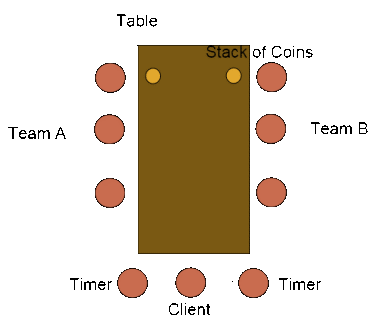 Use the following grid to hold your team’s scores for the completed rounds.  Round 1 – Batch Size:Explain to the group that they each form a different team.  Each team will complete the same work, which in this case is the flipping of coins.  Each team member will need to complete the work in batches, before passing the batch to the next person.  People are only allowed to use 1 hand, and the batch must be stacked in a tower before they can pass it to the next person.Give each person a job title to model a real project.  Commonly, this would be some subset of ‘Analyst’, ‘Designer’, ‘Programmer’, ‘Tester’ and perhaps something like ‘Acceptance’ if needed.Tell the teams that you are the client, and that when the batch reaches you, they have delivered that value.  Tell each timer that they must record the time it took for the first and last batches to be processed.Finally, tell each team that they will be working with a different batch size.  For 2 teams, use a full batch (the amount of coins each team has) and 1 for the sizes.  This will result in 1 team processing coins individually before passing them, and another processing the whole batch at each station.  With more teams, use intermediate numbers; so for 3 you would use 1, 5 and 10 perhaps.Get each team to stack their coins in the required batch sizes.  Teams working on a single coin can simply use a heap.Start the teams working with a countdown.Ensure players only use 1 hand and that the work is completed according to their batch size.Ensure the time taken for the first and last coins for each team is recorded.Stop timers when all work is completed.Record scores in the appropriate sections of your grid.Asks teams to discuss what they noticed.Round 2 – Reactive to Change:Tell everyone that you will be doing the same game, but with some additional coins.  The timers will complete the same role as they previously did.  All other aspects of the game will be the same.Evenly distribute the other coins through the batched stacks of the teams.Start the teams working with a countdown.Around halfway through, announce that you have changed your mind and now only want the 10 cent pieces.Allow the game to finish and record the scores.Ask the teams to discuss how the exercise went.Round 3 – Quick Feedback:The teams will now continue to use all of the coins, but change requests will no longer play a part.Give each ‘Tester’ (or simply choose one of the latter work centres in the chain) in your team a note that says the following: “We need all coins to be face down, reject entire batch back to Developer.  You can say why.”.  It is vital that this secret message is not shared with other teams or anyone else on their team until the first defective batch has reached them.  The aim is for the ‘Tester’ of each team to reject the first faulty batch, explain to the rest of the team why it was rejected, have it ‘reworked’, and then successfully complete the remaining batches.Allow the game to finish as normal.Ask the teams what they noticed.Round 4 – Bottlenecks:This time we will model bottlenecks, and show the difference between local and systemic optimisation.  Ask each team to identify their primary bottleneck.  They should identify the first work centre as it is this person who delays the next from starting.  You may see people identifying themselves because they are slow, steer the conversation towards a more general view.Next, ask the team how they would optimise that bottleneck.  You will generally see people saying that they would use more people.  Use this and say you are going to simulate that by allowing that person to use two hands for the next round.Tell the first person in each chain that they can now use 2 hands to process their batches.  Each batch passed to the next person MUST be stacked on top of the coins that person is waiting to process.Start the countdown to begin the game.Allow the game to complete and record the scores.Ask the teams what they noticed.Round 5 – Optional:You may additionally run the game with a further optimisation on the first player here, just to highlight the point of local vs. systemic optimisation.Alternatively you could choose to allow all teams to optimise their bottlenecks by using 2 hands for every work centre.  This would allow the teams to finish with their best output.Activity 16 – Identifying an MVPWhat constitutes an MVP?  What would be the MVP for the Chesterton’s project?Answers to Review QuestionsPage numbers are based on the 2015 edition of the PRINCE2 Agile manual.  Answers to ActivitiesActivity 1 – What is the level of complexity?Generally a website like this would be reasonably straightforward although it wouldn’t be ‘obvious’ – it wouldn’t be ‘complex’ either. Perhaps compare website project to work that is ‘obvious’ or is ‘complex’.Activity 2 – Assess the projects with the AgilometerAgain, this exercise is intended to get delegates to think and then discuss. What would you do to improve the ratings?Activity 3 – Write some requirementsUsually there will be many functional requirements, describing what the product must do. There are also likely to be non-requirements describing how well the product must do what it does, e.g. the project must come in at under 20K. There may be ‘big’ (Boulder) requirements and ‘small’ (gravel) requirements. This then leads in to how to do a User Story.Activity 4 – MoSCoW prioritisationDon’t over analyse each entry. Ignore the estimate column – a learning point is that this is not relevant to the MoSCoW. Don’t prioritise any Wont’s. Challenge each Must. No. 5 is a good example – some will say it is not a Must – read the label on the cheese. Some will think that it is a Must for allergy.No. 15 is another good one – yes there is another way i.e. invoice or cash – but would you really switch on a website without credit card payment?Activity 5 – Preparing for a workshopSimple but effective exercise for small groups. When everyone has finished – go around the room getting one idea from each team.Activity 6 – Ordering the behavioursThink about what these behaviours really mean. Discuss any differences of opinion in the group. Are people saying what they value or what they are missing?Activity 7 – Assigning customer rolesThere are many options, but as a rule – Mrs C. is the Exec; Mr. C.is the SU; Jake is the CSME; Kerry, Mimi and Sanjay are Customer Reps. The trick is to get a blended view but you do not need to include everyone.Think about Mrs C. not liking the internet.  The main point is that it doesn’t matter – is the project valid or not – it is her call. Leaving Mimi off may mean a vital component is missed off. Two CSMEs is also OK. Activity 8 – Group estimationThis exercise is about understanding agile estimation techniques such as story points or T-shirt sizes. The two major learning points are to do with ‘cognitive anchoring’ (or peer pressure) and the wisdom of crowds (look both of these up). An adult will usually take one or two minutes to complete the child’s puzzle.If the group say they would average all of the estimates – this is a BIG error – the correct thing to do with all of the estimates it to DISCUSS it. Then do such a puzzle and see what happens!Activity 9 – Burn up and burn down chartsIn the burn down chart it appears that the team did not accomplish much in the middle of the sprint but heroically finished everything at the end.  The burn up chart shows the complete picture - that the scope increased at the beginning of the sprint, and some scope was removed to finish the sprint by the deadline, whilst the team made steady progress through the entire duration of the sprint.Activity 10 – Creating quality criteriaIn the manual there is a good example of how to ask a question in order to find out if a product does what it is supposed to do. Get the class into larger groups (3 or 4) and get them to write questions (which are in effect Acceptance Criteria) for the newspaper advert. DO NOT tell them that these questions (maybe around 5 or 6 questions) will then be passed to the team next to them – who will create the advert. Some teams do their best to create a good advertisement, whereas others take the criteria literally and do all they can to annoy their customer! Usually no ‘props’ are needed for this although scissors and sticky-tape are useful. Spare paper is essential however.Activity 11 – Release planningThe point is to come up with a plan to deliver the website INCREMENTALLY in a series of releases. There are 60 days work to do and normally teams come up with a plan that involves 3 or 4 releases – a typical sequence starts with Ordering, Payment, Miscellaneous etc. The learning point here is that when you build the ordering features set – you will try and get ‘gift wrapping’ completed – but if you don’t – you will probably drop it from the whole project. Yet this is a COULD and we have planned to deliver ‘Pay by Credit Card’ later in the project.Another key point about a project in an agile context is that dependencies exist – i.e. you cannot pay for something before you have ordered it …and you cannot ‘gift wrap’ it either!Each team should explain their own plan and critique other team’s plans. The point is that more heads are better than one.Activity 12 – Critiquing a Work PackageThis is an optional idea where a Work Package could be created and then critiqued by the delegates. Perhaps use a real one from a real project. It doesn’t need to be a particularly good one – something with flaws in can help stimulate debate.Activity 13 – Building an animal from LegoThis is at its core an exercise in communication and compromise.Activity 14 – Carrying out a retrospectiveSticky-notes can be ideal for this – use a flipchart create 2 columns – with the ‘didn’t go so well’ column get the team to suggest actions that can be used to improve the process next time around. Perhaps use a few workshop techniques to group, prioritise or vote on.Activity 15 – Kanban simulationInstead of simply showing how batch size affects throughput, delegates can expect to learn about Agile’s roots in Lean manufacturing, batch size theory, single piece flow, being adaptive to change, quick feedback and communication.  The benefit of this game is that there are so many lessons to take from it.  Different people will see different things. Don’t be afraid to run your own experiments in additional rounds; even asking your teams if there is something that they would like to model. Round 1 Learning:The conversation will often be limited with more experienced teams here, so it’s unwise to linger on lessons that are already known.People should note that smaller batch sizes allowed other people to start working earlier.Indicate that even if the final times were very close for both teams, the teams with smaller batches were delivering value almost immediately. Reference the Agile Manifesto with regard to early and continuous value.The team working with a single batch size have been using single piece flow, first pioneered in the Toyota Production System.  It is largely this process that helped fuel the Lean movement.Round 2 Learning:Teams should see that with large batch sizes, there was a lot more wasted effort that went into processing and stacking unneeded coins.Teams should see that larger batch sizes made it more difficult to separate the required from the extraneous work.It should be noted that smaller batch teams were able to ignore the other coins once the change came in, reducing the wasted effort.Round 3 Learning:Teams should note that with larger batch sizes, the amount of work wasted was much higher.Note that smaller batches allowed for significantly quicker feedback to the team, reducing waste.Watch for teams repeatedly failing batches because the message wasn’t passed all the way back.Round 4 Learning:The times should be slightly quicker here.You are looking for the teams to mention that work started to build up further along the line as the rest of the team struggled to keep up. They should identify that resolving their primary bottleneck has given way to another.Note that the work being built up before bottlenecks represents inventory.  Show that this is expensive to store for companies and often increases overall time due to the extra work required in maintaining it (e.g. stacking).  This corresponds to the cost in manufacturing of storing large volumes of parts in warehouses.  By eliminating the need for storage using ‘Just In Time’, companies reduced the cost of maintaining and transporting that stock.  In software development, this represents stories being stuck waiting for a person to complete the next step in the chain.  This increases the cycle time of that story, delaying value.Ask what would happen if you continued to optimise your first person.  You would be unlikely to see a decrease in overall time because you were optimising something other than your bottleneck, this is the difference between local and systemic optimisation.Concluding Notes:The benefit of this framework is that there are so many lessons to take from it.  Different people will see different things, don’t be afraid to run your own experiments in additional rounds; even asking your teams if there is something that they would like to model.Activity 16 – Identifying an MVPThinking of what constitutes an MVP can be a very stimulating discussion if the debate is handled well. There are so many areas that can be discussed. If you were a training company – what would be an MVP for a new course? (A single page course info sheet?). A new website to sell a new product – what is the MVP? … a download button that doesn’t actually download anything (classic Lean Startup example). The point is ‘what is the least you have to do to learn something!’ – can be a very stimulating discussion but it does need a fair amount of creativity and also common sense!Document LocationThe master softcopy of this document is held in //Courses/PRINCE2/Agile/P55_DELG.Document ControlCopies of this document and any subsequent revisions shall be distributed electronically.With the exception of controlled hard copies maintained by the Document Management Coordinator, paper copies of this document are deemed uncontrolled.Revision HistoryReviewThis document has been reviewed by:ApprovalsThis document requires the following approvals:DistributionThis document is required to be distributed to:Day 1Session08:4512IntroductionsIntroducing AgileMorning break12:30Lunch (45 mins)13:1534Introducing PRINCE2 AgileAfternoon breakFocus Areas16:30CLOSEHomeworkRead Appendix B – Roles and ResponsibilitiesDay 2Session08:4556Review of yesterday & homeworkTailoring Principles and Management ProductsMorning breakTailoring Themes12:30Lunch (45 mins)13:157Tailoring Themes (continued)Afternoon breakTailoring processes16:30CLOSEHomeworkRead Appendix G – Advice for a Project Manager using agileDay 3Session08:4589Review of yesterday & homeworkTailoring processes (continued)PRINCE2 Agile SummaryMorning breakSample PRINCE2 Agile Practitioner paperReview of yesterday & homeworkTailoring processes (continued)PRINCE2 Agile SummaryMorning breakSample PRINCE2 Agile Practitioner paper12:30Lunch (45 mins)Lunch (45 mins)13:1510PRINCE2 Agile Practitioner ExaminationPRINCE2 Agile Practitioner Examination16:30CLOSECLOSE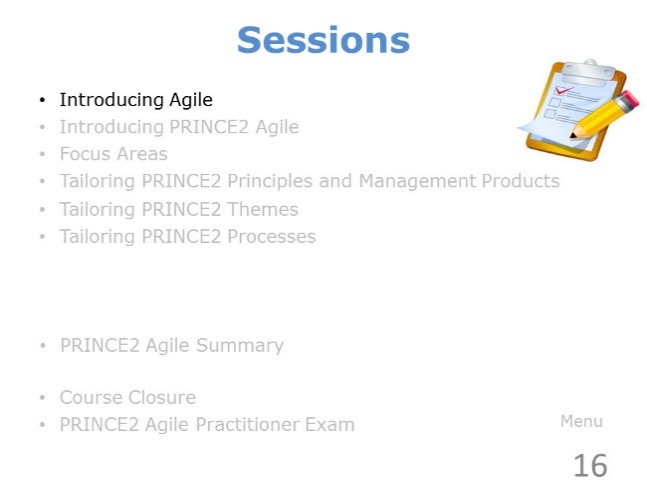 ………………….………………………….……………………………..……………………….……………….…………………………………..………………………….……….………………………………………..………………….………….……………………………………………..…………………………………..………………………………………..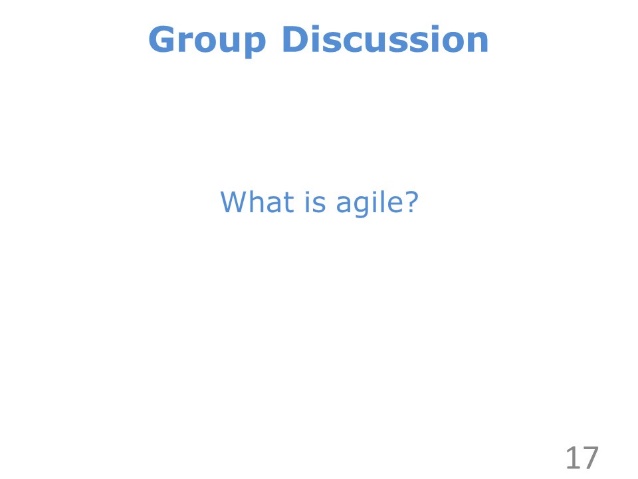 ………………….………………………….……………………………..……………………….……………….…………………………………..………………………….……….………………………………………..………………….………….……………………………………………..…………………………………..………………………………………..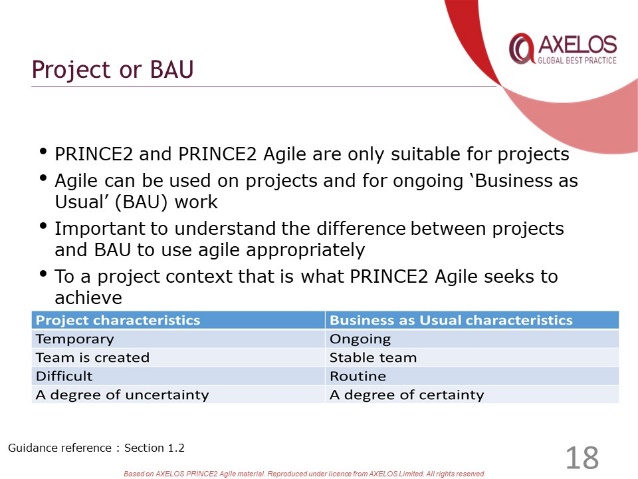 ………………….………………………….……………………………..……………………….……………….…………………………………..………………………….……….………………………………………..………………….………….……………………………………………..…………………………………..………………………………………..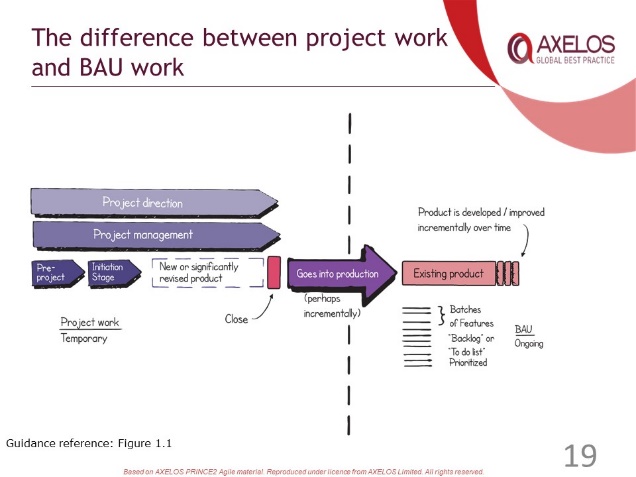 ………………….………………………….……………………………..……………………….……………….…………………………………..………………………….……….………………………………………..………………….………….……………………………………………..…………………………………..………………………………………..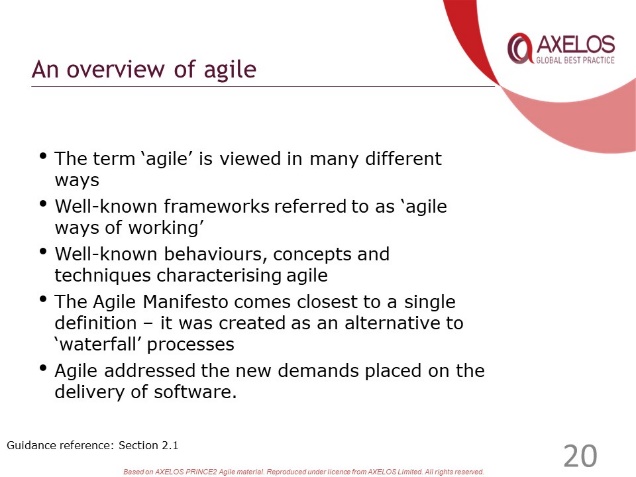 ………………….………………………….……………………………..……………………….……………….…………………………………..………………………….……….………………………………………..………………….………….……………………………………………..…………………………………..………………………………………..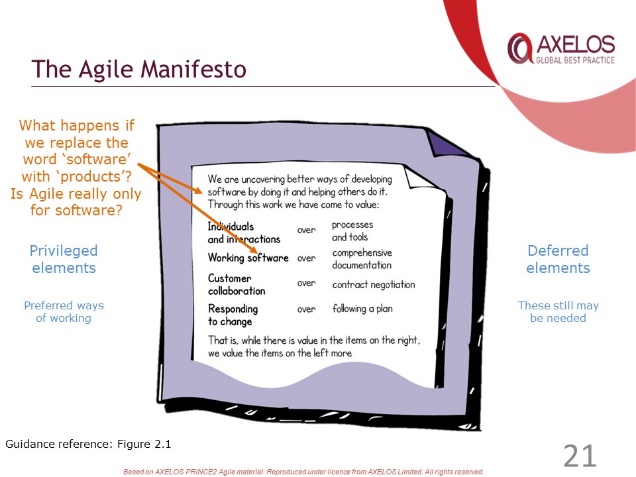 ………………….………………………….……………………………..……………………….……………….…………………………………..………………………….……….………………………………………..………………….………….……………………………………………..…………………………………..………………………………………..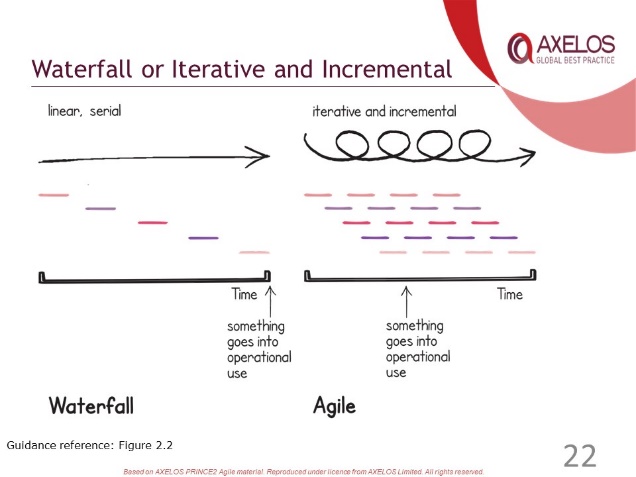 ………………….………………………….……………………………..……………………….……………….…………………………………..………………………….……….………………………………………..………………….………….……………………………………………..…………………………………..………………………………………..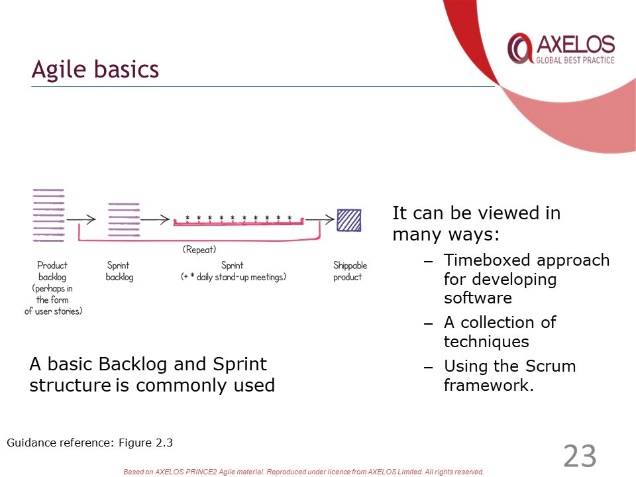 ………………….………………………….……………………………..……………………….……………….…………………………………..………………………….……….………………………………………..………………….………….……………………………………………..…………………………………..………………………………………..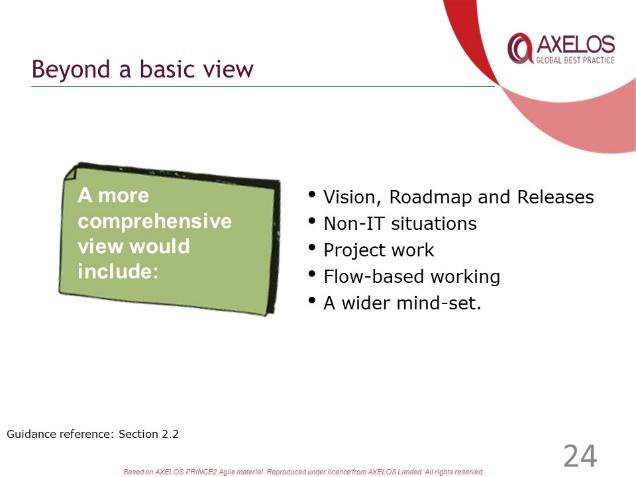 ………………….………………………….……………………………..……………………….……………….…………………………………..………………………….……….………………………………………..………………….………….……………………………………………..…………………………………..………………………………………..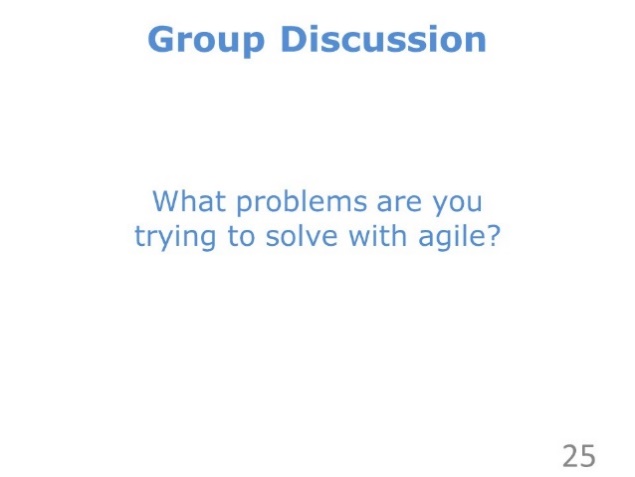 ………………….………………………….……………………………..……………………….……………….…………………………………..………………………….……….………………………………………..………………….………….……………………………………………..…………………………………..………………………………………..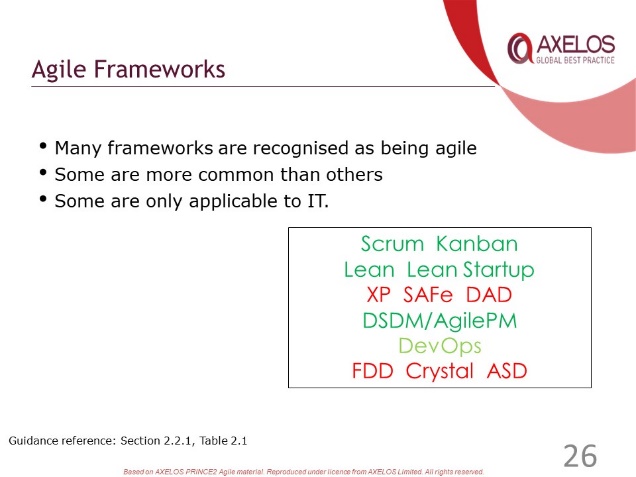 ………………….………………………….……………………………..……………………….……………….…………………………………..………………………….……….………………………………………..………………….………….……………………………………………..…………………………………..………………………………………..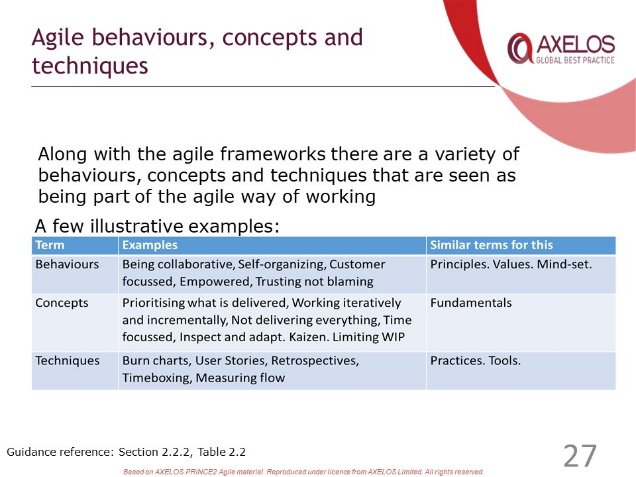 ………………….………………………….……………………………..……………………….……………….…………………………………..………………………….……….………………………………………..………………….………….……………………………………………..…………………………………..………………………………………..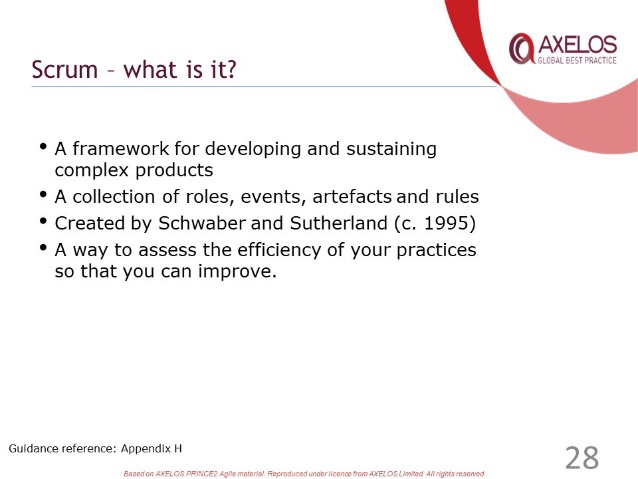 ………………….………………………….……………………………..……………………….……………….…………………………………..………………………….……….………………………………………..………………….………….……………………………………………..…………………………………..………………………………………..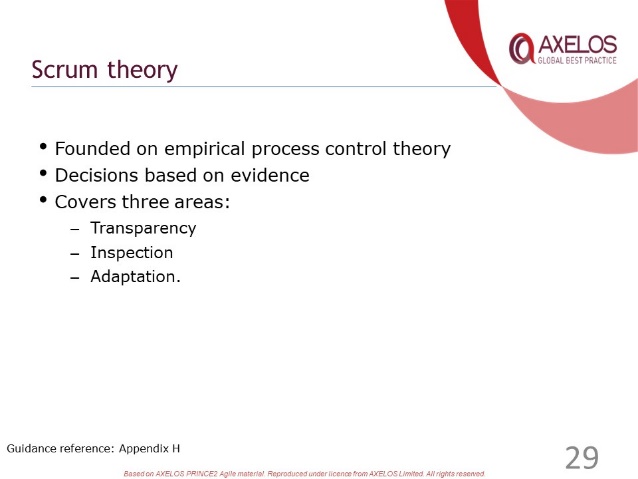 ………………….………………………….……………………………..……………………….……………….…………………………………..………………………….……….………………………………………..………………….………….……………………………………………..…………………………………..………………………………………..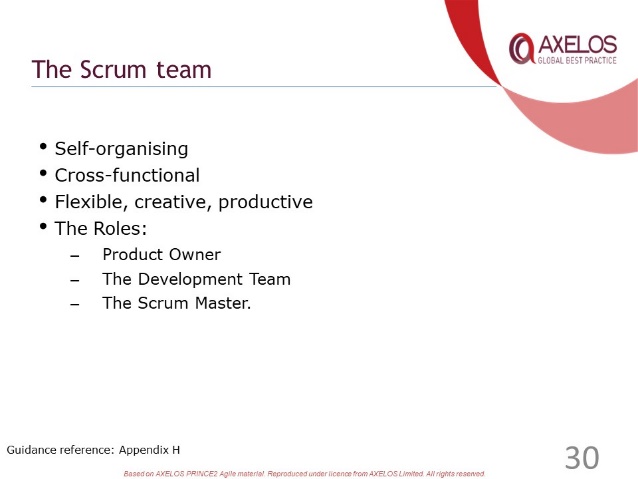 ………………….………………………….……………………………..……………………….……………….…………………………………..………………………….……….………………………………………..………………….………….……………………………………………..…………………………………..………………………………………..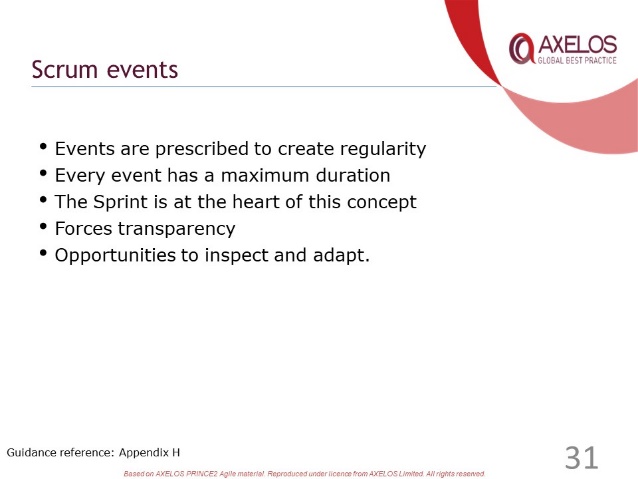 ………………….………………………….……………………………..……………………….……………….…………………………………..………………………….……….………………………………………..………………….………….……………………………………………..…………………………………..………………………………………..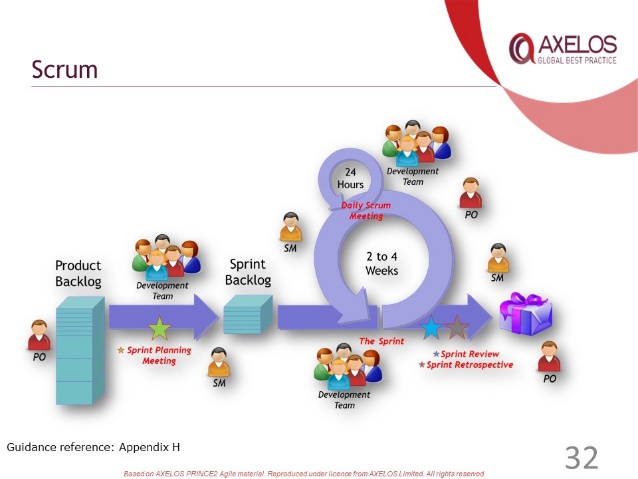 ………………….………………………….……………………………..……………………….……………….…………………………………..………………………….……….………………………………………..………………….………….……………………………………………..…………………………………..………………………………………..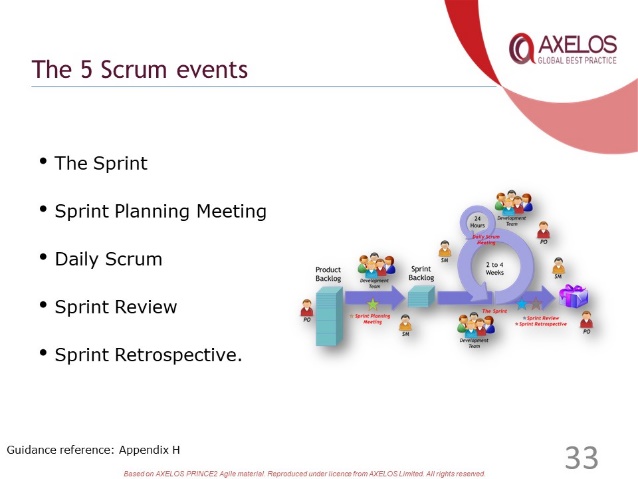 ………………….………………………….……………………………..……………………….……………….…………………………………..………………………….……….………………………………………..………………….………….……………………………………………..…………………………………..………………………………………..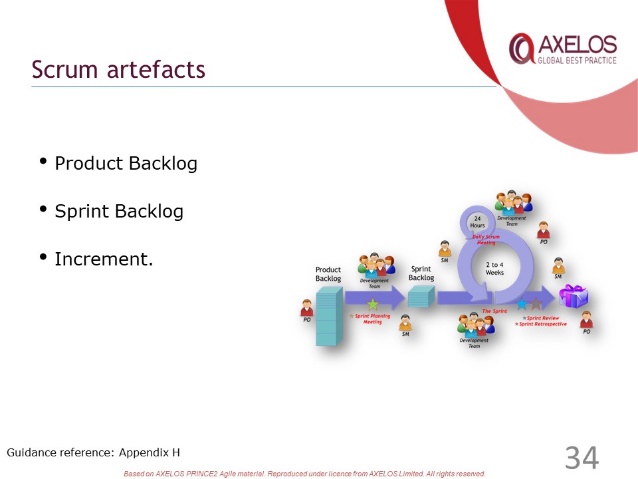 ………………….………………………….……………………………..……………………….……………….…………………………………..………………………….……….………………………………………..………………….………….……………………………………………..…………………………………..………………………………………..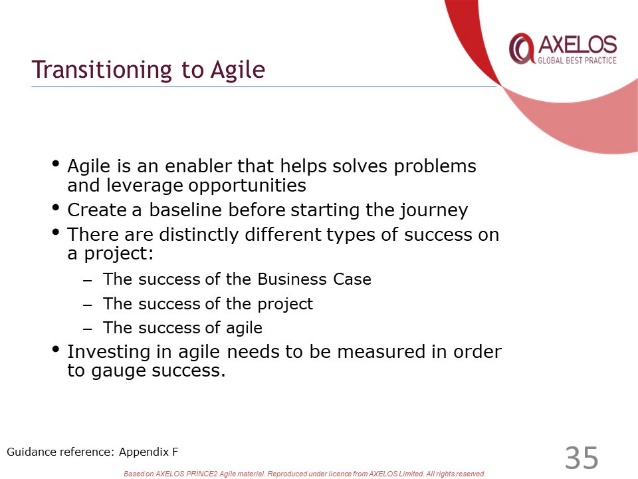 ………………….………………………….……………………………..……………………….……………….…………………………………..………………………….……….………………………………………..………………….………….……………………………………………..…………………………………..………………………………………..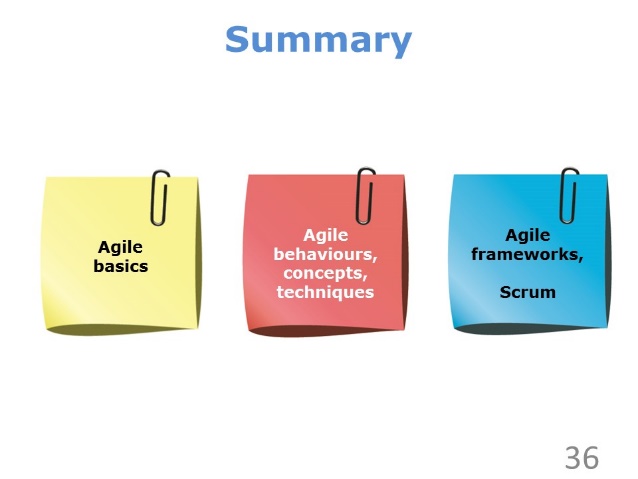 ………………….………………………….……………………………..……………………….……………….…………………………………..………………………….……….………………………………………..………………….………….……………………………………………..…………………………………..………………………………………..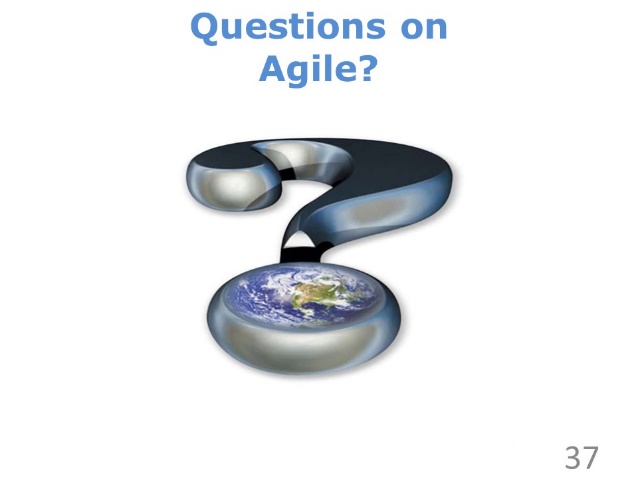 ………………….………………………….……………………………..……………………….……………….…………………………………..………………………….……….………………………………………..………………….………….……………………………………………..…………………………………..………………………………………..1Which of the following is not an agile framework?
a) Prioritising what is delivered
b) Scrum
c) Kanban
d) Lean Startup
2Which of the following best describes an agile approach that can be integrated with PRINCE2 Agile?
a) Valuing customer collaboration over contract negotiation
b) A way to provoke system improvement through controlling work in progress
c) Providing guidance to tailor process and themes
d) Trading off scope, cost, time, risk, benefits and quality
3Which of the following is not associated with Scrum?
a) Sprint
b) Retrospective
c) Daily standup
d) Pivot
4Complete the following sentence: “PRINCE2 Agile regards agile as a family of behaviours, concepts, frameworks and …”
a) Attitudes
b) Assumptions
c) Techniques
d) Procedures
5Which of the following is a characteristic of business-as-usual work?  
a) A new product or service is being created
b) The work may be part of a wider programme of work
c) Repeatable routine tasks
d) PRINCE2 is not useful in engineering projects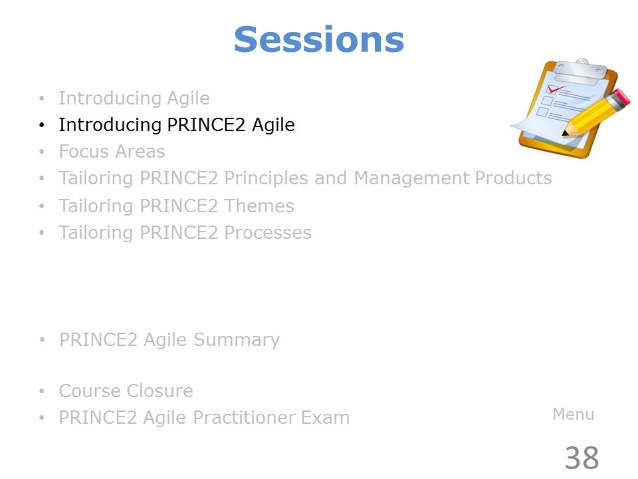 ………………….………………………….……………………………..……………………….……………….…………………………………..………………………….……….………………………………………..………………….………….……………………………………………..…………………………………..………………………………………..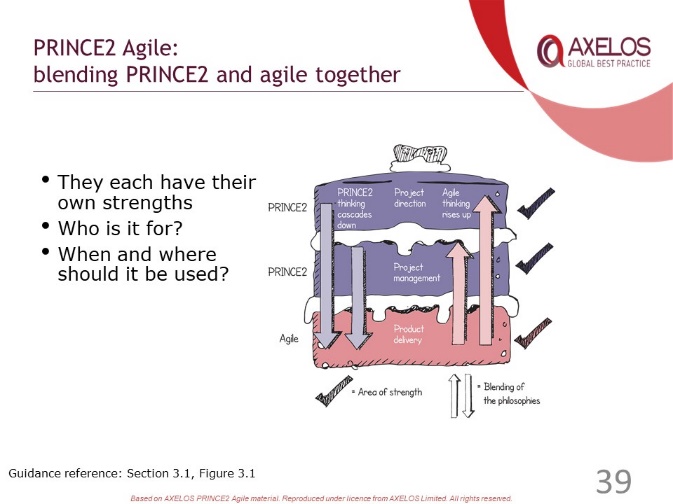 ………………….………………………….……………………………..……………………….……………….…………………………………..………………………….……….………………………………………..………………….………….……………………………………………..…………………………………..………………………………………..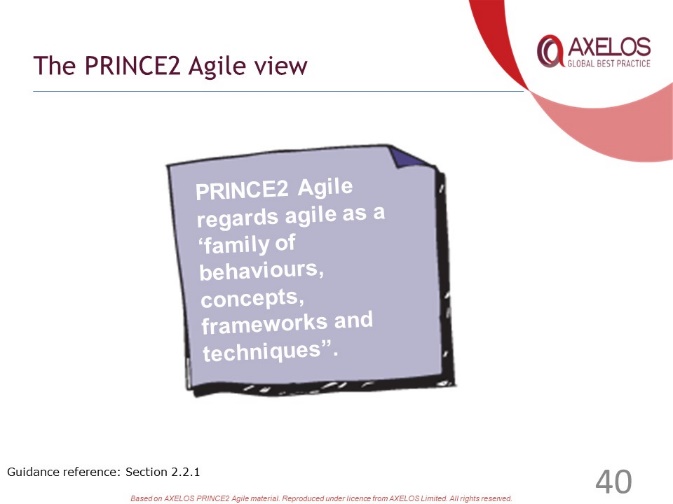 ………………….………………………….……………………………..……………………….……………….…………………………………..………………………….……….………………………………………..………………….………….……………………………………………..…………………………………..………………………………………..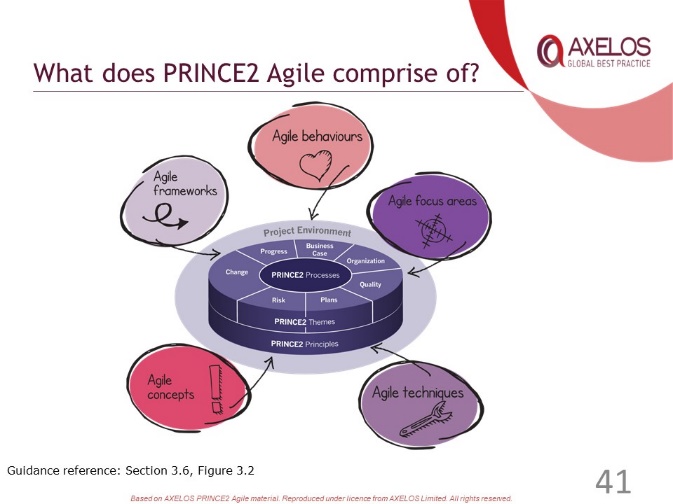 ………………….………………………….……………………………..……………………….……………….…………………………………..………………………….……….………………………………………..………………….………….……………………………………………..…………………………………..………………………………………..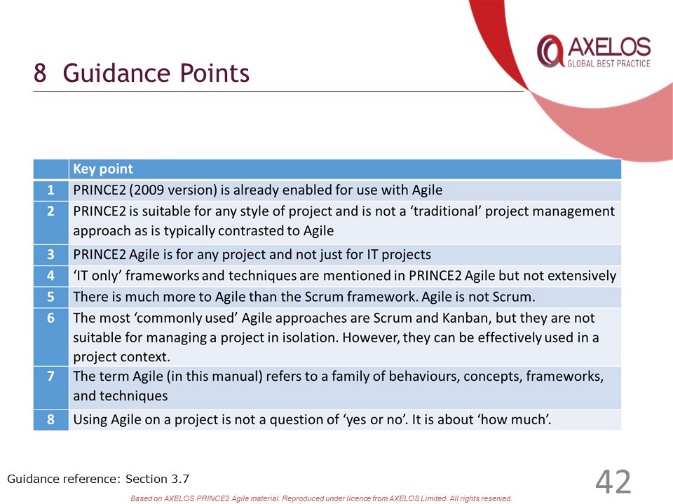 ………………….………………………….……………………………..……………………….……………….…………………………………..………………………….……….………………………………………..………………….………….……………………………………………..…………………………………..………………………………………..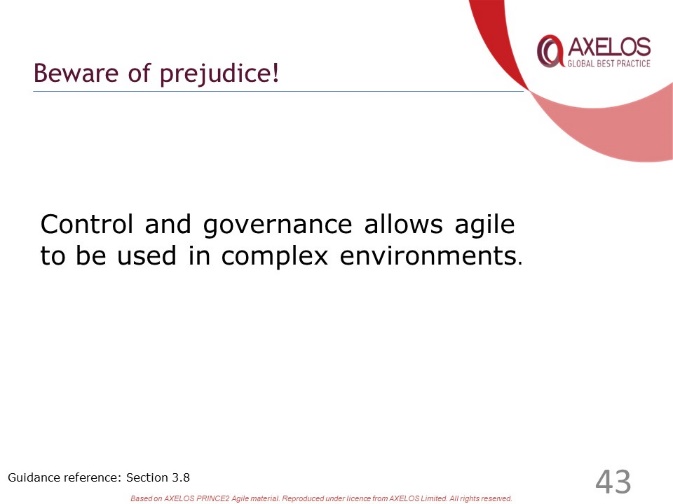 ………………….………………………….……………………………..……………………….……………….…………………………………..………………………….……….………………………………………..………………….………….……………………………………………..…………………………………..………………………………………..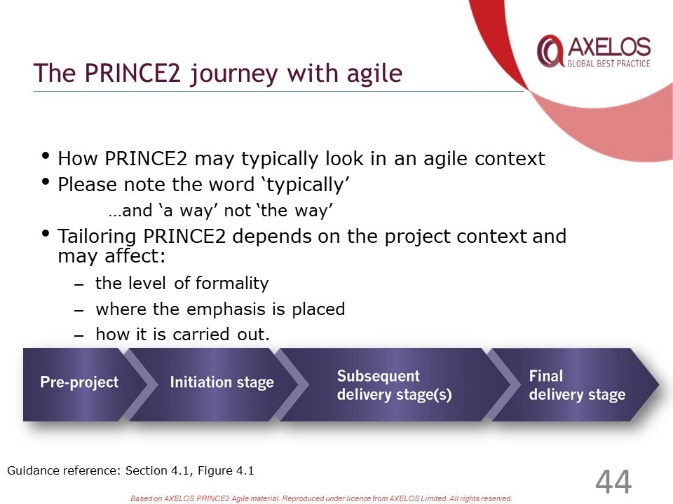 ………………….………………………….……………………………..……………………….……………….…………………………………..………………………….……….………………………………………..………………….………….……………………………………………..…………………………………..………………………………………..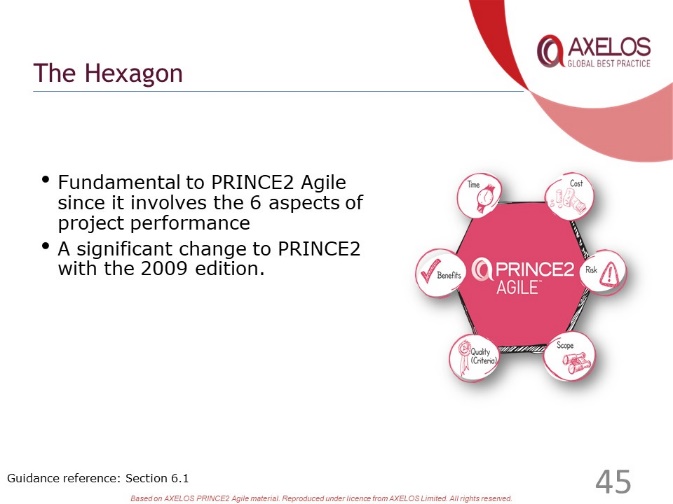 ………………….………………………….……………………………..……………………….……………….…………………………………..………………………….……….………………………………………..………………….………….……………………………………………..…………………………………..………………………………………..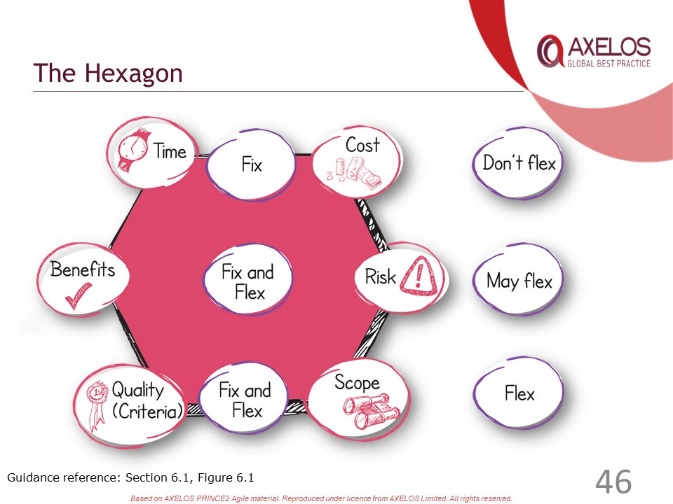 ………………….………………………….……………………………..……………………….……………….…………………………………..………………………….……….………………………………………..………………….………….……………………………………………..…………………………………..………………………………………..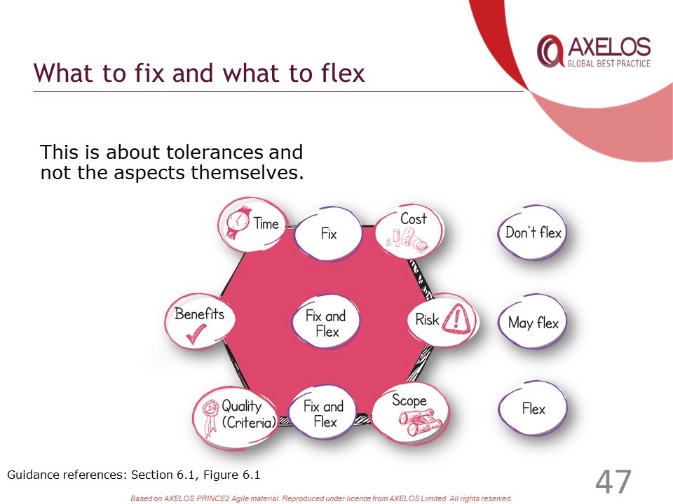 ………………….………………………….……………………………..……………………….……………….…………………………………..………………………….……….………………………………………..………………….………….……………………………………………..…………………………………..………………………………………..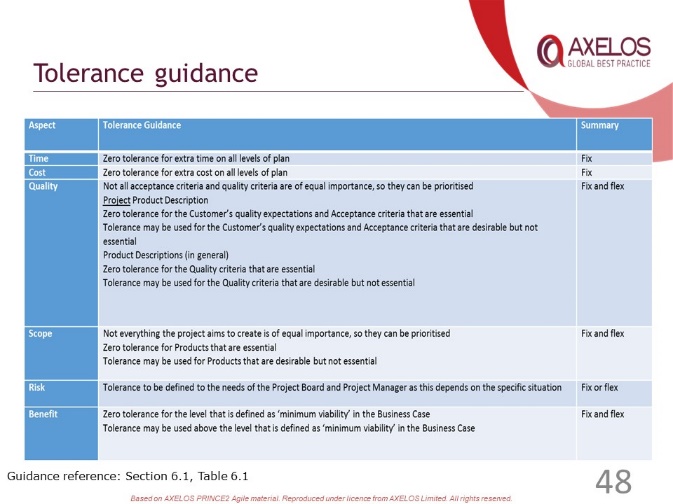 ………………….………………………….……………………………..……………………….……………….…………………………………..………………………….……….………………………………………..………………….………….……………………………………………..…………………………………..………………………………………..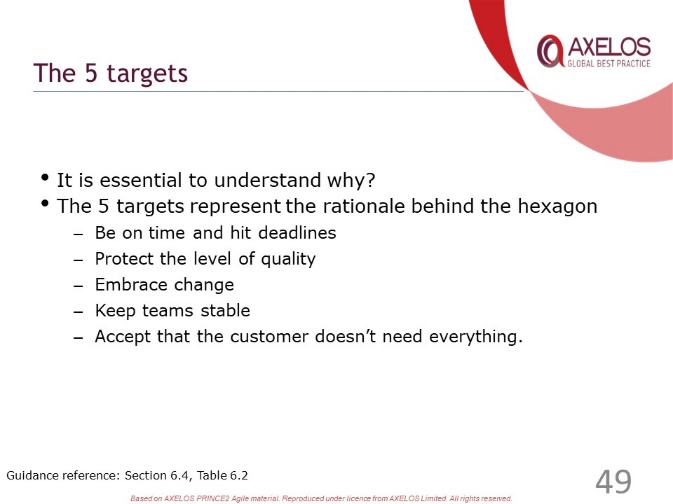 ………………….………………………….……………………………..……………………….……………….…………………………………..………………………….……….………………………………………..………………….………….……………………………………………..…………………………………..………………………………………..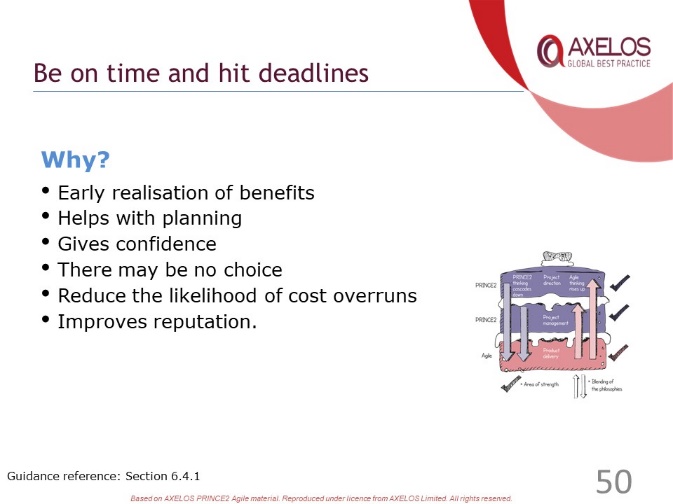 ………………….………………………….……………………………..……………………….……………….…………………………………..………………………….……….………………………………………..………………….………….……………………………………………..…………………………………..………………………………………..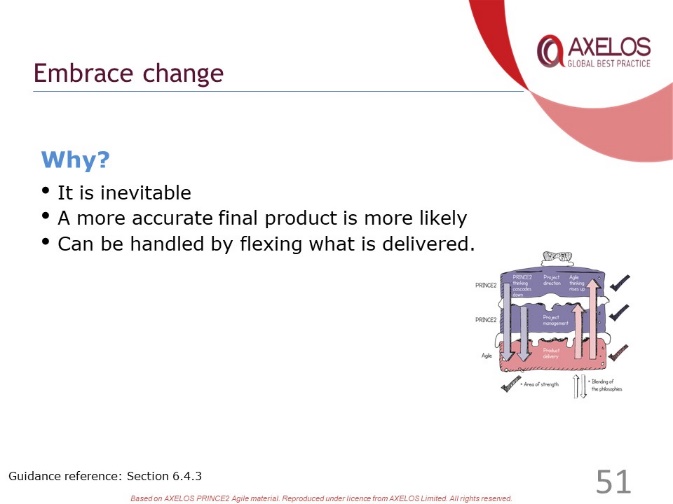 ………………….………………………….……………………………..……………………….……………….…………………………………..………………………….……….………………………………………..………………….………….……………………………………………..…………………………………..………………………………………..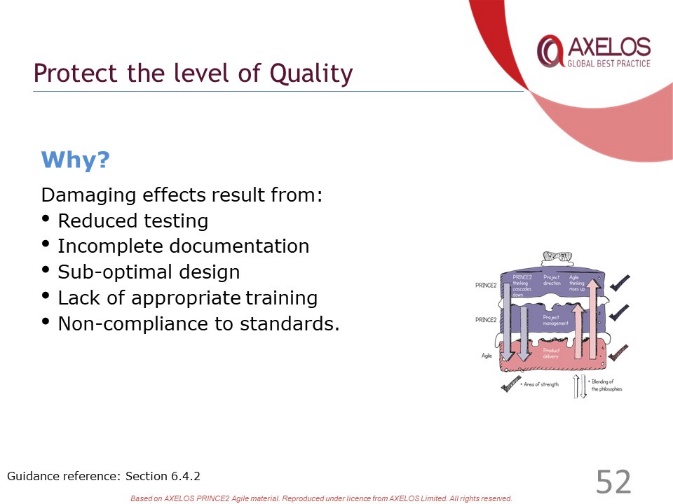 ………………….………………………….……………………………..……………………….……………….…………………………………..………………………….……….………………………………………..………………….………….……………………………………………..…………………………………..………………………………………..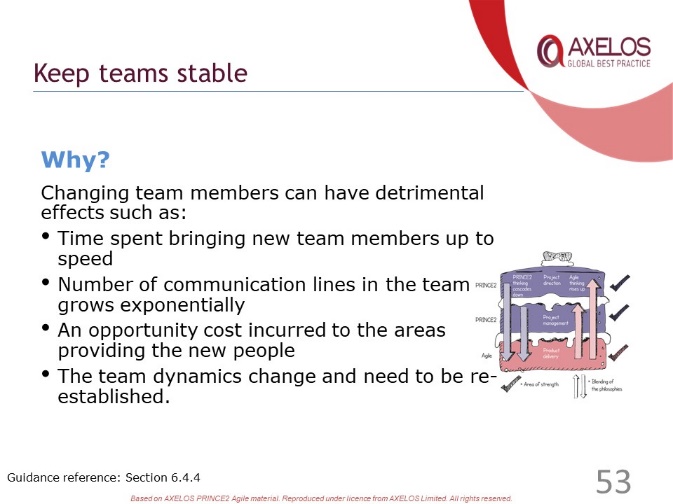 ………………….………………………….……………………………..……………………….……………….…………………………………..………………………….……….………………………………………..………………….………….……………………………………………..…………………………………..………………………………………..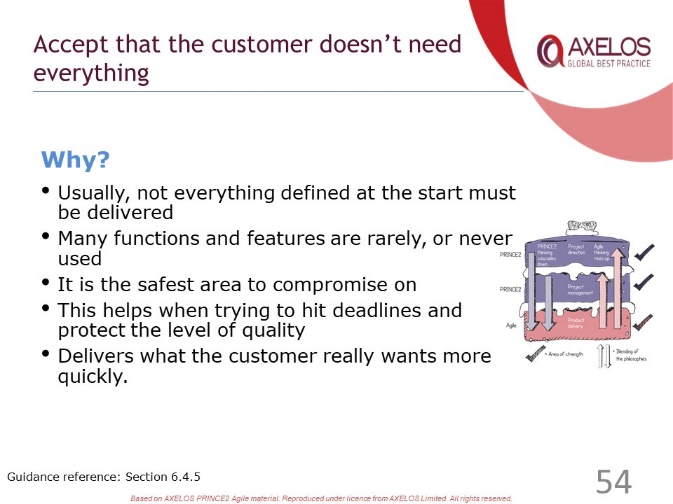 ………………….………………………….……………………………..……………………….……………….…………………………………..………………………….……….………………………………………..………………….………….……………………………………………..…………………………………..………………………………………..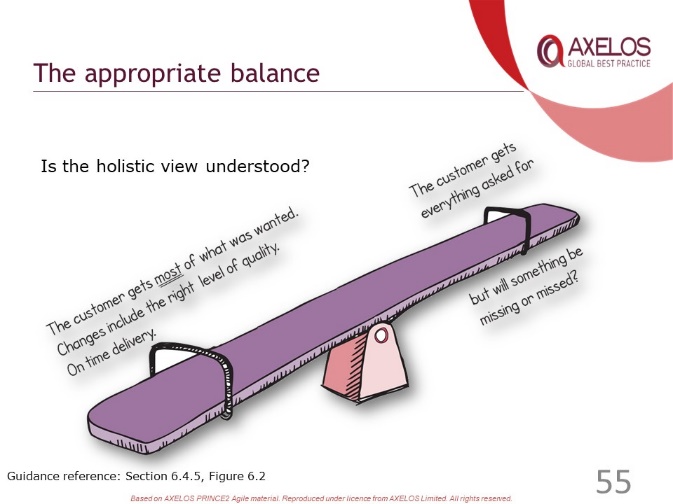 ………………….………………………….……………………………..……………………….……………….…………………………………..………………………….……….………………………………………..………………….………….……………………………………………..…………………………………..………………………………………..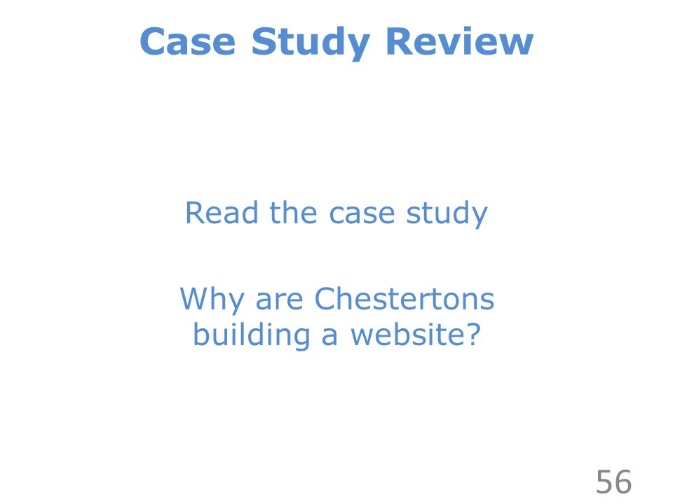 ………………….………………………….……………………………..……………………….……………….…………………………………..………………………….……….………………………………………..………………….………….……………………………………………..…………………………………..………………………………………..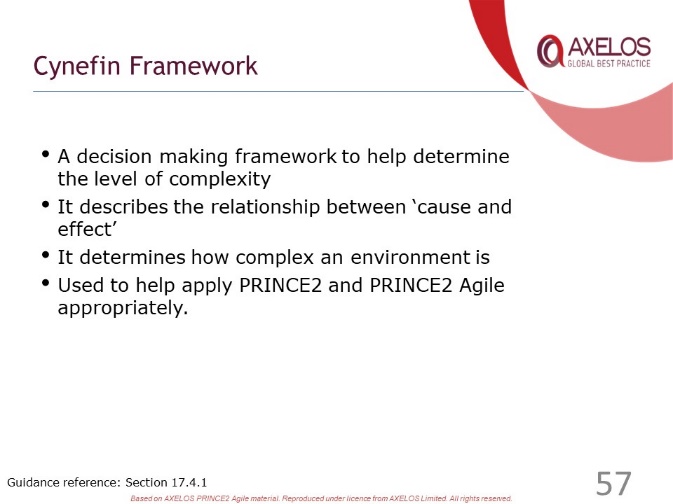 ………………….………………………….……………………………..……………………….……………….…………………………………..………………………….……….………………………………………..………………….………….……………………………………………..…………………………………..………………………………………..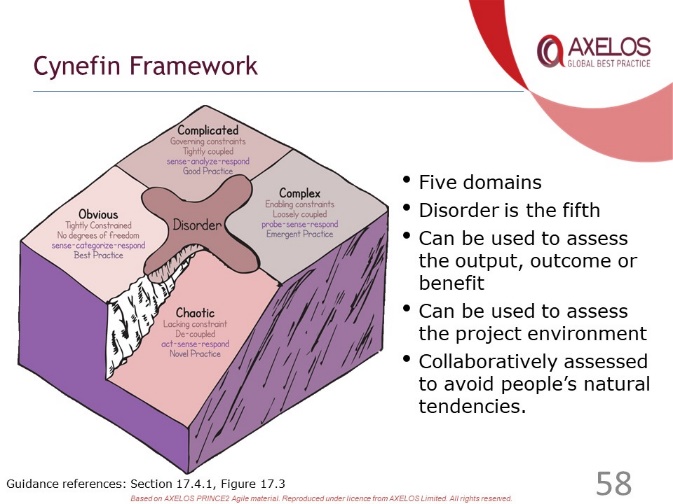 ………………….………………………….……………………………..……………………….……………….…………………………………..………………………….……….………………………………………..………………….………….……………………………………………..…………………………………..………………………………………..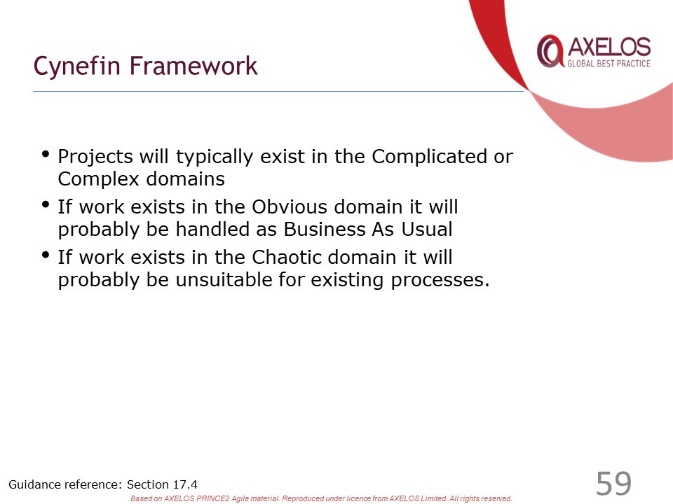 ………………….………………………….……………………………..……………………….……………….…………………………………..………………………….……….………………………………………..………………….………….……………………………………………..…………………………………..………………………………………..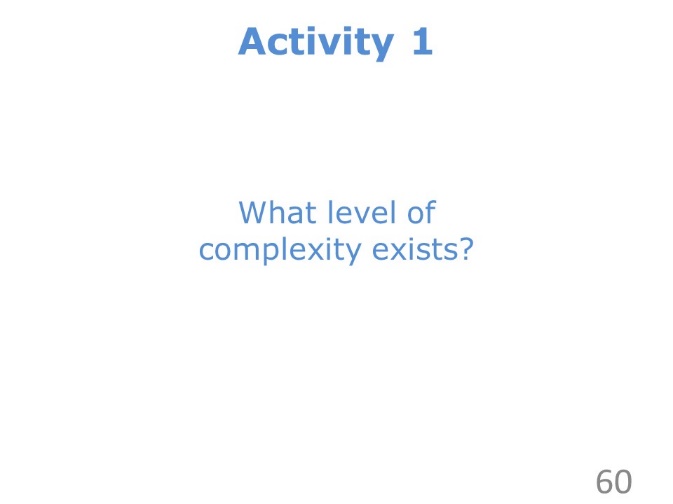 ………………….………………………….……………………………..……………………….……………….…………………………………..………………………….……….………………………………………..………………….………….……………………………………………..…………………………………..………………………………………..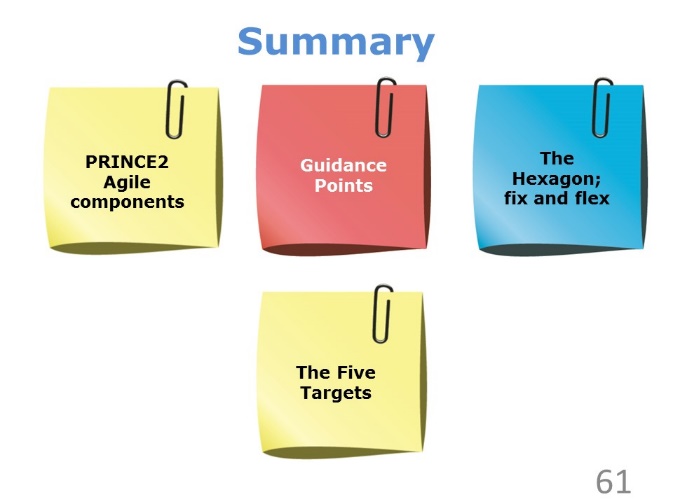 ………………….………………………….……………………………..……………………….……………….…………………………………..………………………….……….………………………………………..………………….………….……………………………………………..…………………………………..………………………………………..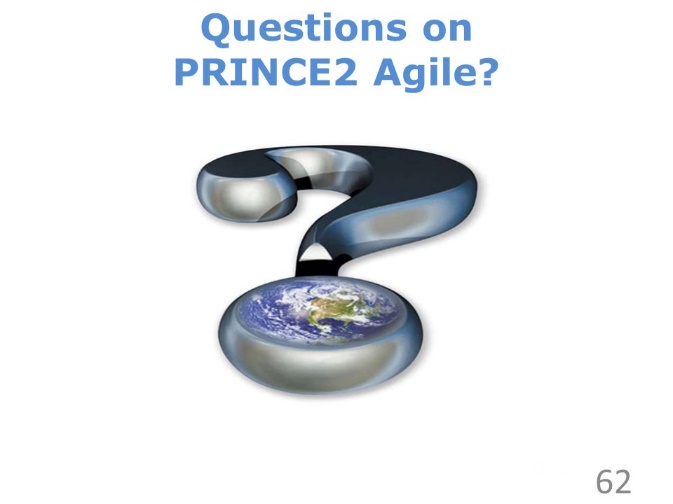 ………………….………………………….……………………………..……………………….……………….…………………………………..………………………….……….………………………………………..………………….………….……………………………………………..…………………………………..………………………………………..1Which of the following is not one of the five targets behind flexing what is delivered?
a) Embrace change
b) Be on time and hit deadlines
c) Accept that the customer doesn’t need everything
d) Demonstrate control
2Which statement best personifies PRINCE2 Agile?
a) Control and governance will reduce flexibility
b) Control and governance allow agile to be used in more complex projects
c) Control and governance ensure project success
d) Control and governance should be minimised in an agile environment
3Which of the following is a benefit of meeting the target “Protect the level of quality”
a) Reduce the likelihood of cost overruns
b) A more accurate final product is likely to be produced
c) Early delivery of the minimum viable product
d) Lower total cost of ownership of the final product
4Which of the following is not a domain in the Cynefin framework?
a) Confused
b) Complex
c) Chaotic
d) Complicated
5Which of the following statements does not align with PRINCE2 Agile’s approach to fixing and flexing?  
a) Zero tolerance for extra time
b) Zero tolerance for products that are desirable
c) Zero tolerance for the customer’s essential acceptance criteria
d) Zero tolerance for the ‘minimum viability’ level defined in the Business Case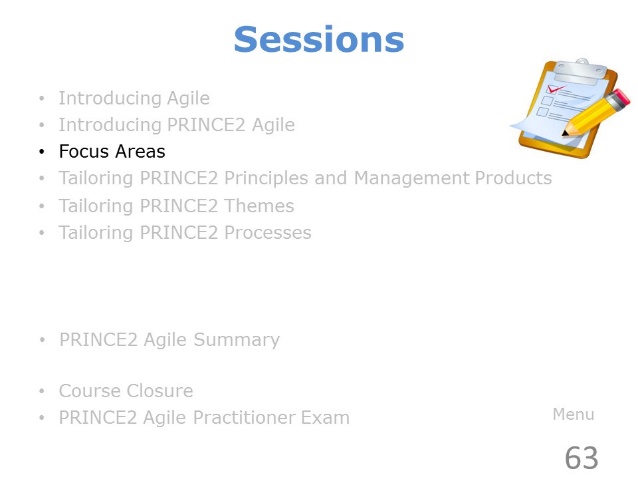 ………………….………………………….……………………………..……………………….……………….…………………………………..………………………….……….………………………………………..………………….………….……………………………………………..…………………………………..………………………………………..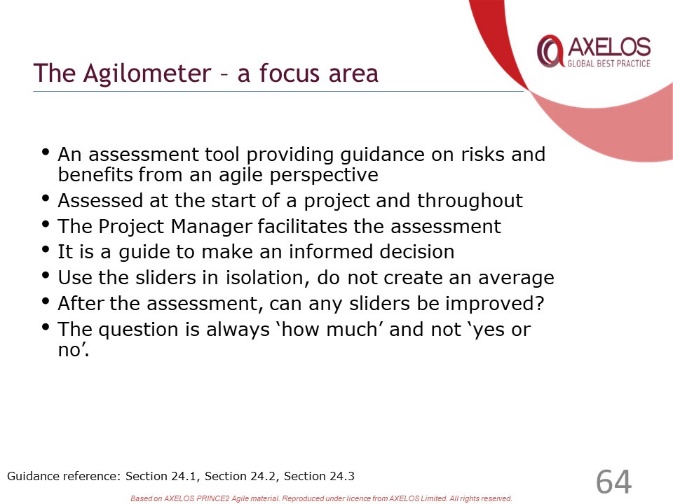 ………………….………………………….……………………………..……………………….……………….…………………………………..………………………….……….………………………………………..………………….………….……………………………………………..…………………………………..………………………………………..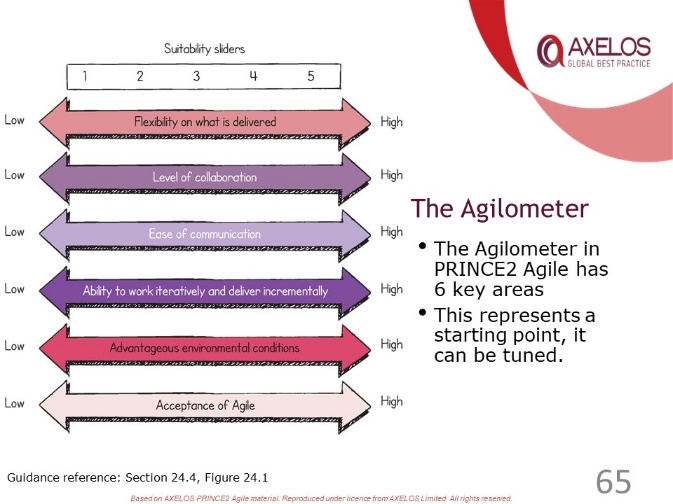 ………………….………………………….……………………………..……………………….……………….…………………………………..………………………….……….………………………………………..………………….………….……………………………………………..…………………………………..………………………………………..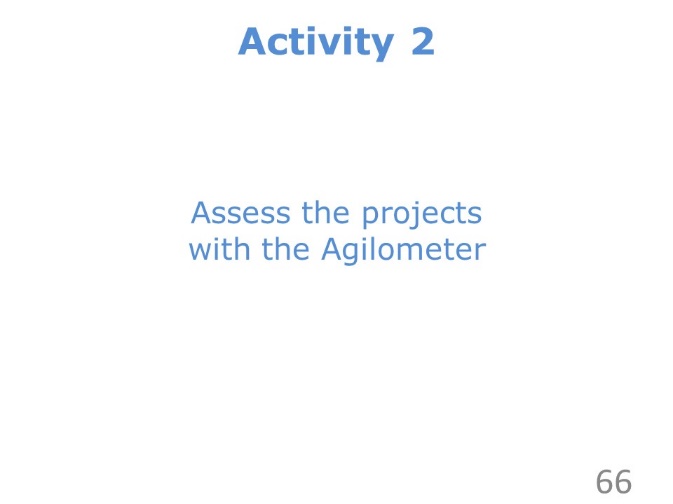 ………………….………………………….……………………………..……………………….……………….…………………………………..………………………….……….………………………………………..………………….………….……………………………………………..…………………………………..………………………………………..………………….………………………….……………………………..……………………….……………….…………………………………..………………………….……….………………………………………..………………….………….……………………………………………..…………………………………..………………………………………..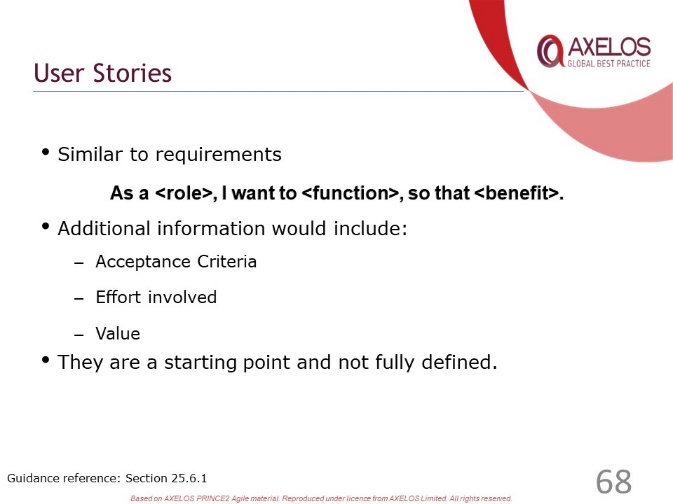 ………………….………………………….……………………………..……………………….……………….…………………………………..………………………….……….………………………………………..………………….………….……………………………………………..…………………………………..………………………………………..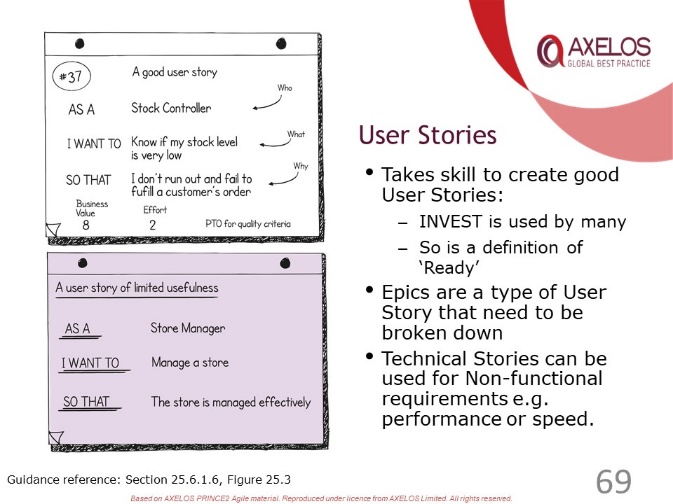 ………………….………………………….……………………………..……………………….……………….…………………………………..………………………….……….………………………………………..………………….………….……………………………………………..…………………………………..………………………………………..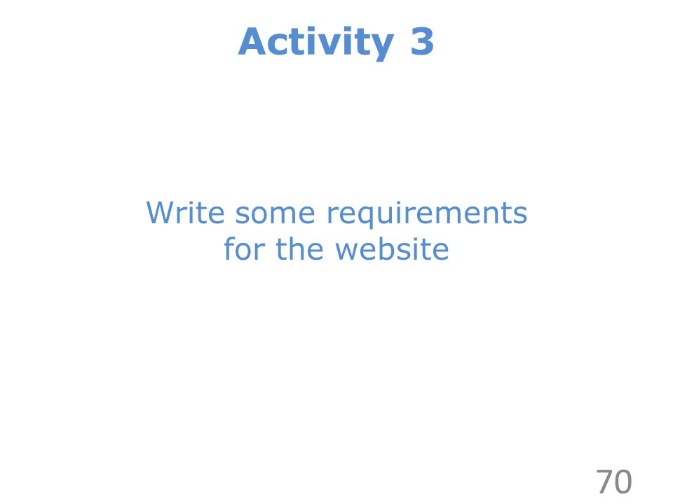 ………………….………………………….……………………………..……………………….……………….…………………………………..………………………….……….………………………………………..………………….………….……………………………………………..…………………………………..………………………………………..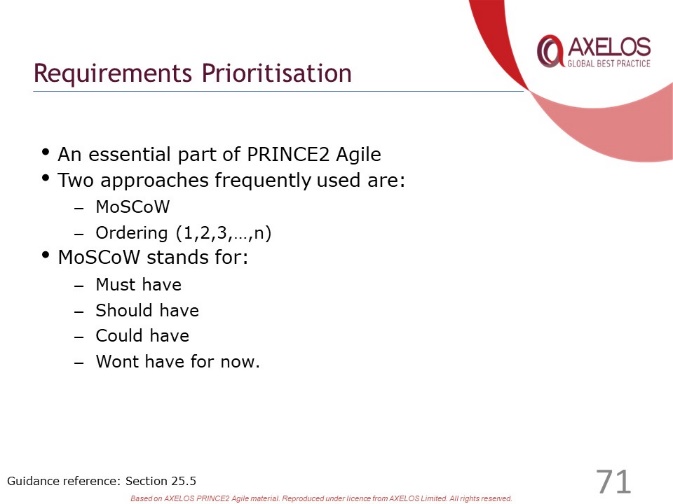 ………………….………………………….……………………………..……………………….……………….…………………………………..………………………….……….………………………………………..………………….………….……………………………………………..…………………………………..………………………………………..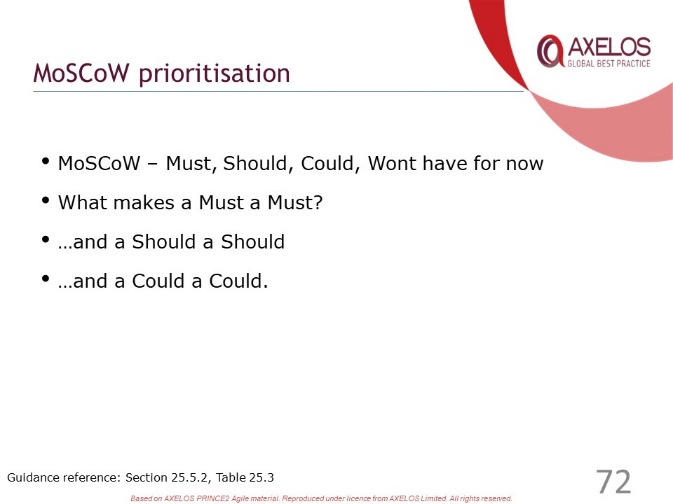 ………………….………………………….……………………………..……………………….……………….…………………………………..………………………….……….………………………………………..………………….………….……………………………………………..…………………………………..………………………………………..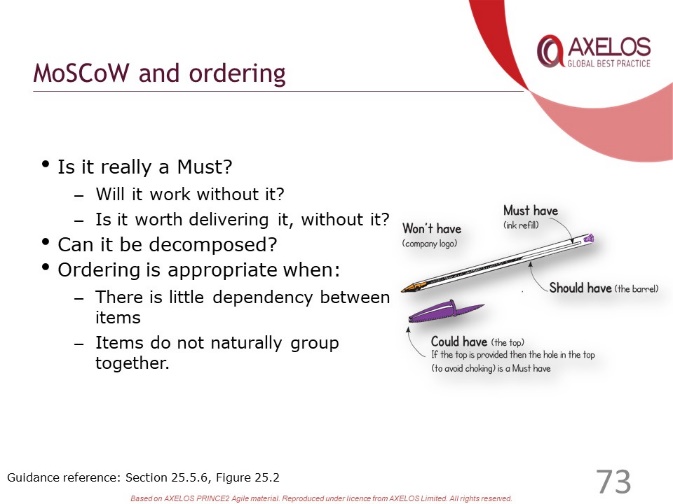 ………………….………………………….……………………………..……………………….……………….…………………………………..………………………….……….………………………………………..………………….………….……………………………………………..…………………………………..………………………………………..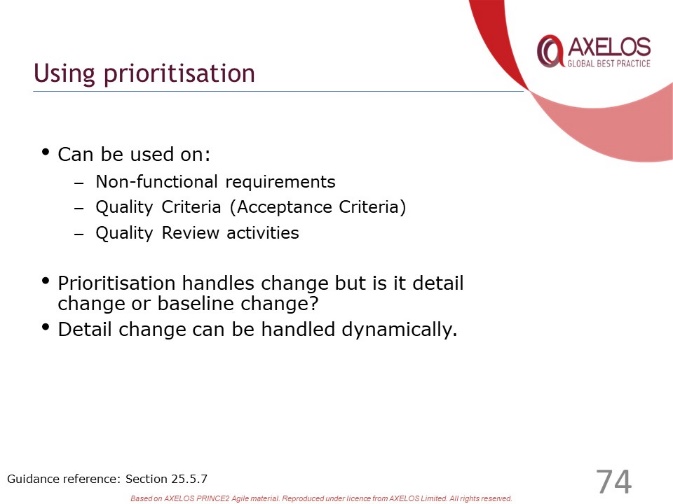 ………………….………………………….……………………………..……………………….……………….…………………………………..………………………….……….………………………………………..………………….………….……………………………………………..…………………………………..………………………………………..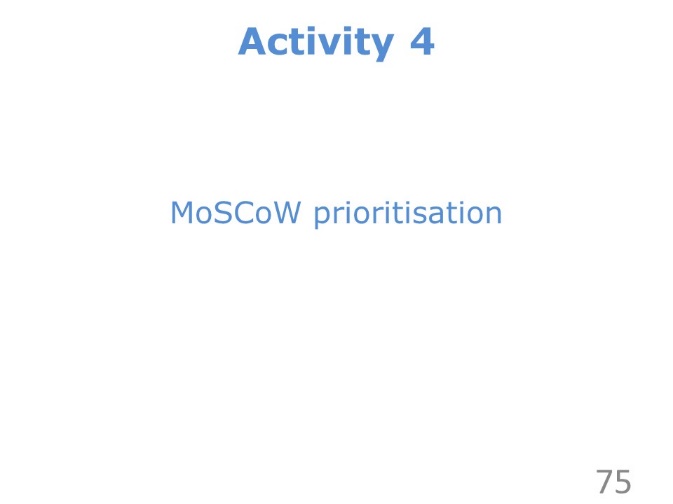 ………………….………………………….……………………………..……………………….……………….…………………………………..………………………….……….………………………………………..………………….………….……………………………………………..…………………………………..………………………………………..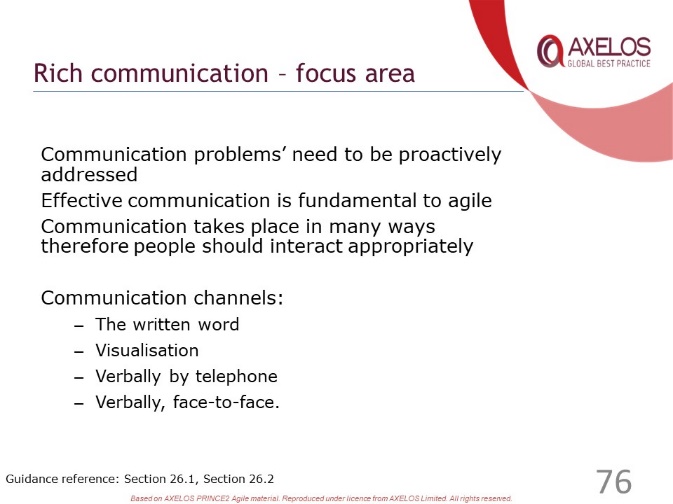 ………………….………………………….……………………………..……………………….……………….…………………………………..………………………….……….………………………………………..………………….………….……………………………………………..…………………………………..………………………………………..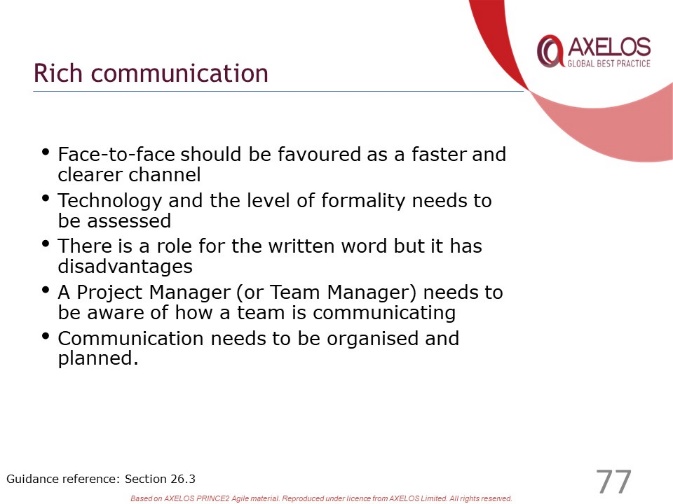 ………………….………………………….……………………………..……………………….……………….…………………………………..………………………….……….………………………………………..………………….………….……………………………………………..…………………………………..………………………………………..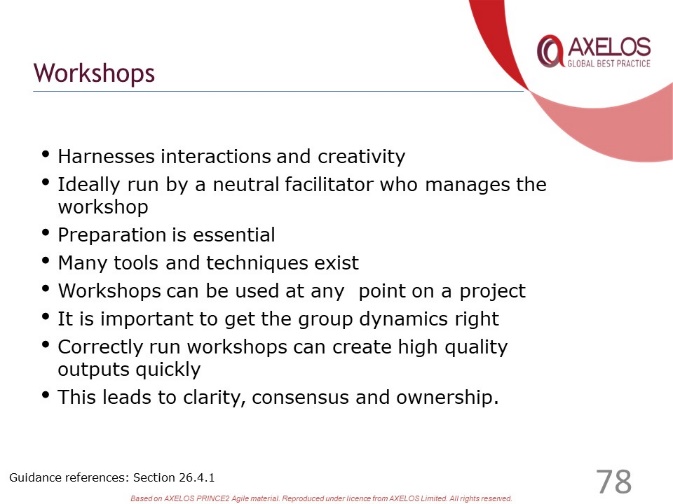 ………………….………………………….……………………………..……………………….……………….…………………………………..………………………….……….………………………………………..………………….………….……………………………………………..…………………………………..………………………………………..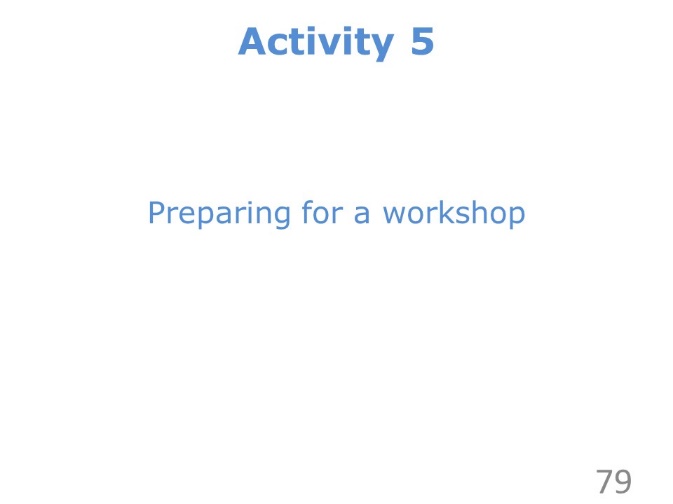 ………………….………………………….……………………………..……………………….……………….…………………………………..………………………….……….………………………………………..………………….………….……………………………………………..…………………………………..………………………………………..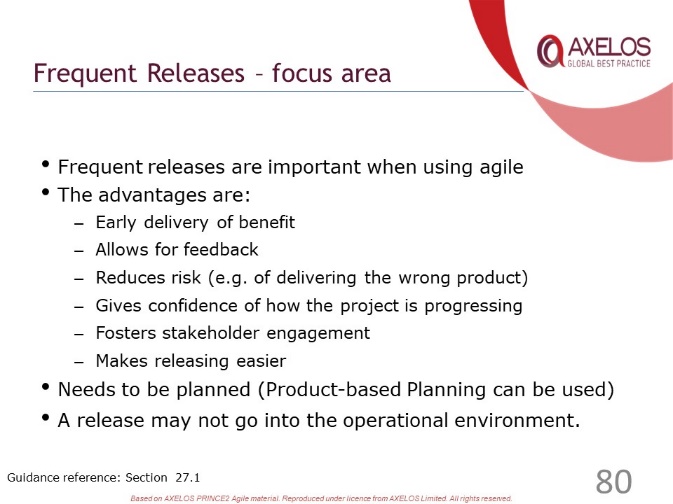 ………………….………………………….……………………………..……………………….……………….…………………………………..………………………….……….………………………………………..………………….………….……………………………………………..…………………………………..………………………………………..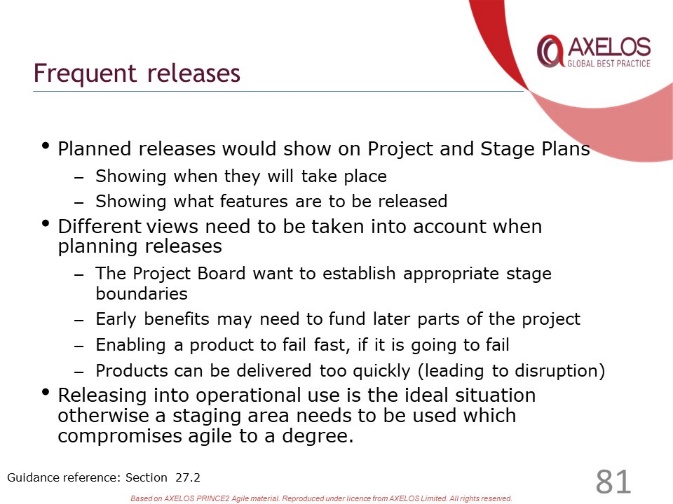 ………………….………………………….……………………………..……………………….……………….…………………………………..………………………….……….………………………………………..………………….………….……………………………………………..…………………………………..………………………………………..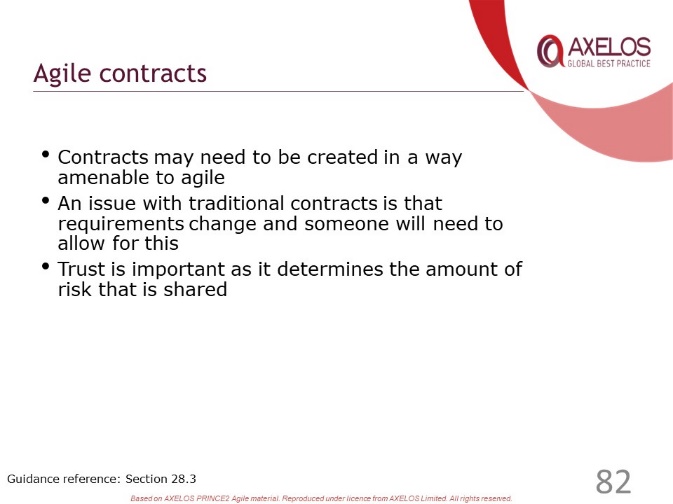 ………………….………………………….……………………………..……………………….……………….…………………………………..………………………….……….………………………………………..………………….………….……………………………………………..…………………………………..………………………………………..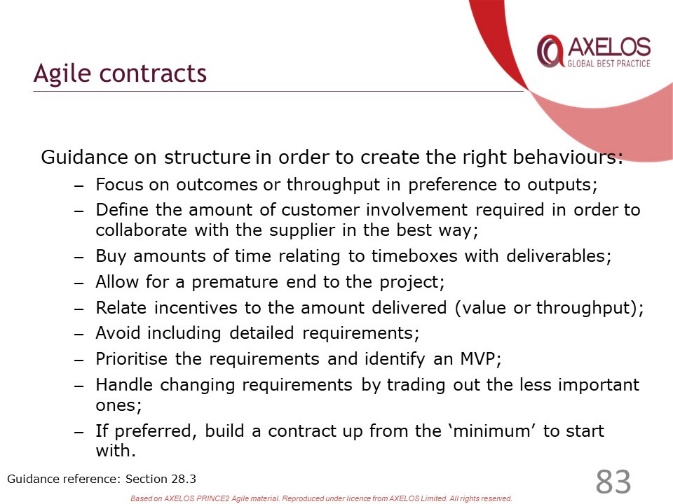 ………………….………………………….……………………………..……………………….……………….…………………………………..………………………….……….………………………………………..………………….………….……………………………………………..…………………………………..………………………………………..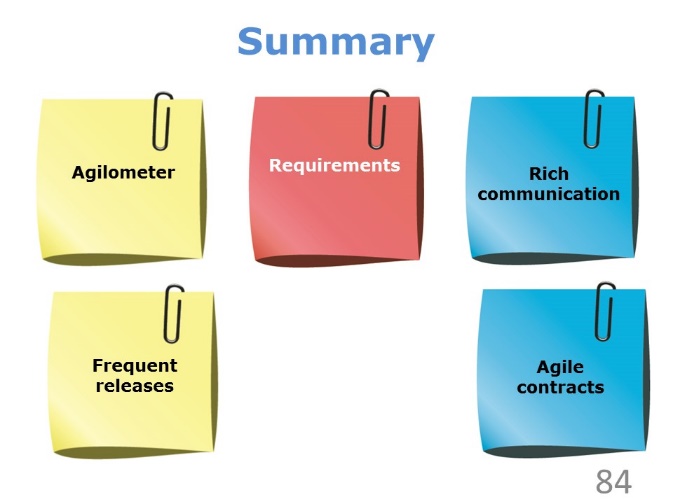 ………………….………………………….……………………………..……………………….……………….…………………………………..………………………….……….………………………………………..………………….………….……………………………………………..…………………………………..………………………………………..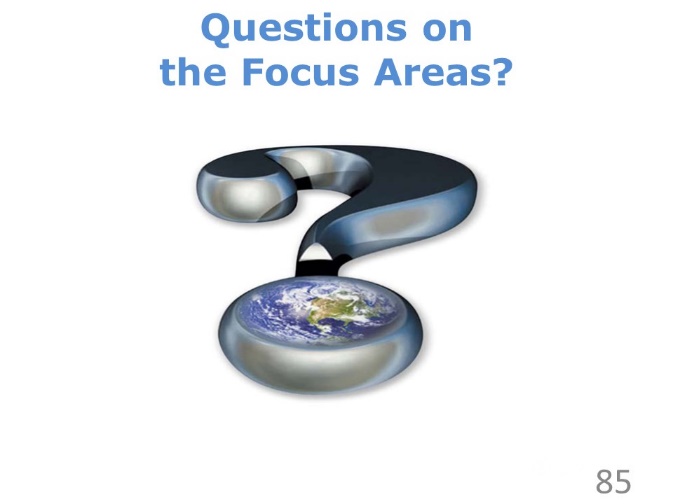 ………………….………………………….……………………………..……………………….……………….…………………………………..………………………….……….………………………………………..………………….………….……………………………………………..…………………………………..………………………………………..1Which of the following is not one of the suitability sliders on the Agilometer?
a) Level of collaboration
b) Ease of communication
c) Flexibility on what is to be delivered
d) Supportive team dynamics
2Where would you expect to find requirements at the highest level of details?
a) Product description
b) User story
c) Project product description
d) Work Package
3Which of the following is not an advantage of frequent releases?
a) Fosters engagement with project stakeholders
b) Enables early delivery of benefit to the customer
c) Increases confidence about the project through evidence
d) The project can finish faster
4Which of these are identified in PRINCE2 Agile as possible workshop techniques?
    1) Prioritisation with dots
    2) Visioning
    3) Brainstorming
    4) The five whys
a) None of the four 
b) Only the third 
c) Only the first
d) All four
5What does PRINCE2 Agile say about contracts?
a) A contract needs to support collaborative ways of working
b) A contingency premium should be added to the contract price
c) The contract should focus on the solution
d) The supplier must satisfy all requirements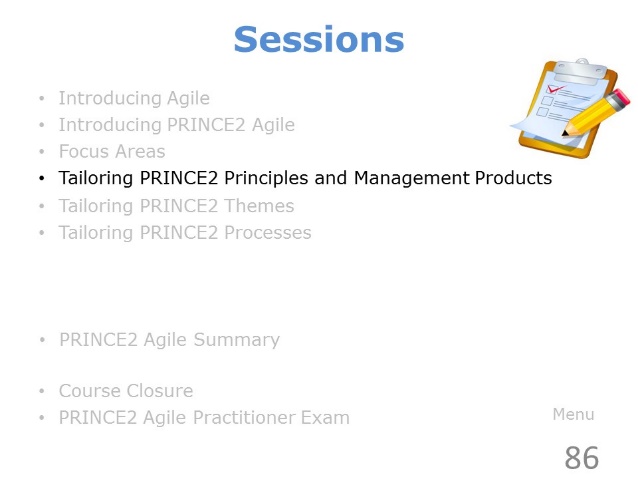 ………………….………………………….……………………………..……………………….……………….…………………………………..………………………….……….………………………………………..………………….………….……………………………………………..…………………………………..………………………………………..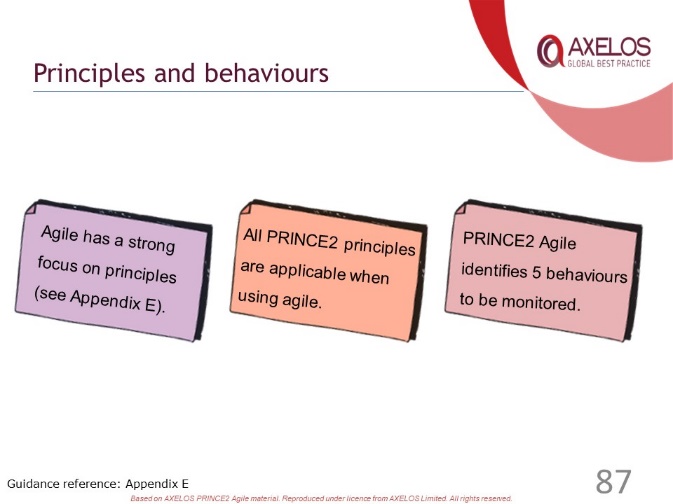 ………………….………………………….……………………………..……………………….……………….…………………………………..………………………….……….………………………………………..………………….………….……………………………………………..…………………………………..………………………………………..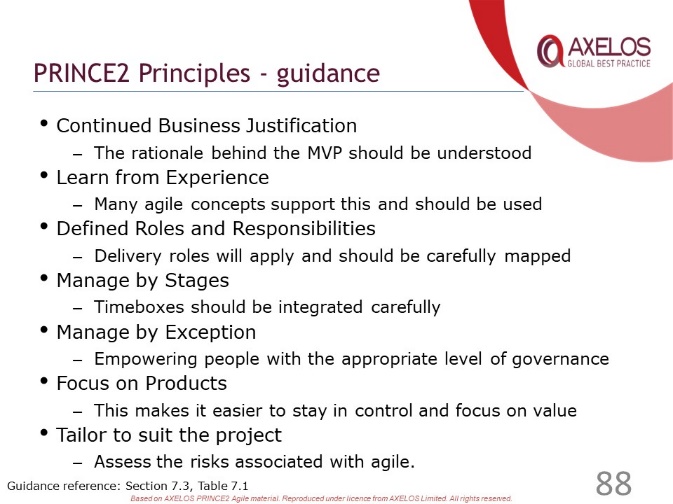 ………………….………………………….……………………………..……………………….……………….…………………………………..………………………….……….………………………………………..………………….………….……………………………………………..…………………………………..………………………………………..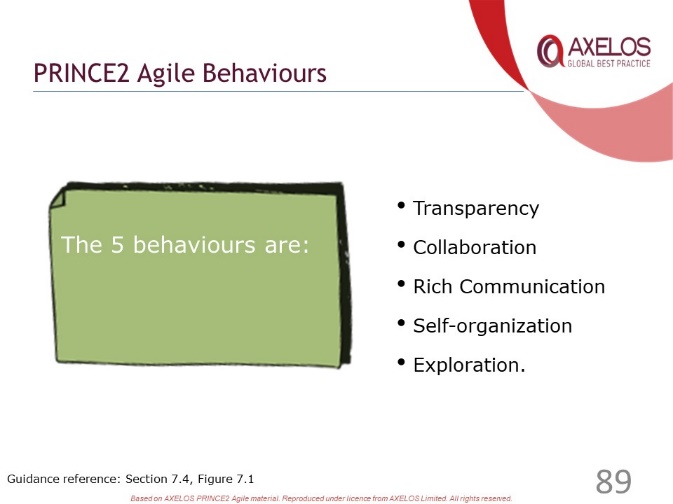 ………………….………………………….……………………………..……………………….……………….…………………………………..………………………….……….………………………………………..………………….………….……………………………………………..…………………………………..………………………………………..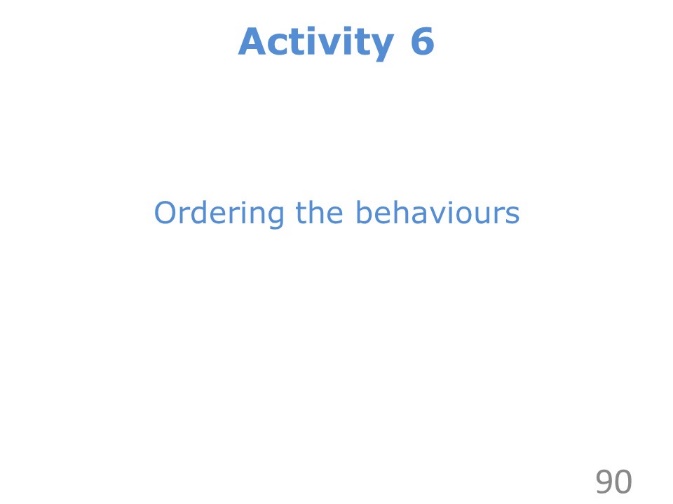 ………………….………………………….……………………………..……………………….……………….…………………………………..………………………….……….………………………………………..………………….………….……………………………………………..…………………………………..………………………………………..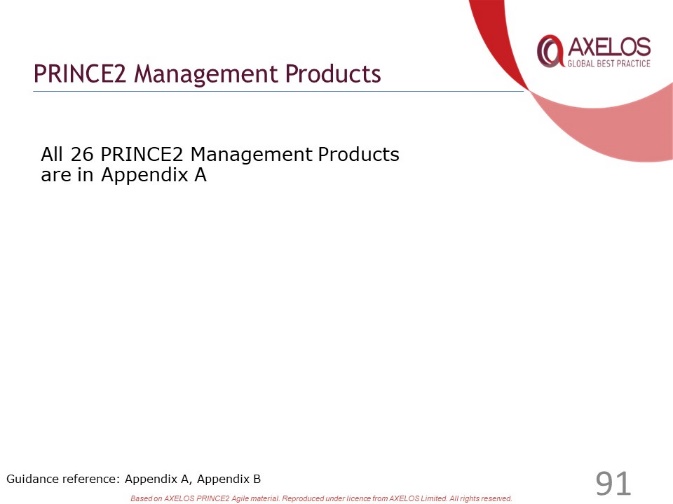 ………………….………………………….……………………………..……………………….……………….…………………………………..………………………….……….………………………………………..………………….………….……………………………………………..…………………………………..………………………………………..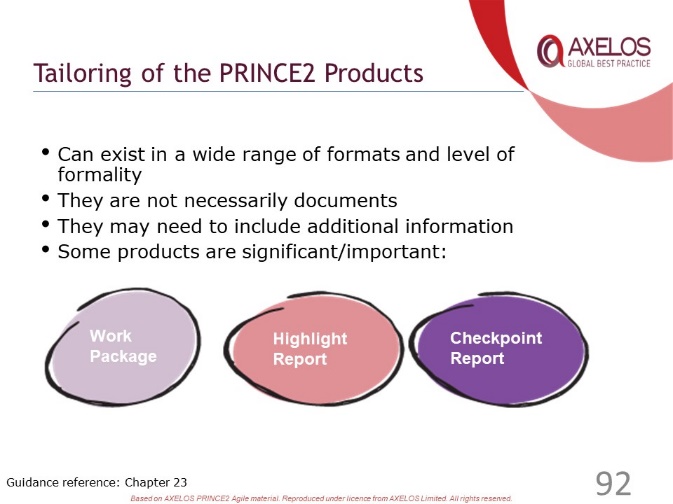 ………………….………………………….……………………………..……………………….……………….…………………………………..………………………….……….………………………………………..………………….………….……………………………………………..…………………………………..………………………………………..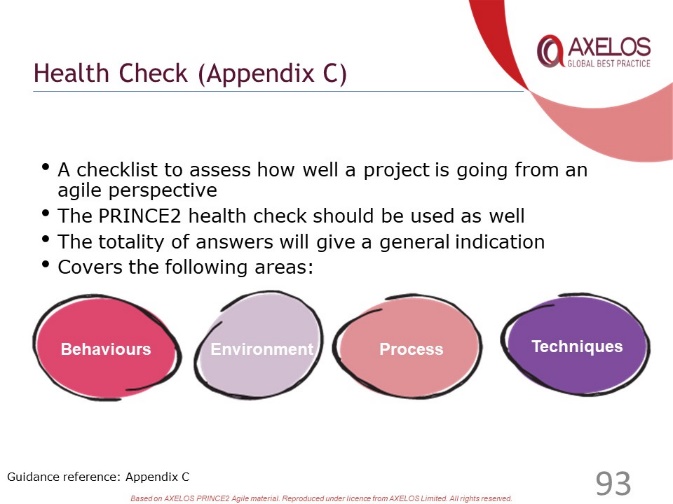 ………………….………………………….……………………………..……………………….……………….…………………………………..………………………….……….………………………………………..………………….………….……………………………………………..…………………………………..………………………………………..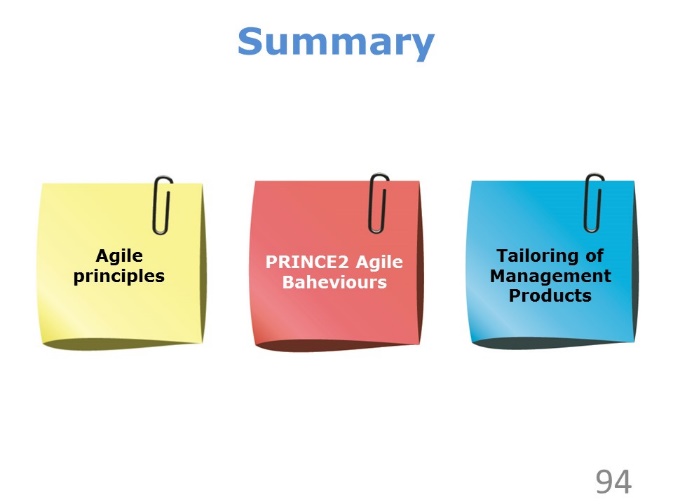 ………………….………………………….……………………………..……………………….……………….…………………………………..………………………….……….………………………………………..………………….………….……………………………………………..…………………………………..………………………………………..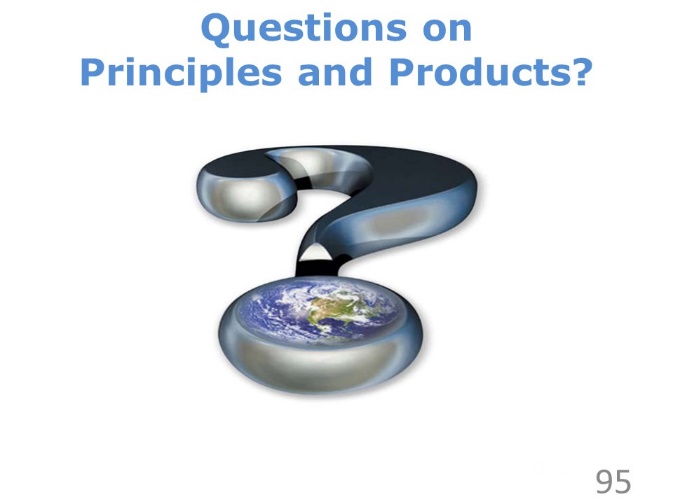 ………………….………………………….……………………………..……………………….……………….…………………………………..………………………….……….………………………………………..………………….………….……………………………………………..…………………………………..………………………………………..1Which of these are PRINCE2 Agile behaviours?
    1) Prioritisation
    2) Transparency
    3) Collaboration
    4) Exploration a) Only the first, third and fourth are true
b) Only the third and fourth are true
c) All four are true
d) Only the second, third and fourth are true
2When does the Manage by Stages principle suggest that many short stages could be useful?a) When management control must be increased
b) When creating something very innovative
c) When planning large stages would be too expensive
d) To improve the viability of the Business Case
3In which PRINCE2 management product would you expect to find the minimum viable product identified?a) The Business Case
b) The Project Product Description
c) A product Description
d) A Stage Plan
4Which of the following derives from the Exploration behaviour?a) Self-organising creates mutual respect
b) Using visualisation can be more effective than words on their own
c) Learning helps to improve the products
d) Openness is an essential ingredient of an agile way of working
5What is not one of the forms in which PRINCE2 Agile suggests that a Checkpoint Report could be presented?a) A burn chart
b) A daily stand-up or Scrum meeting
c) A formal document
d) An information radiator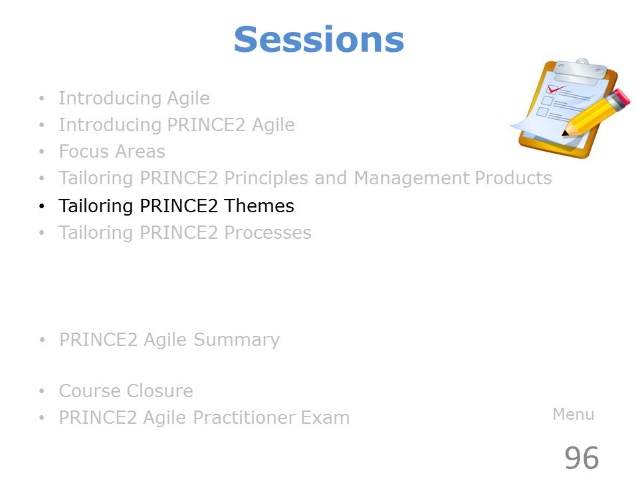 ………………….………………………….……………………………..……………………….……………….…………………………………..………………………….……….………………………………………..………………….………….……………………………………………..…………………………………..………………………………………..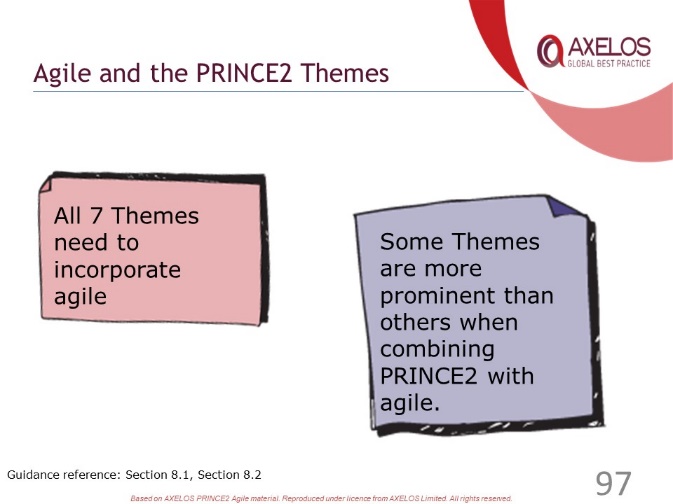 ………………….………………………….……………………………..……………………….……………….…………………………………..………………………….……….………………………………………..………………….………….……………………………………………..…………………………………..………………………………………..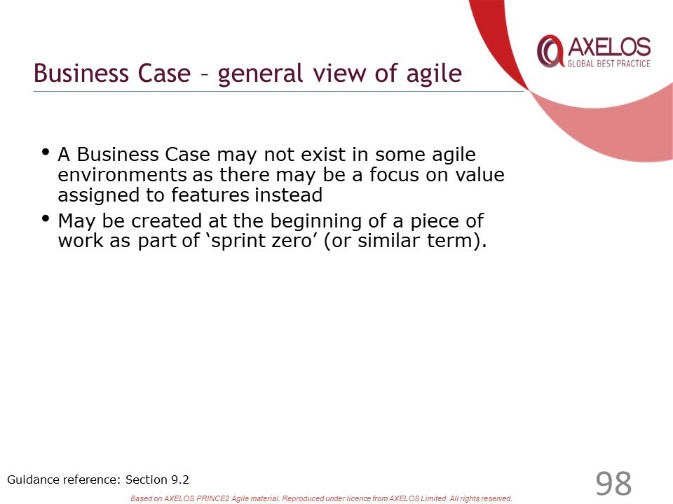 ………………….………………………….……………………………..……………………….……………….…………………………………..………………………….……….………………………………………..………………….………….……………………………………………..…………………………………..………………………………………..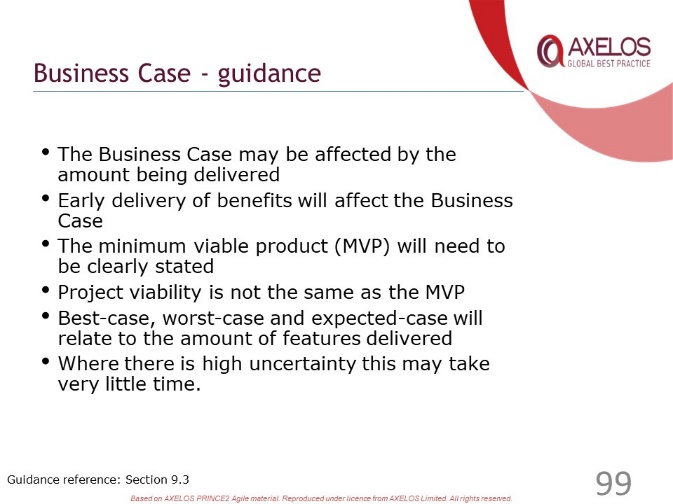 ………………….………………………….……………………………..……………………….……………….…………………………………..………………………….……….………………………………………..………………….………….……………………………………………..…………………………………..………………………………………..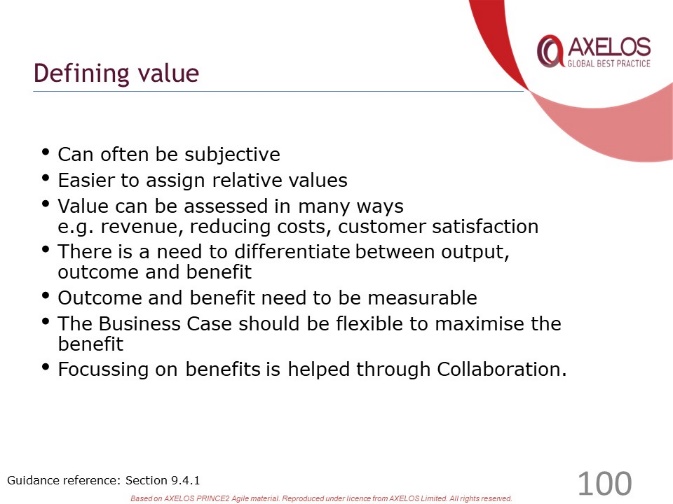 ………………….………………………….……………………………..……………………….……………….…………………………………..………………………….……….………………………………………..………………….………….……………………………………………..…………………………………..………………………………………..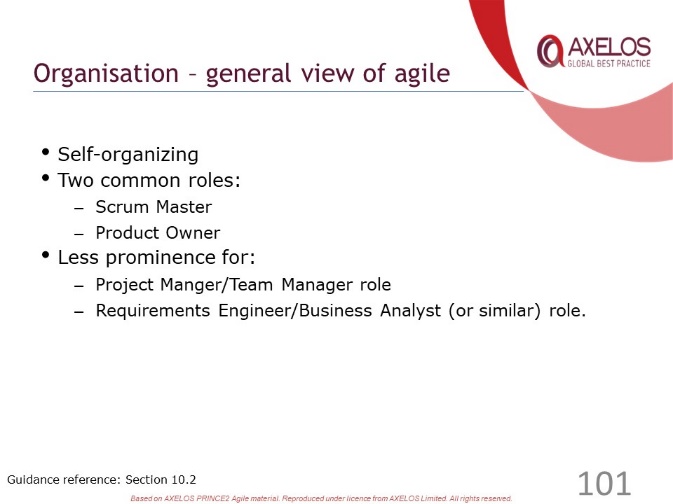 ………………….………………………….……………………………..……………………….……………….…………………………………..………………………….……….………………………………………..………………….………….……………………………………………..…………………………………..………………………………………..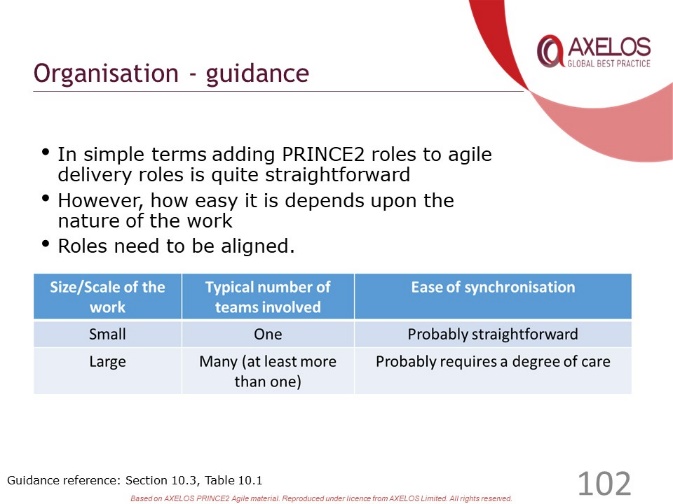 ………………….………………………….……………………………..……………………….……………….…………………………………..………………………….……….………………………………………..………………….………….……………………………………………..…………………………………..………………………………………..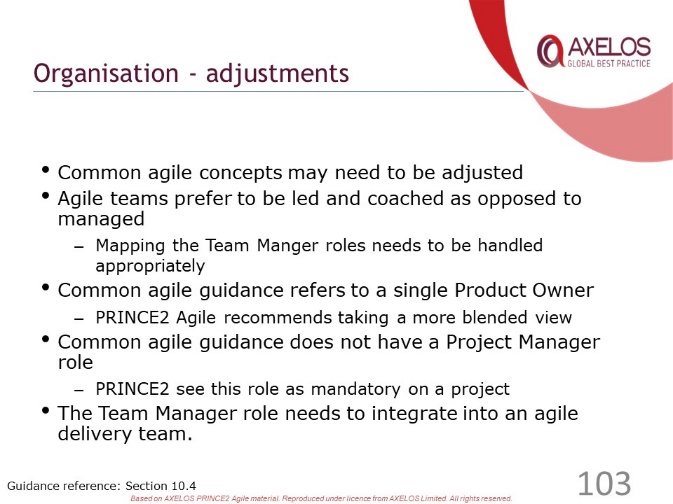 ………………….………………………….……………………………..……………………….……………….…………………………………..………………………….……….………………………………………..………………….………….……………………………………………..…………………………………..………………………………………..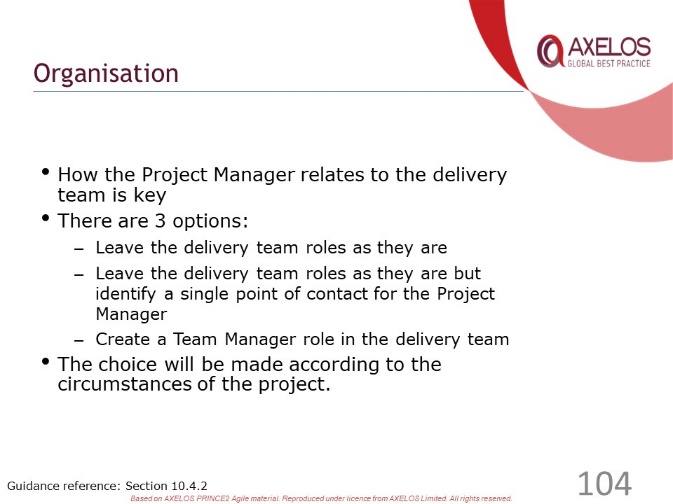 ………………….………………………….……………………………..……………………….……………….…………………………………..………………………….……….………………………………………..………………….………….……………………………………………..…………………………………..………………………………………..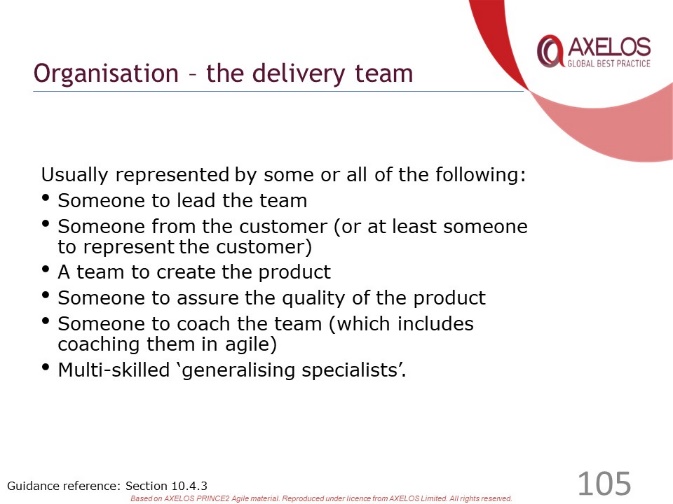 ………………….………………………….……………………………..……………………….……………….…………………………………..………………………….……….………………………………………..………………….………….……………………………………………..…………………………………..………………………………………..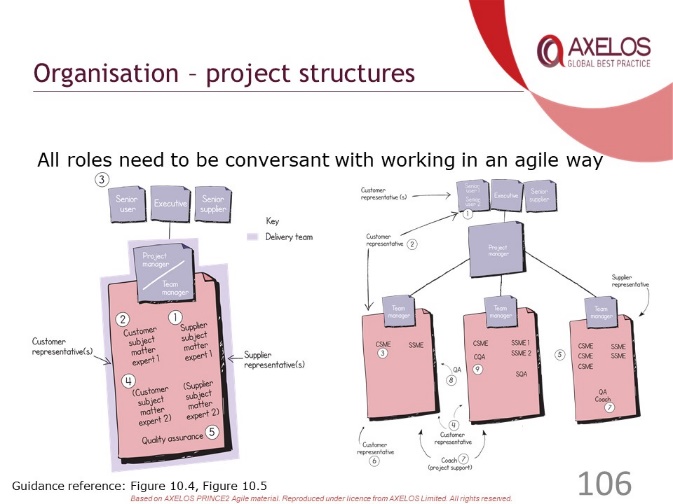 ………………….………………………….……………………………..……………………….……………….…………………………………..………………………….……….………………………………………..………………….………….……………………………………………..…………………………………..………………………………………..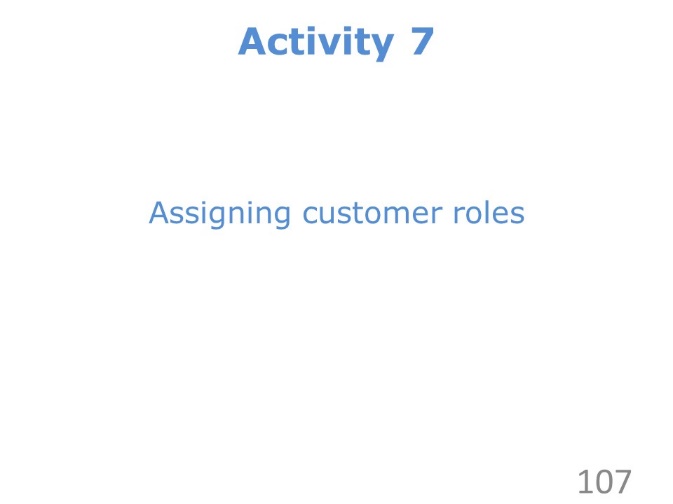 ………………….………………………….……………………………..……………………….……………….…………………………………..………………………….……….………………………………………..………………….………….……………………………………………..…………………………………..………………………………………..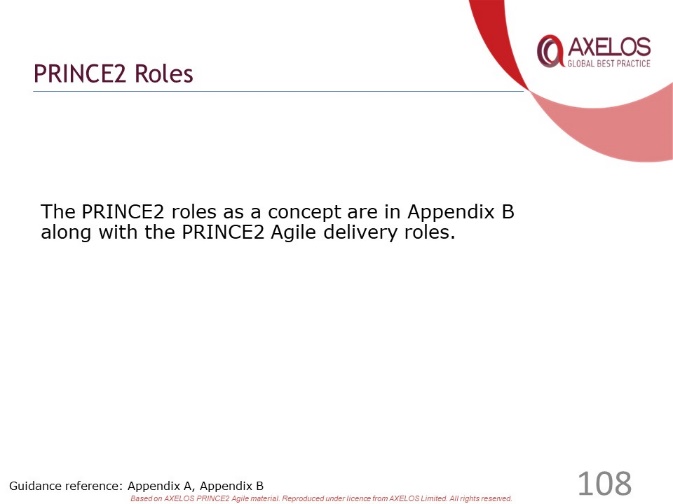 ………………….………………………….……………………………..……………………….……………….…………………………………..………………………….……….………………………………………..………………….………….……………………………………………..…………………………………..………………………………………..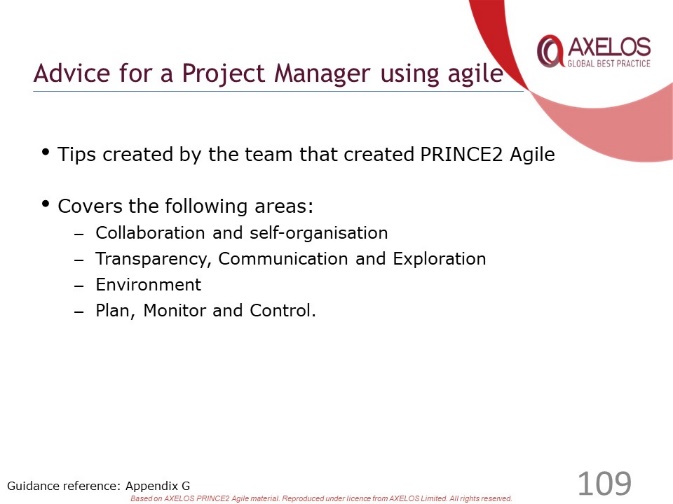 ………………….………………………….……………………………..……………………….……………….…………………………………..………………………….……….………………………………………..………………….………….……………………………………………..…………………………………..………………………………………..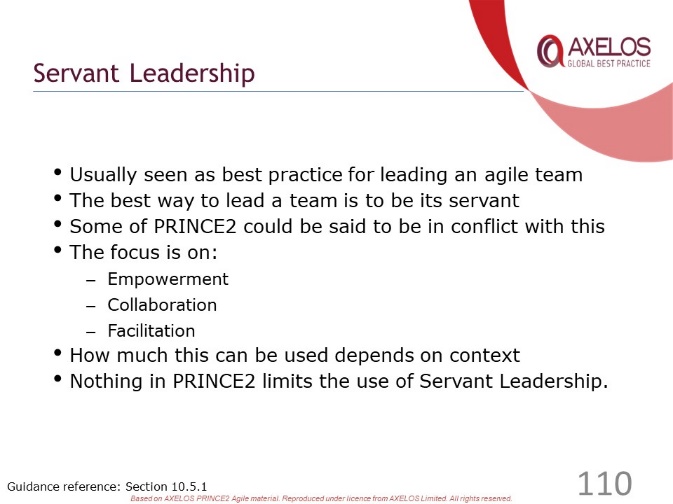 ………………….………………………….……………………………..……………………….……………….…………………………………..………………………….……….………………………………………..………………….………….……………………………………………..…………………………………..………………………………………..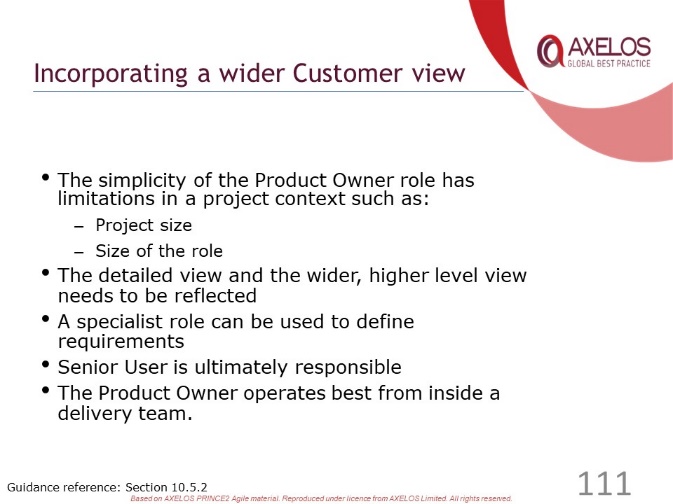 ………………….………………………….……………………………..……………………….……………….…………………………………..………………………….……….………………………………………..………………….………….……………………………………………..…………………………………..………………………………………..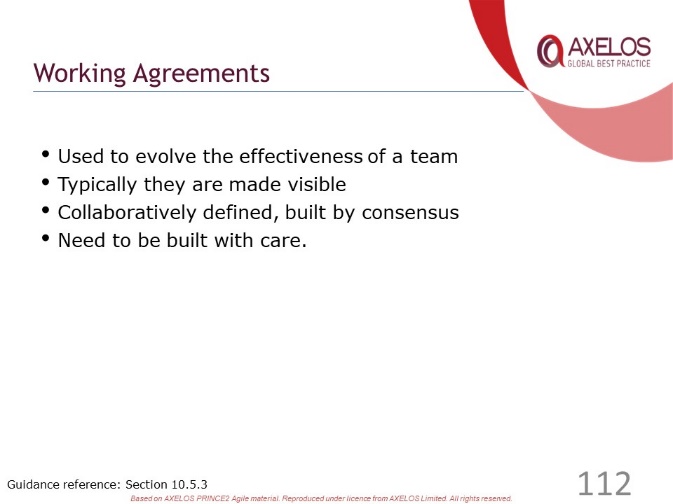 ………………….………………………….……………………………..……………………….……………….…………………………………..………………………….……….………………………………………..………………….………….……………………………………………..…………………………………..………………………………………..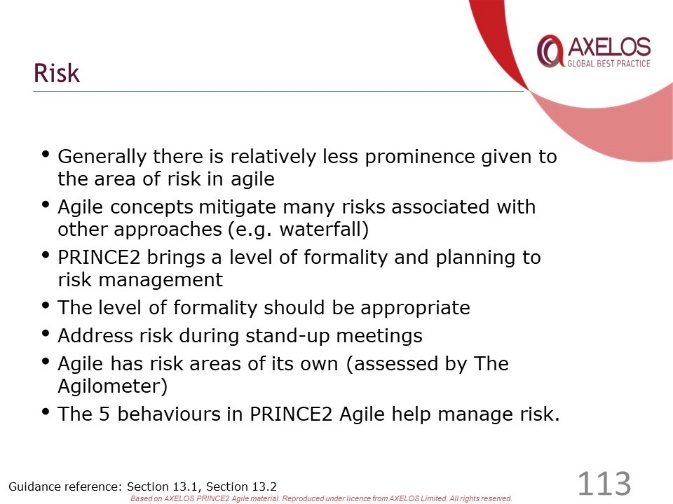 ………………….………………………….……………………………..……………………….……………….…………………………………..………………………….……….………………………………………..………………….………….……………………………………………..…………………………………..………………………………………..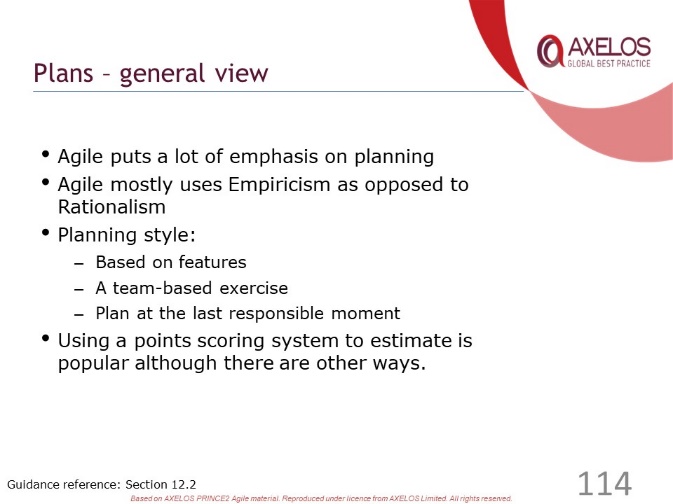 ………………….………………………….……………………………..……………………….……………….…………………………………..………………………….……….………………………………………..………………….………….……………………………………………..…………………………………..………………………………………..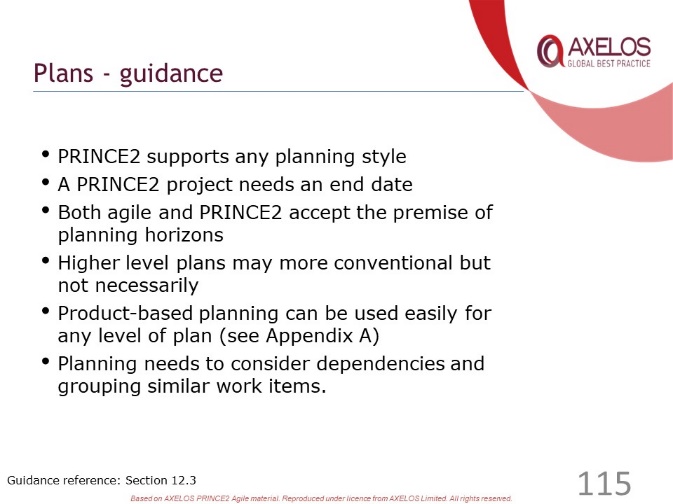 ………………….………………………….……………………………..……………………….……………….…………………………………..………………………….……….………………………………………..………………….………….……………………………………………..…………………………………..………………………………………..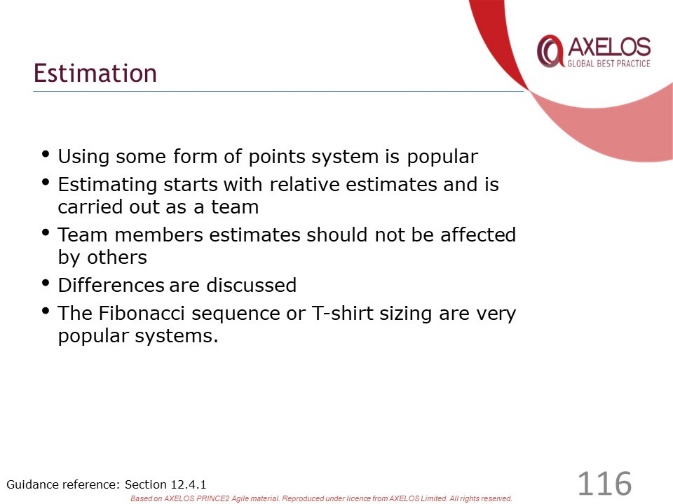 ………………….………………………….……………………………..……………………….……………….…………………………………..………………………….……….………………………………………..………………….………….……………………………………………..…………………………………..………………………………………..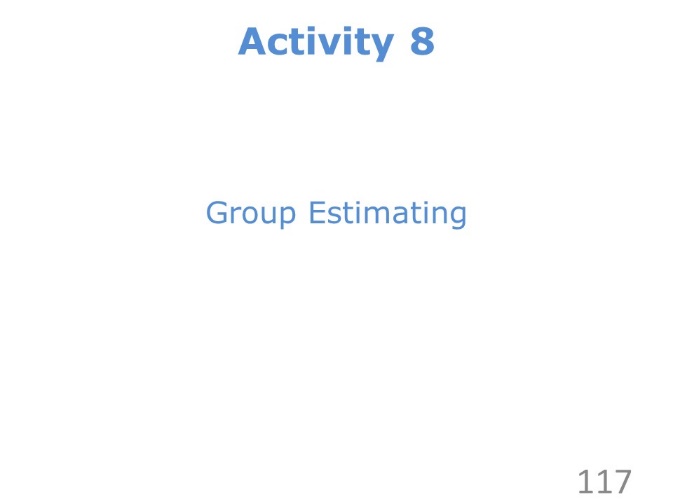 ………………….………………………….……………………………..……………………….……………….…………………………………..………………………….……….………………………………………..………………….………….……………………………………………..…………………………………..………………………………………..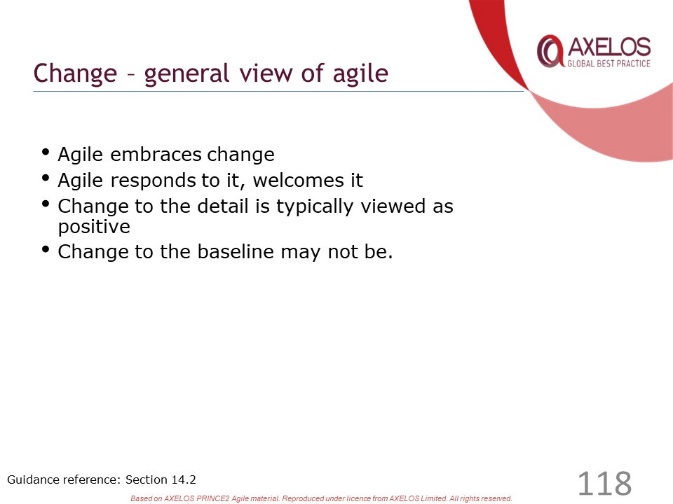 ………………….………………………….……………………………..……………………….……………….…………………………………..………………………….……….………………………………………..………………….………….……………………………………………..…………………………………..………………………………………..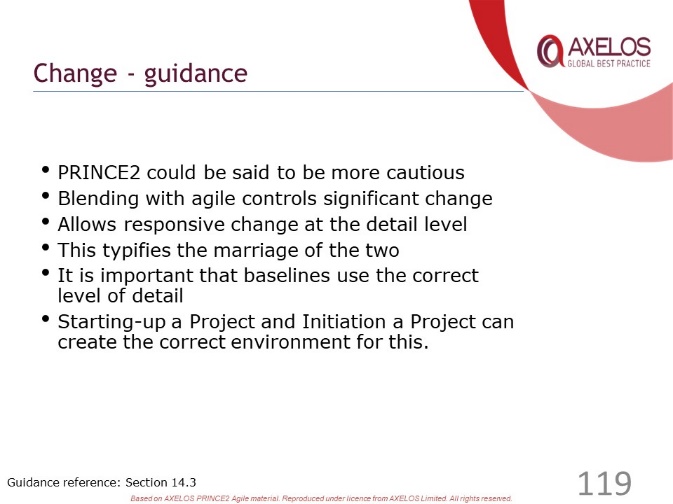 ………………….………………………….……………………………..……………………….……………….…………………………………..………………………….……….………………………………………..………………….………….……………………………………………..…………………………………..………………………………………..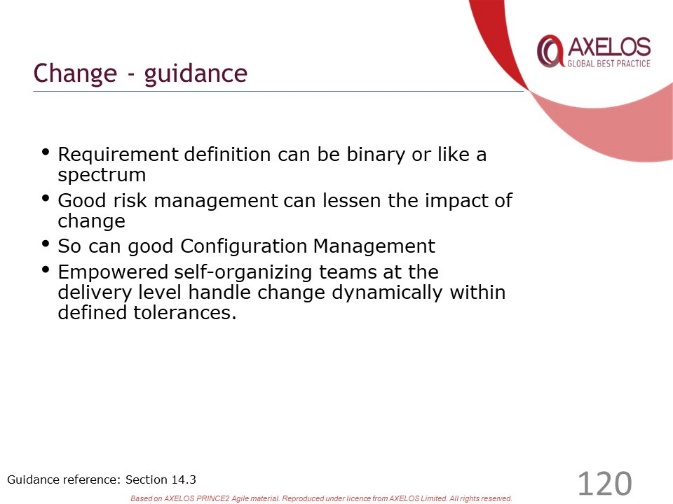 ………………….………………………….……………………………..……………………….……………….…………………………………..………………………….……….………………………………………..………………….………….……………………………………………..…………………………………..………………………………………..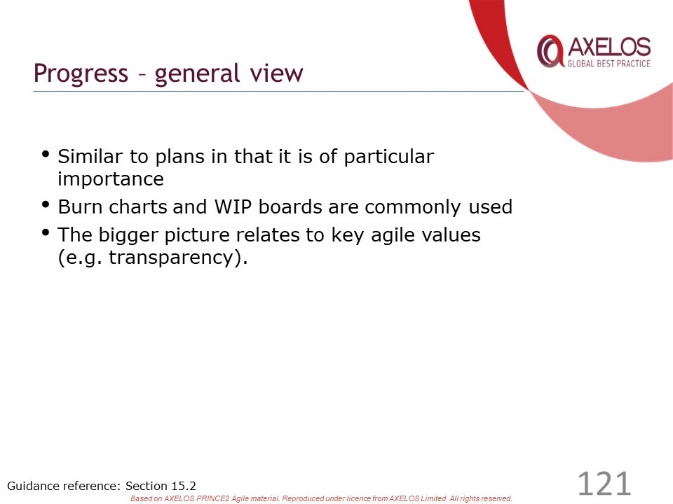 ………………….………………………….……………………………..……………………….……………….…………………………………..………………………….……….………………………………………..………………….………….……………………………………………..…………………………………..………………………………………..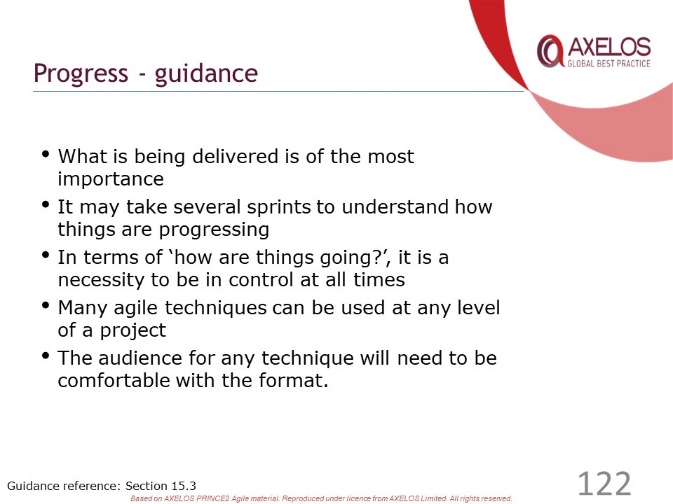 ………………….………………………….……………………………..……………………….……………….…………………………………..………………………….……….………………………………………..………………….………….……………………………………………..…………………………………..………………………………………..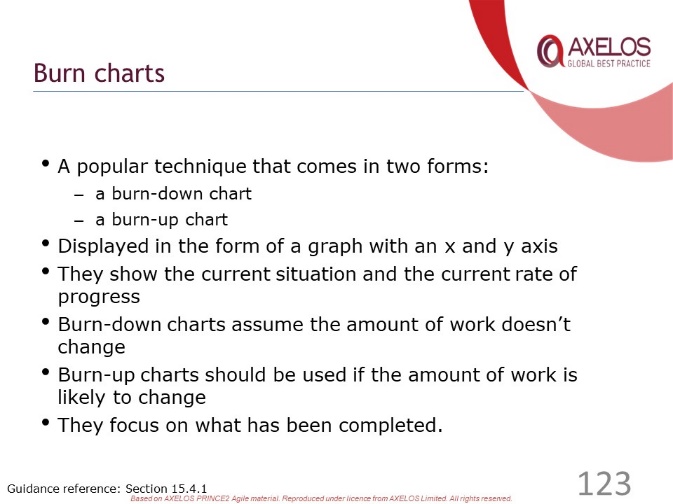 ………………….………………………….……………………………..……………………….……………….…………………………………..………………………….……….………………………………………..………………….………….……………………………………………..…………………………………..………………………………………..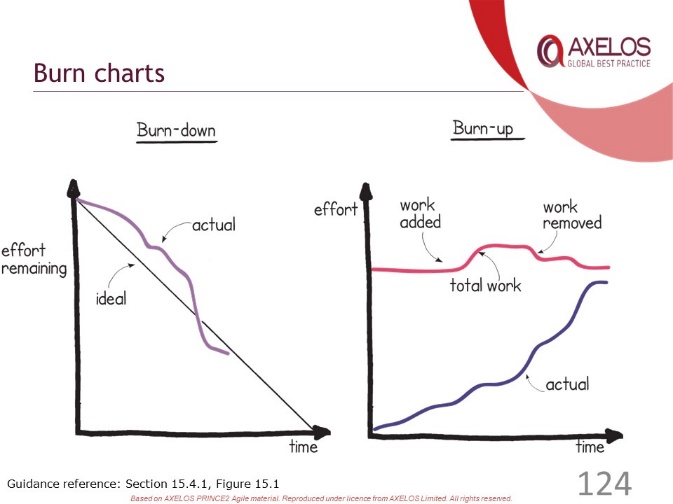 ………………….………………………….……………………………..……………………….……………….…………………………………..………………………….……….………………………………………..………………….………….……………………………………………..…………………………………..………………………………………..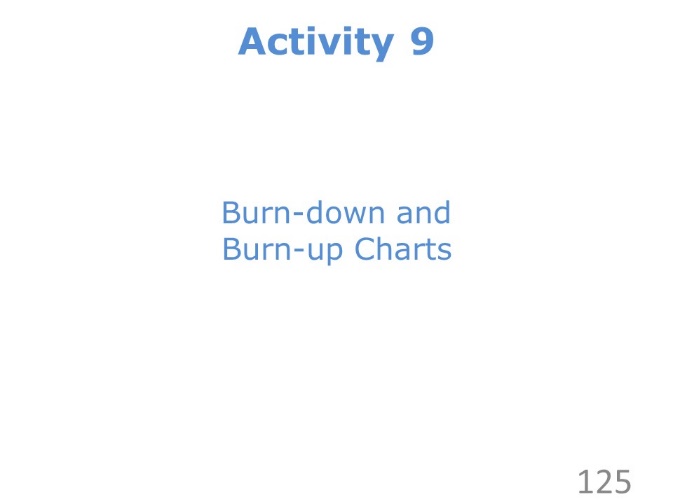 ………………….………………………….……………………………..……………………….……………….…………………………………..………………………….……….………………………………………..………………….………….……………………………………………..…………………………………..………………………………………..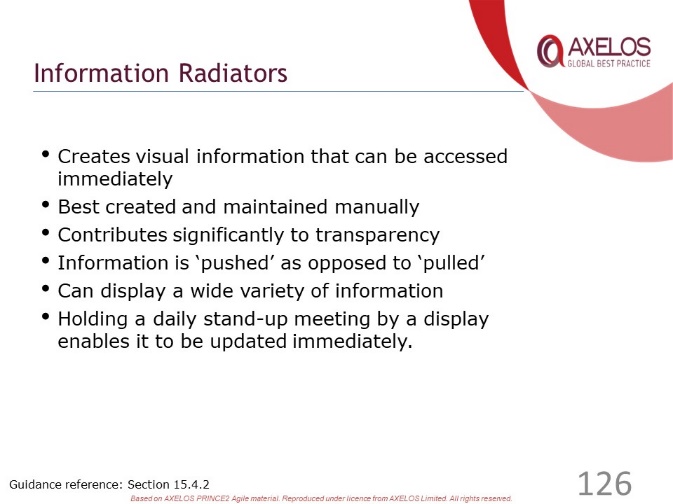 ………………….………………………….……………………………..……………………….……………….…………………………………..………………………….……….………………………………………..………………….………….……………………………………………..…………………………………..………………………………………..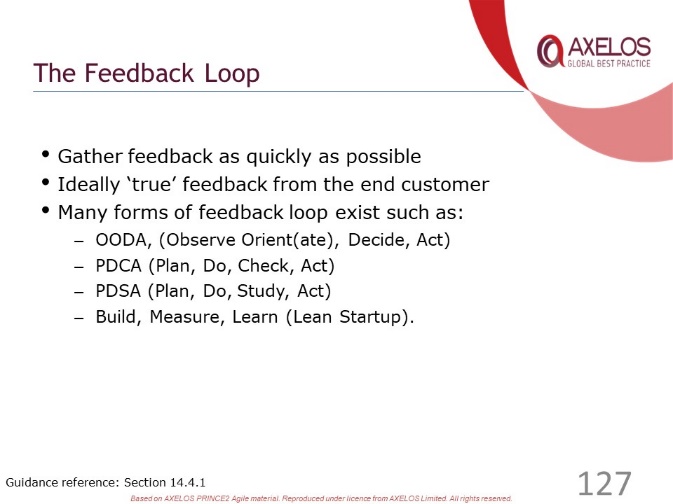 ………………….………………………….……………………………..……………………….……………….…………………………………..………………………….……….………………………………………..………………….………….……………………………………………..…………………………………..………………………………………..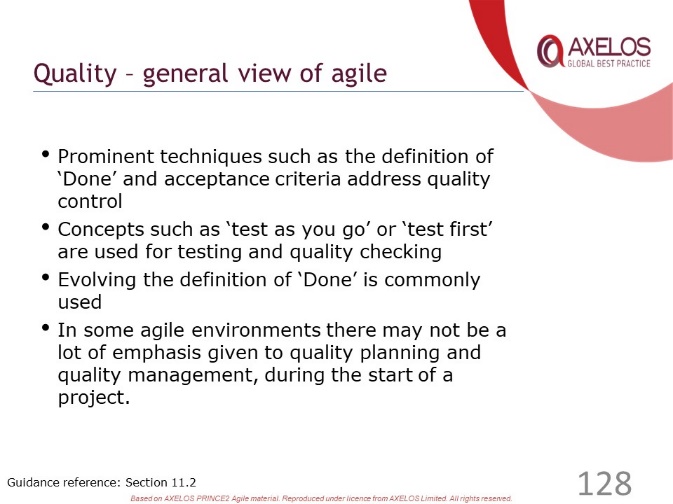 ………………….………………………….……………………………..……………………….……………….…………………………………..………………………….……….………………………………………..………………….………….……………………………………………..…………………………………..………………………………………..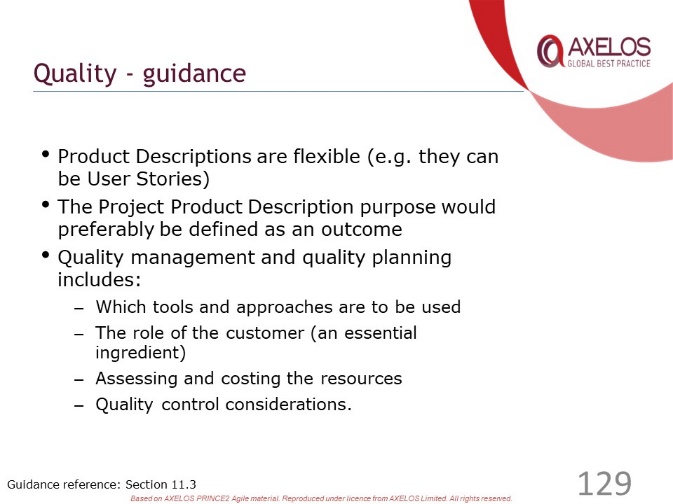 ………………….………………………….……………………………..……………………….……………….…………………………………..………………………….……….………………………………………..………………….………….……………………………………………..…………………………………..………………………………………..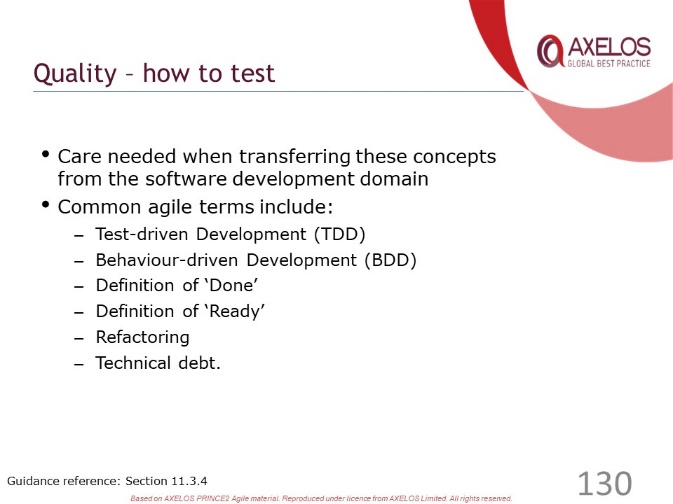 ………………….………………………….……………………………..……………………….……………….…………………………………..………………………….……….………………………………………..………………….………….……………………………………………..…………………………………..………………………………………..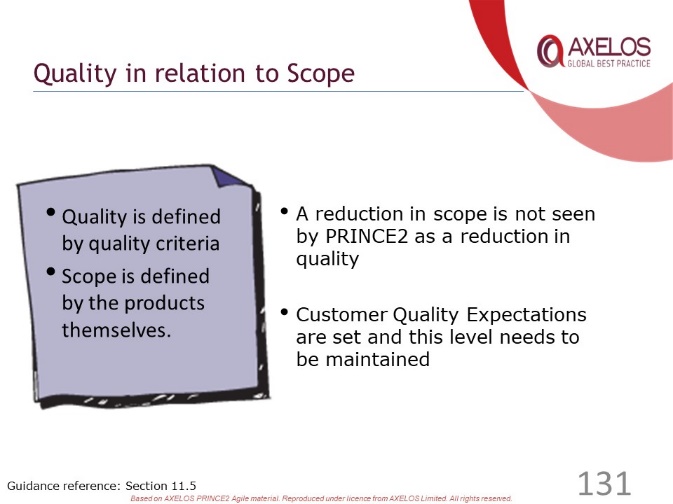 ………………….………………………….……………………………..……………………….……………….…………………………………..………………………….……….………………………………………..………………….………….……………………………………………..…………………………………..………………………………………..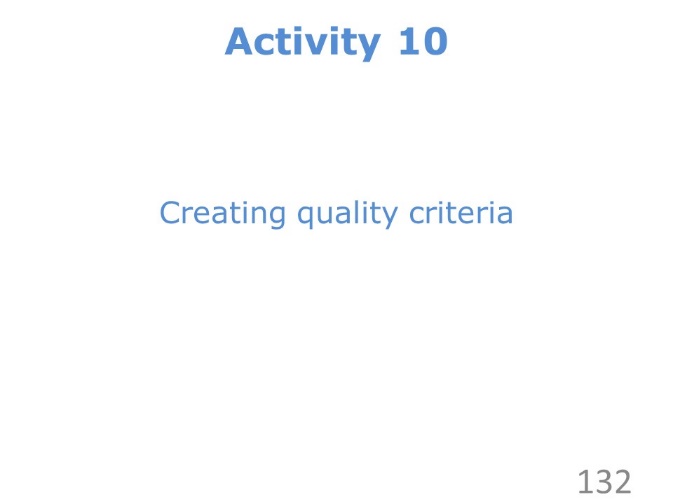 ………………….………………………….……………………………..……………………….……………….…………………………………..………………………….……….………………………………………..………………….………….……………………………………………..…………………………………..………………………………………..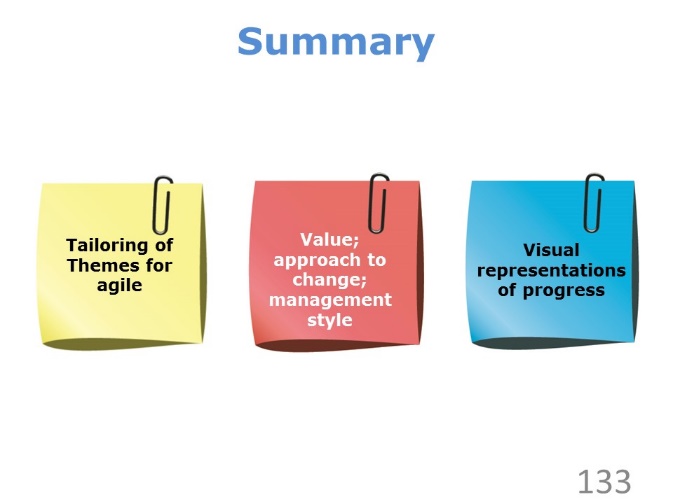 ………………….………………………….……………………………..……………………….……………….…………………………………..………………………….……….………………………………………..………………….………….……………………………………………..…………………………………..………………………………………..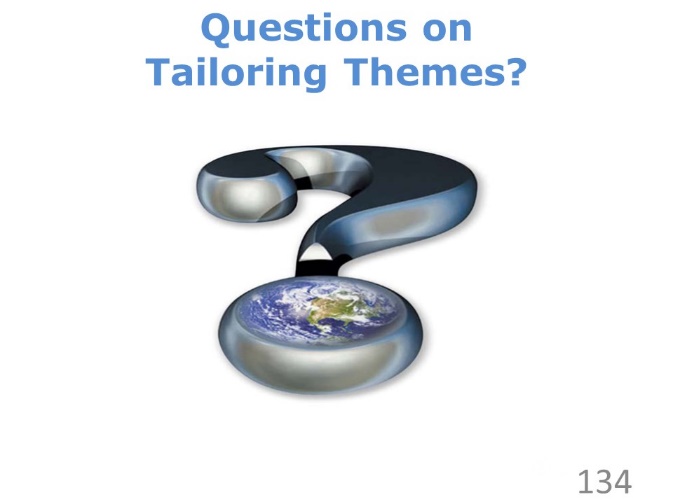 ………………….………………………….……………………………..……………………….……………….…………………………………..………………………….……….………………………………………..………………….………….……………………………………………..…………………………………..………………………………………..1If there is one day of work remaining on a 10 day task, how should this be reflected on a burn-down chart?
a) The task should be shown as 10% complete
b) The task should be marked as complete because it will be completed
    tomorrow
c) The burn-down chart should not be updated until the task meets the
    definition of done
d) The actual line should be one day above the ideal line 
2The Project Product Description includes the following acceptance criteria for some training materials: “It must be possible for the training materials to be maintained in the future. The training materials must be usable for future training events”. Which reason explains why the team should protect the level of quality in relation to the acceptance criteria?
a) They should be delivered as the minimum viable product
b) They should ensure that the cost of owning the training materials is 
    acceptable
c) They should be made transparent for future maintenance
d) They should be tested using spikes to trial the maintenance procedures
3The Project Manager has asked the Scrum Master who will be leading one of the work streams to act as Team Manager. The Team manager will act as a single point of contact for the Project Manager. The Team Manager will continue to coach the team. Which of the following BEST describes how this tailors the Organisation theme?
a) The Project Manager wants the team to use fewer agile behaviours than 
    they are currently using
b) Each person in the team, including the Scrum Master, should be capable 
    of performing multiple roles
c) There should only be one team in a small project, with the team taking 
    on all of the delivery roles
d) The Scrum Master should act as a servant-leader while carrying out the 
    responsibilities of a Team Manager
4A team is concerned about a particular risk originating outside the organisation.  The Team Manager has asked the Business Analyst to investigate this risk and report back to the team at the next daily stand-up.  Which of the following BEST explains how this approach manages risk?
a) It is a poor approach because the risk is outside the team’s control
b) It is a poor approach because the Team Manager should carry out 
    all risk actions
c) It is a good approach because the Business Analyst is responsible 
    for capturing the wider customer view
d) It is a good approach because discussions in the daily stand-up 
    are a way to actively manage risk
5A timebox includes three high-level requirements. During timebox planning, it was identified that it would not be possible to deliver all three of these requirements during the timebox. What is the effect of setting the time tolerance to zero for the timebox?
a) Cost tolerance should be increased to add resources so that all three 
    requirements can be delivered
b) Benefit tolerance should be increased as the organisation will benefit 
    from receiving the outcomes of the timebox on time
c) The probability of any risks leading to late delivery of the three 
    requirements will be reduced
d) The Customer Subject Matter Expert should decompose and 
    reprioritise the requirements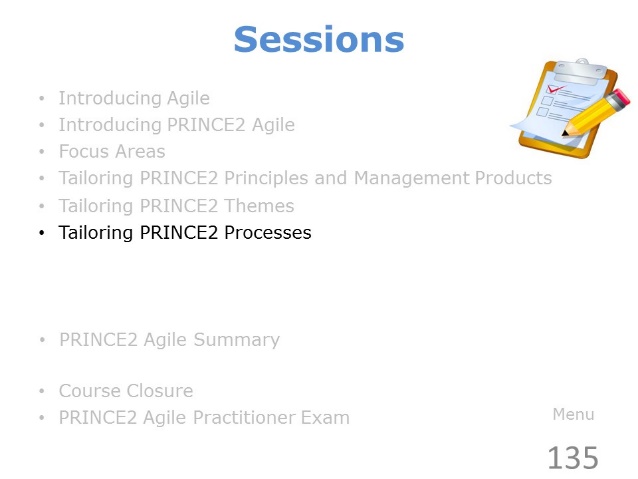 ………………….………………………….……………………………..……………………….……………….…………………………………..………………………….……….………………………………………..………………….………….……………………………………………..…………………………………..………………………………………..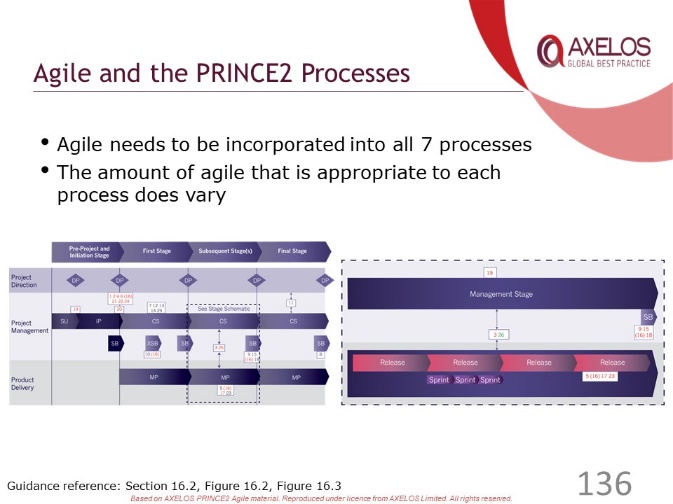 ………………….………………………….……………………………..……………………….……………….…………………………………..………………………….……….………………………………………..………………….………….……………………………………………..…………………………………..………………………………………..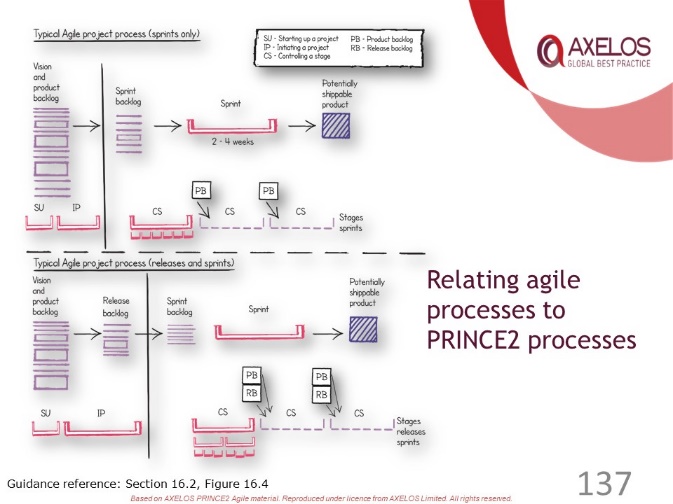 ………………….………………………….……………………………..……………………….……………….…………………………………..………………………….……….………………………………………..………………….………….……………………………………………..…………………………………..………………………………………..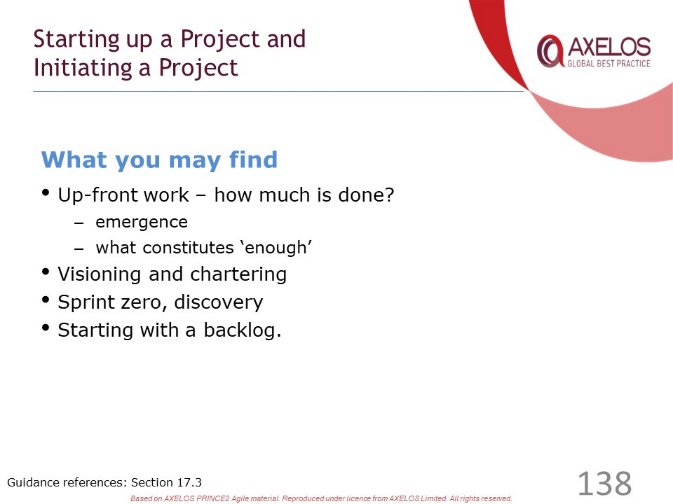 ………………….………………………….……………………………..……………………….……………….…………………………………..………………………….……….………………………………………..………………….………….……………………………………………..…………………………………..………………………………………..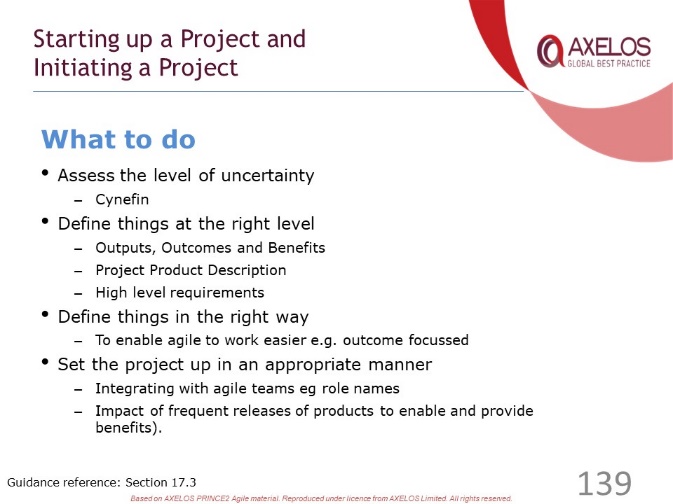 ………………….………………………….……………………………..……………………….……………….…………………………………..………………………….……….………………………………………..………………….………….……………………………………………..…………………………………..………………………………………..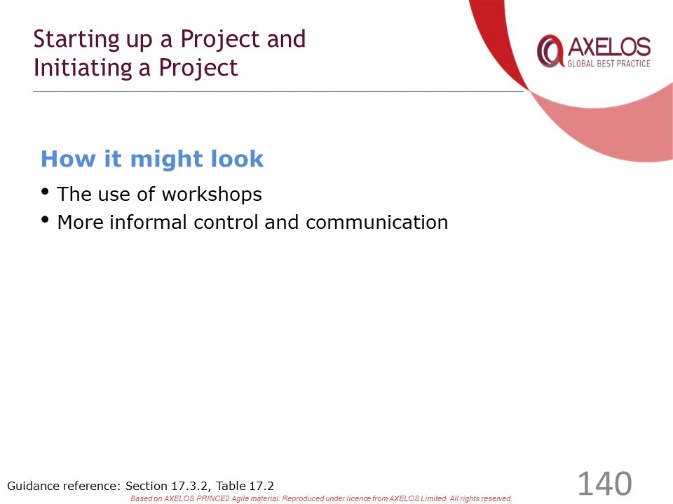 ………………….………………………….……………………………..……………………….……………….…………………………………..………………………….……….………………………………………..………………….………….……………………………………………..…………………………………..………………………………………..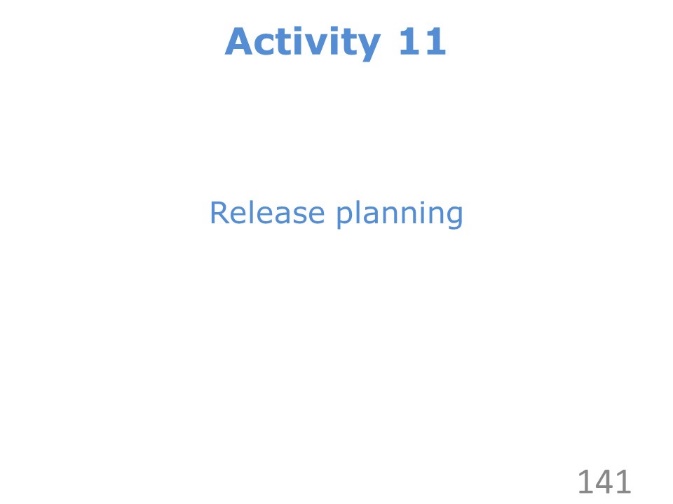 ………………….………………………….……………………………..……………………….……………….…………………………………..………………………….……….………………………………………..………………….………….……………………………………………..…………………………………..………………………………………..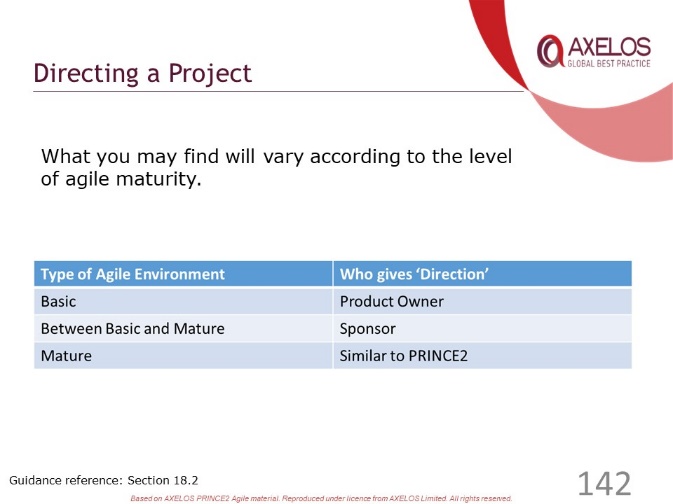 ………………….………………………….……………………………..……………………….……………….…………………………………..………………………….……….………………………………………..………………….………….……………………………………………..…………………………………..………………………………………..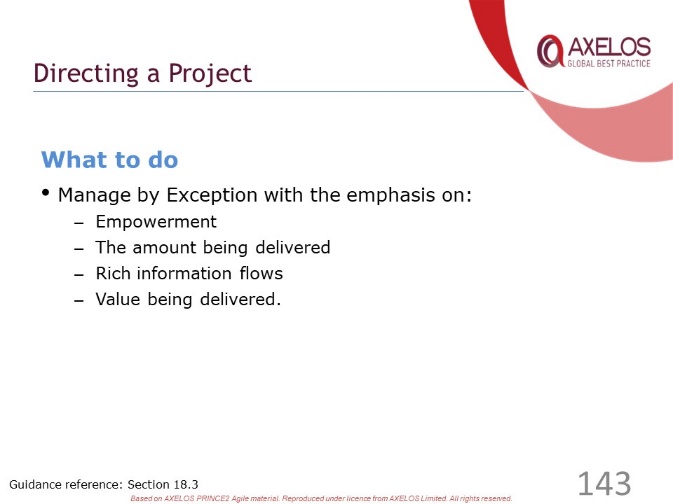 ………………….………………………….……………………………..……………………….……………….…………………………………..………………………….……….………………………………………..………………….………….……………………………………………..…………………………………..………………………………………..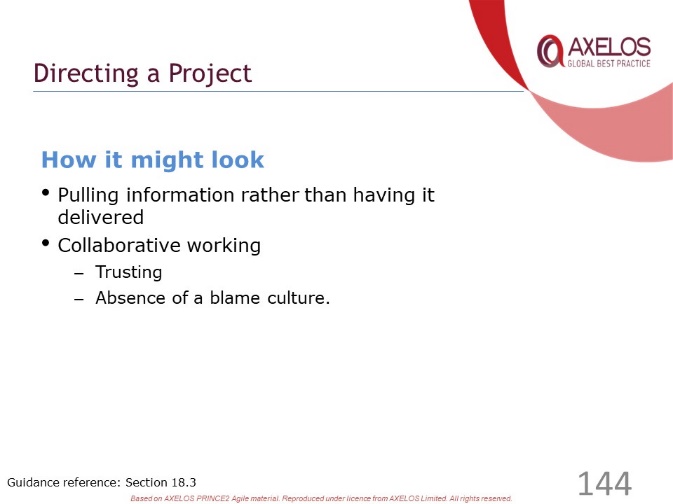 ………………….………………………….……………………………..……………………….……………….…………………………………..………………………….……….………………………………………..………………….………….……………………………………………..…………………………………..………………………………………..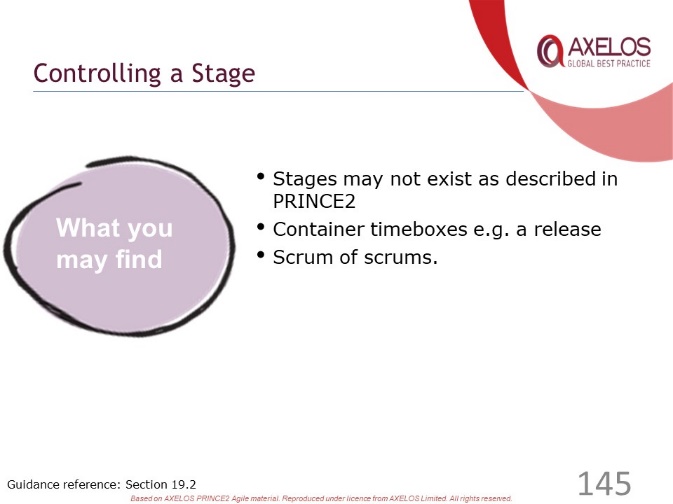 ………………….………………………….……………………………..……………………….……………….…………………………………..………………………….……….………………………………………..………………….………….……………………………………………..…………………………………..………………………………………..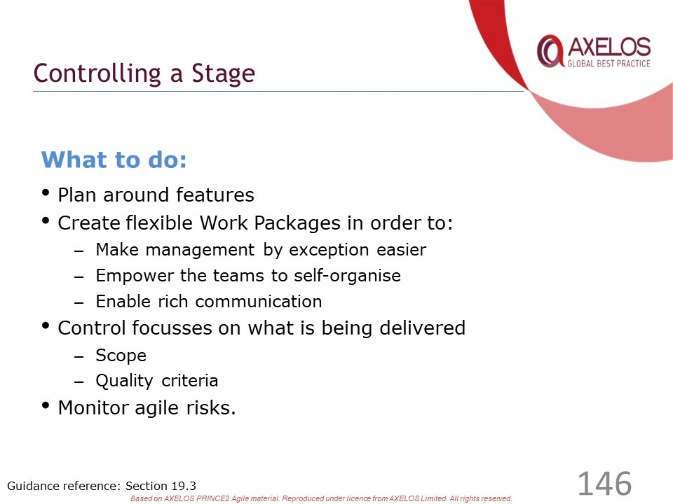 ………………….………………………….……………………………..……………………….……………….…………………………………..………………………….……….………………………………………..………………….………….……………………………………………..…………………………………..………………………………………..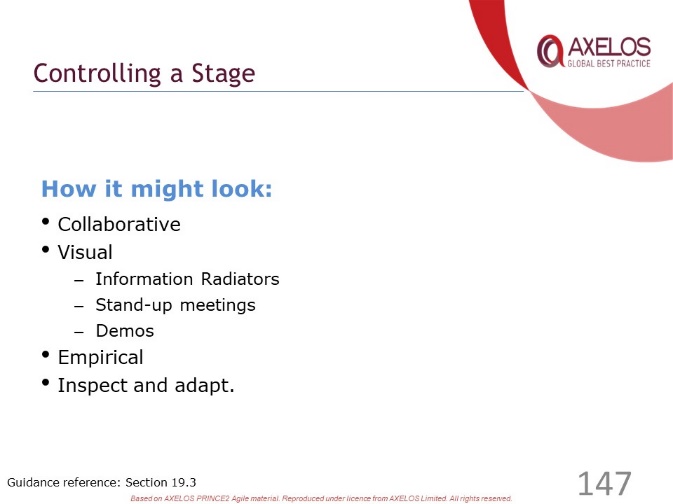 ………………….………………………….……………………………..……………………….……………….…………………………………..………………………….……….………………………………………..………………….………….……………………………………………..…………………………………..………………………………………..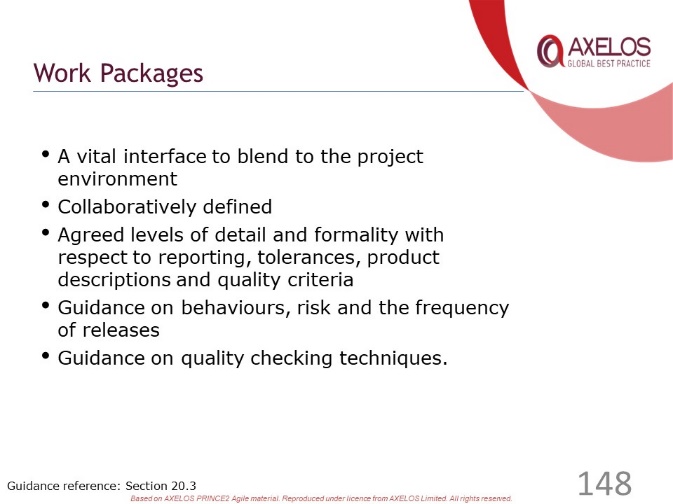 ………………….………………………….……………………………..……………………….……………….…………………………………..………………………….……….………………………………………..………………….………….……………………………………………..…………………………………..………………………………………..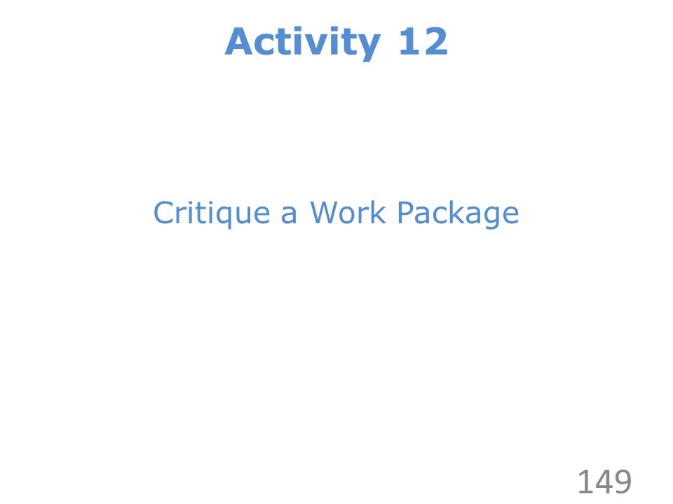 ………………….………………………….……………………………..……………………….……………….…………………………………..………………………….……….………………………………………..………………….………….……………………………………………..…………………………………..………………………………………..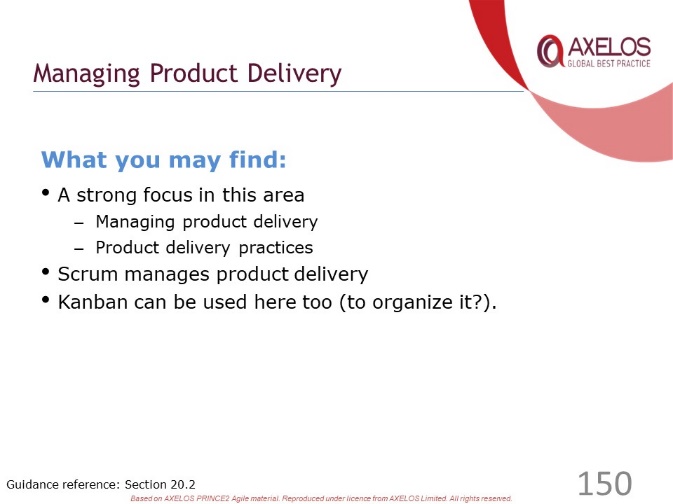 ………………….………………………….……………………………..……………………….……………….…………………………………..………………………….……….………………………………………..………………….………….……………………………………………..…………………………………..………………………………………..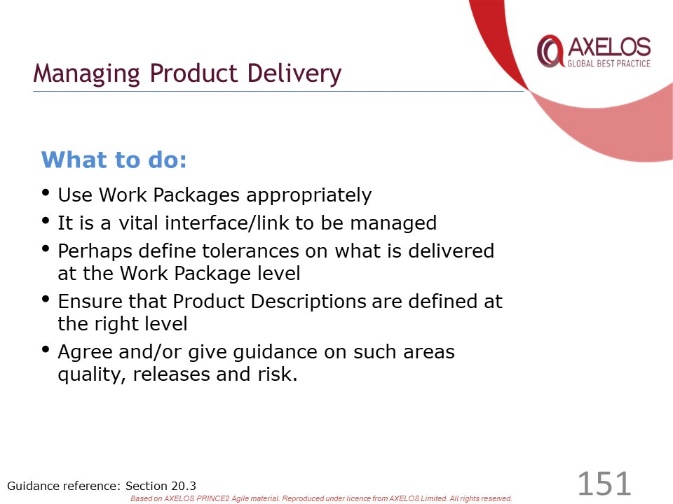 ………………….………………………….……………………………..……………………….……………….…………………………………..………………………….……….………………………………………..………………….………….……………………………………………..…………………………………..………………………………………..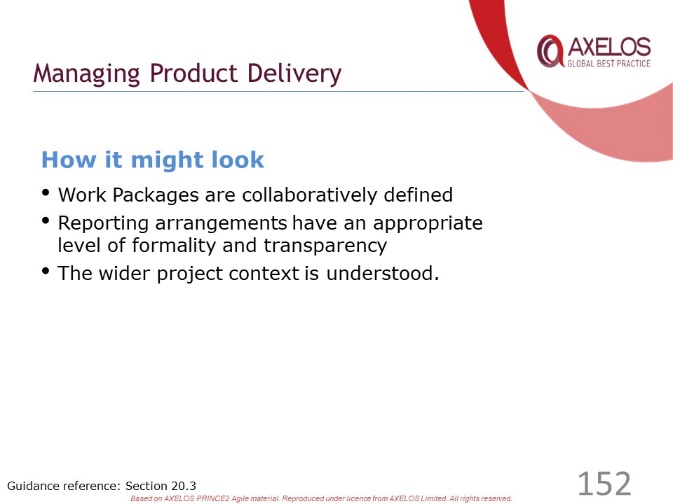 ………………….………………………….……………………………..……………………….……………….…………………………………..………………………….……….………………………………………..………………….………….……………………………………………..…………………………………..………………………………………..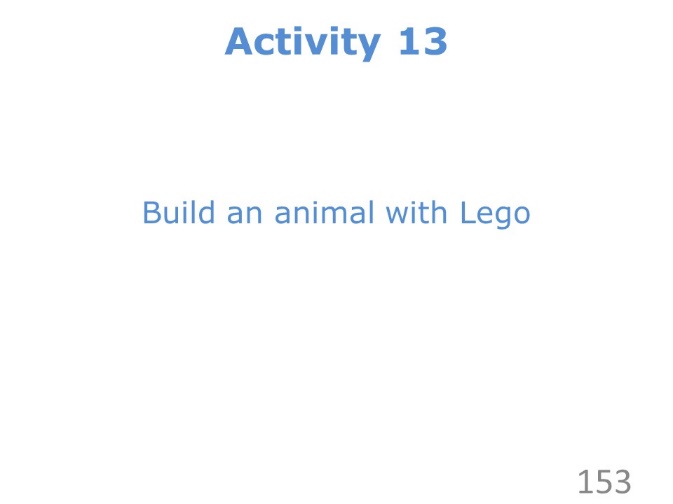 ………………….………………………….……………………………..……………………….……………….…………………………………..………………………….……….………………………………………..………………….………….……………………………………………..…………………………………..………………………………………..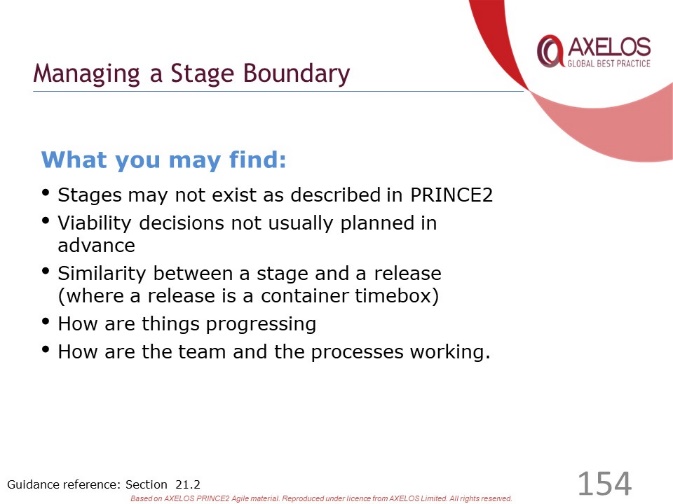 ………………….………………………….……………………………..……………………….……………….…………………………………..………………………….……….………………………………………..………………….………….……………………………………………..…………………………………..………………………………………..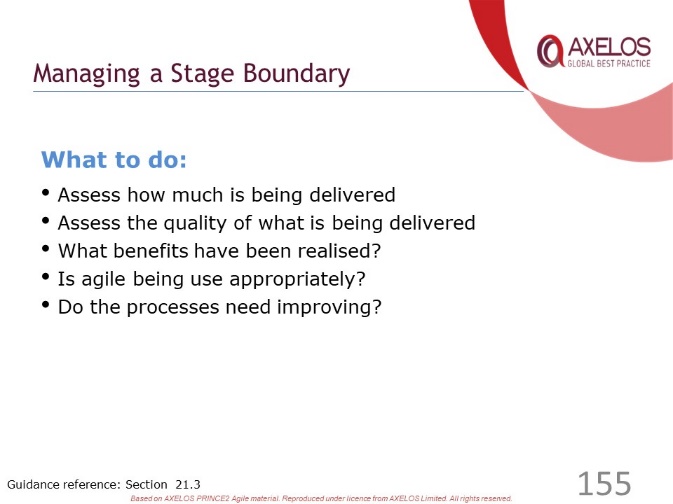 ………………….………………………….……………………………..……………………….……………….…………………………………..………………………….……….………………………………………..………………….………….……………………………………………..…………………………………..………………………………………..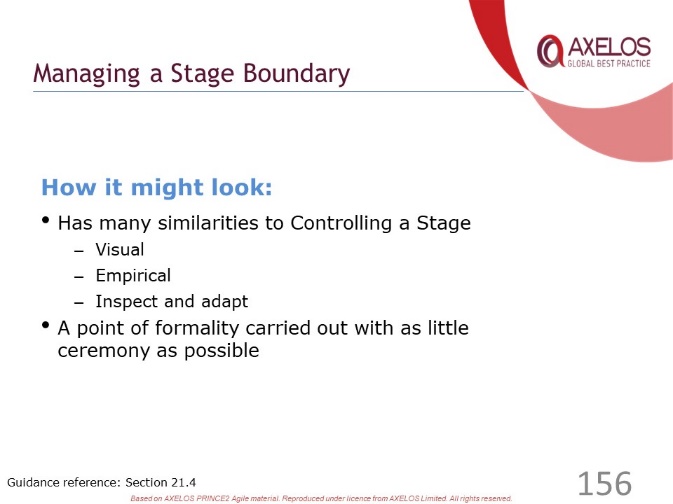 ………………….………………………….……………………………..……………………….……………….…………………………………..………………………….……….………………………………………..………………….………….……………………………………………..…………………………………..………………………………………..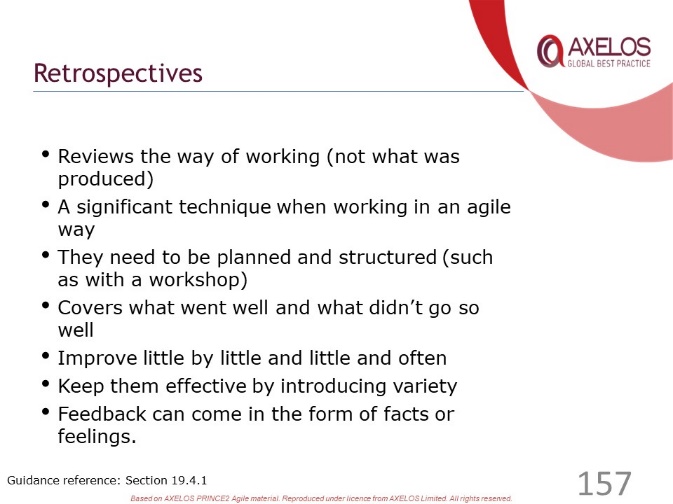 ………………….………………………….……………………………..……………………….……………….…………………………………..………………………….……….………………………………………..………………….………….……………………………………………..…………………………………..………………………………………..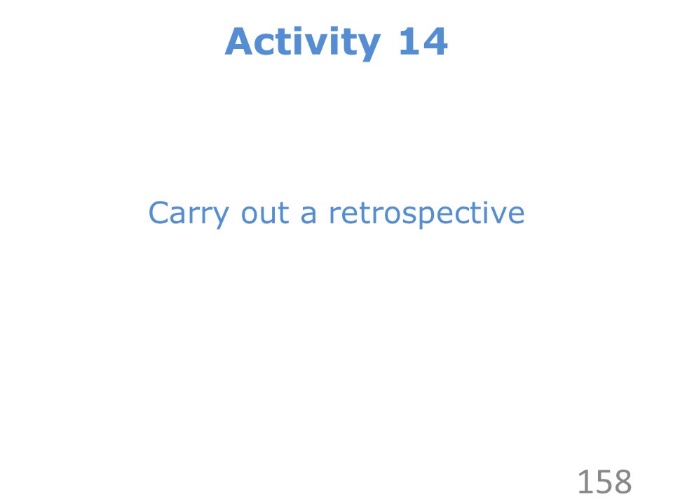 ………………….………………………….……………………………..……………………….……………….…………………………………..………………………….……….………………………………………..………………….………….……………………………………………..…………………………………..………………………………………..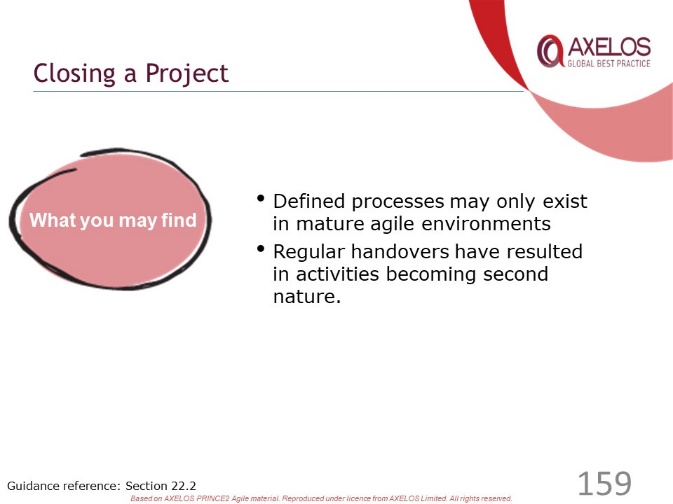 ………………….………………………….……………………………..……………………….……………….…………………………………..………………………….……….………………………………………..………………….………….……………………………………………..…………………………………..………………………………………..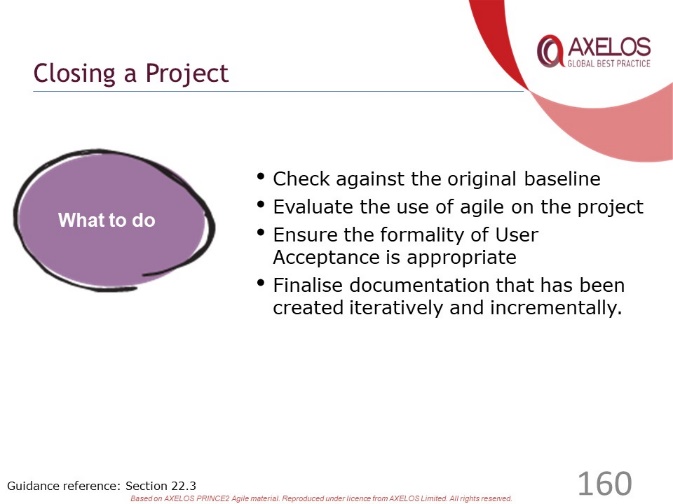 ………………….………………………….……………………………..……………………….……………….…………………………………..………………………….……….………………………………………..………………….………….……………………………………………..…………………………………..………………………………………..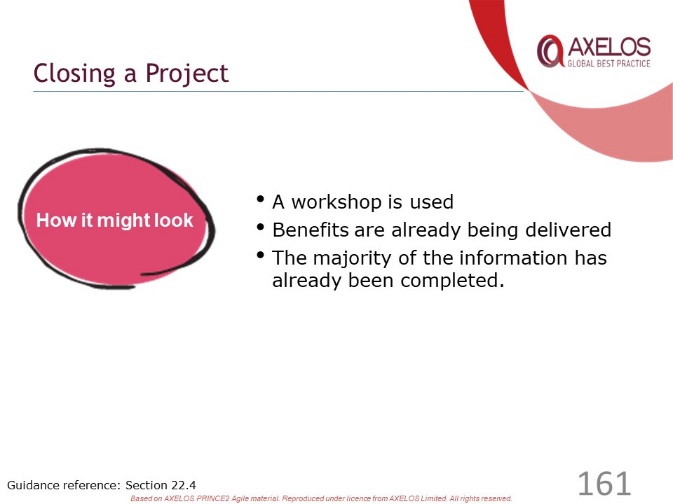 ………………….………………………….……………………………..……………………….……………….…………………………………..………………………….……….………………………………………..………………….………….……………………………………………..…………………………………..………………………………………..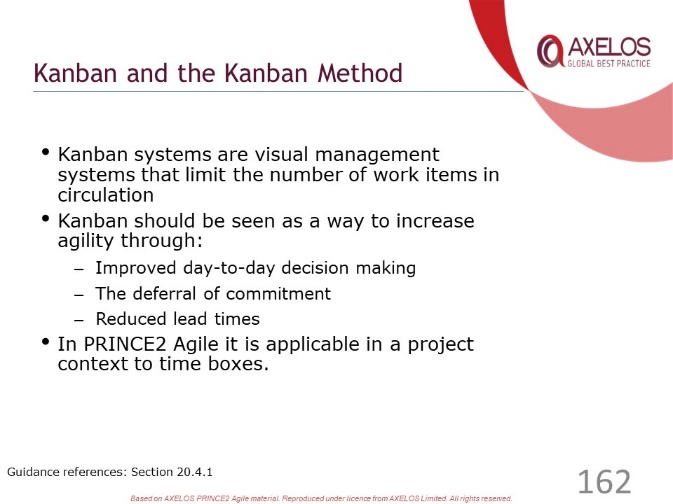 ………………….………………………….……………………………..……………………….……………….…………………………………..………………………….……….………………………………………..………………….………….……………………………………………..…………………………………..………………………………………..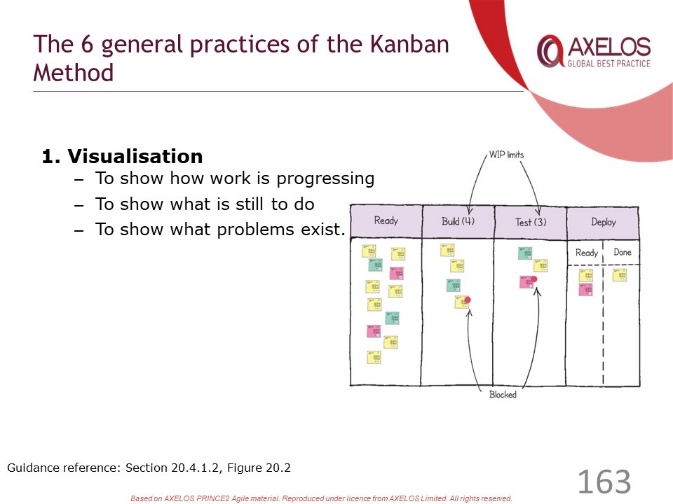 ………………….………………………….……………………………..……………………….……………….…………………………………..………………………….……….………………………………………..………………….………….……………………………………………..…………………………………..………………………………………..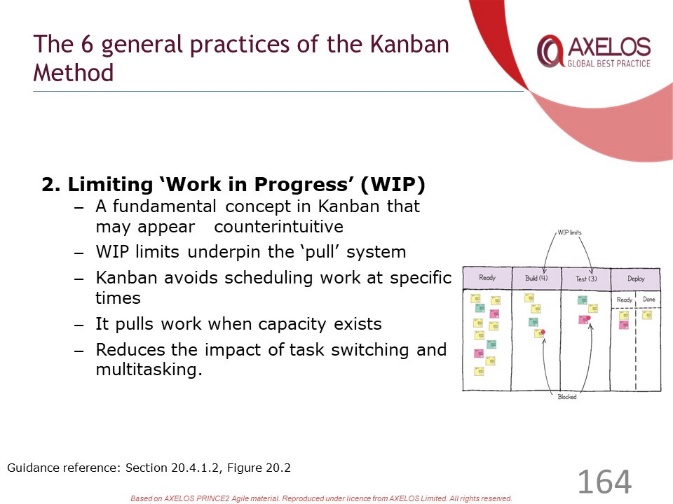 ………………….………………………….……………………………..……………………….……………….…………………………………..………………………….……….………………………………………..………………….………….……………………………………………..…………………………………..………………………………………..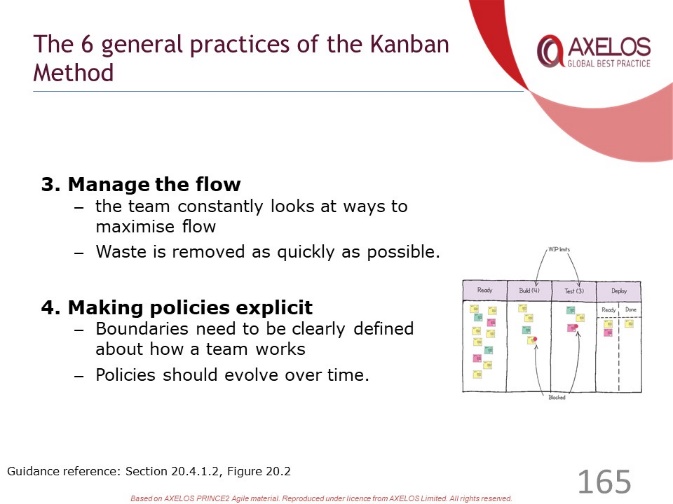 ………………….………………………….……………………………..……………………….……………….…………………………………..………………………….……….………………………………………..………………….………….……………………………………………..…………………………………..………………………………………..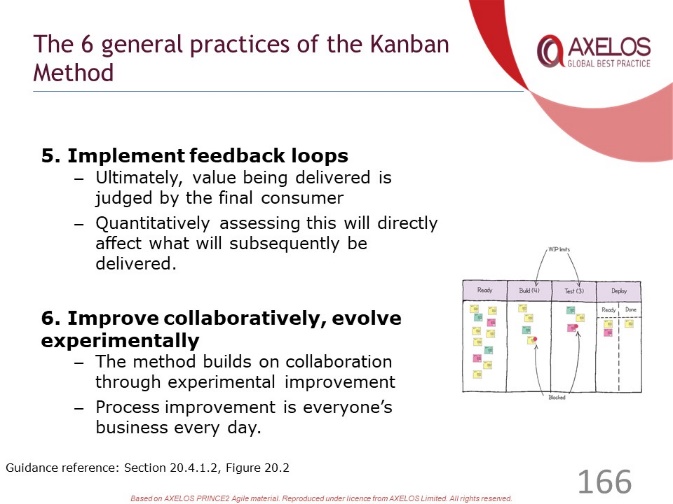 ………………….………………………….……………………………..……………………….……………….…………………………………..………………………….……….………………………………………..………………….………….……………………………………………..…………………………………..………………………………………..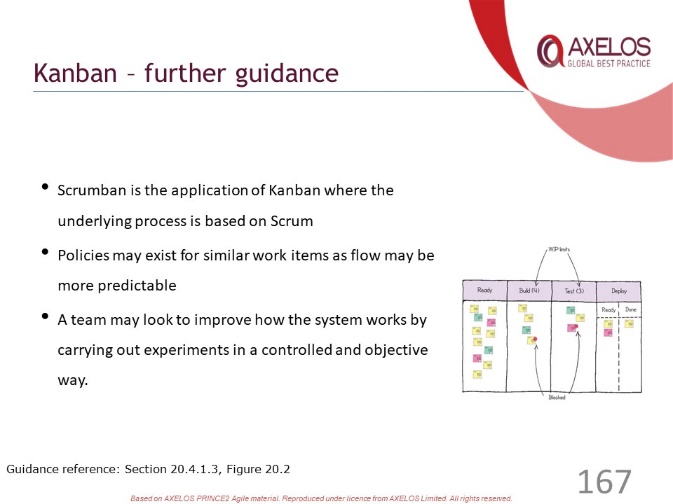 ………………….………………………….……………………………..……………………….……………….…………………………………..………………………….……….………………………………………..………………….………….……………………………………………..…………………………………..………………………………………..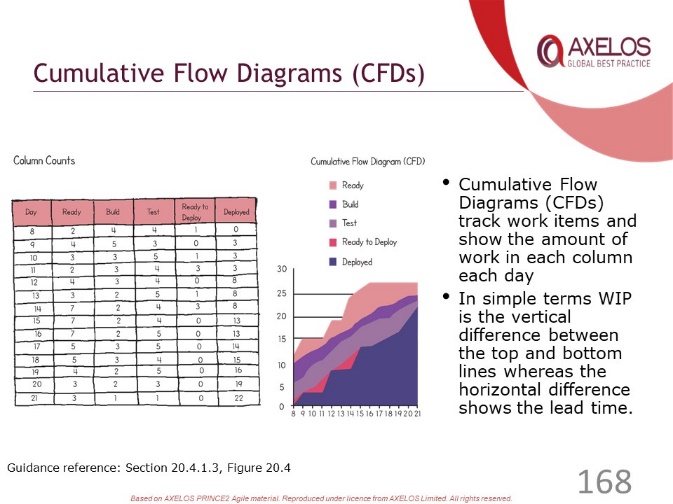 ………………….………………………….……………………………..……………………….……………….…………………………………..………………………….……….………………………………………..………………….………….……………………………………………..…………………………………..………………………………………..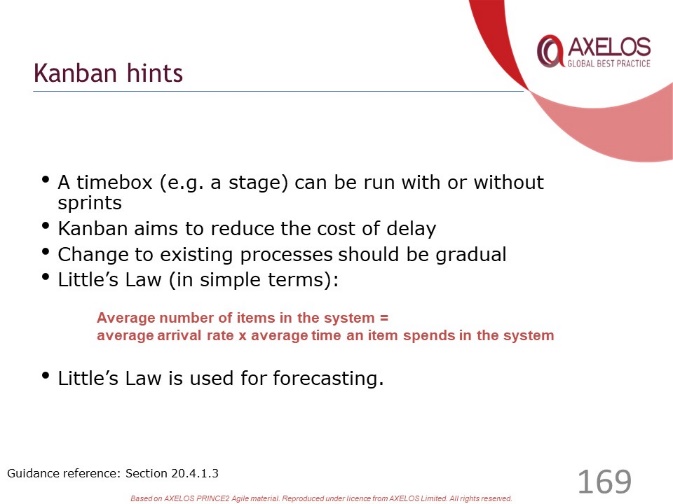 ………………….………………………….……………………………..……………………….……………….…………………………………..………………………….……….………………………………………..………………….………….……………………………………………..…………………………………..………………………………………..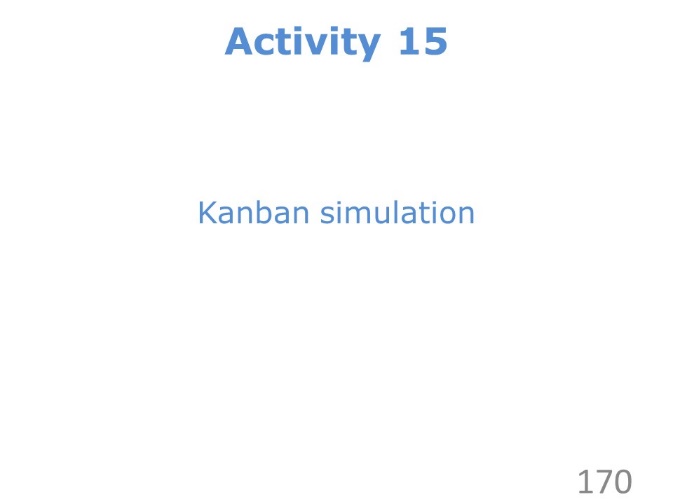 ………………….………………………….……………………………..……………………….……………….…………………………………..………………………….……….………………………………………..………………….………….……………………………………………..…………………………………..………………………………………..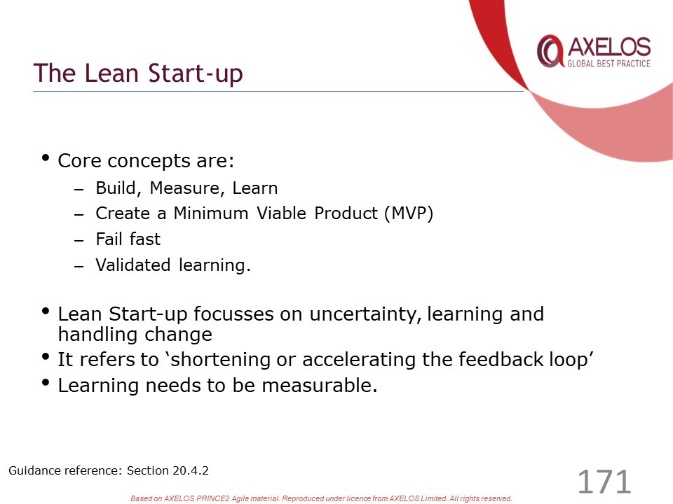 ………………….………………………….……………………………..……………………….……………….…………………………………..………………………….……….………………………………………..………………….………….……………………………………………..…………………………………..………………………………………..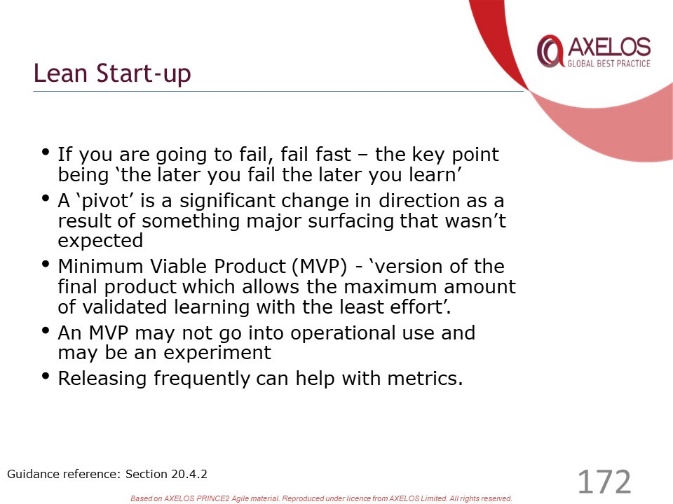 ………………….………………………….……………………………..……………………….……………….…………………………………..………………………….……….………………………………………..………………….………….……………………………………………..…………………………………..………………………………………..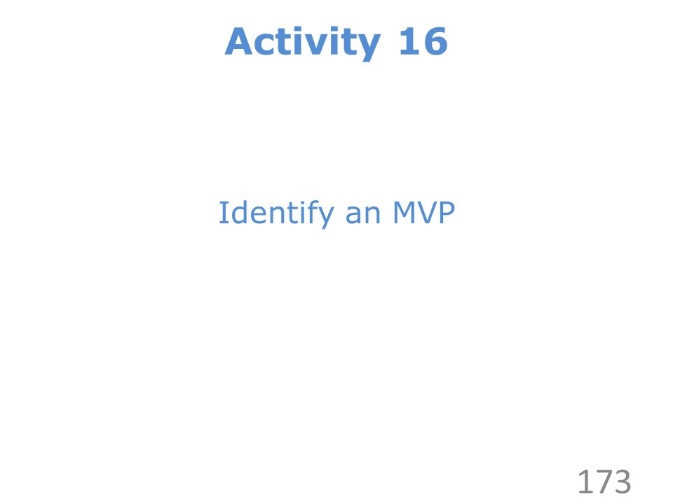 ………………….………………………….……………………………..……………………….……………….…………………………………..………………………….……….………………………………………..………………….………….……………………………………………..…………………………………..………………………………………..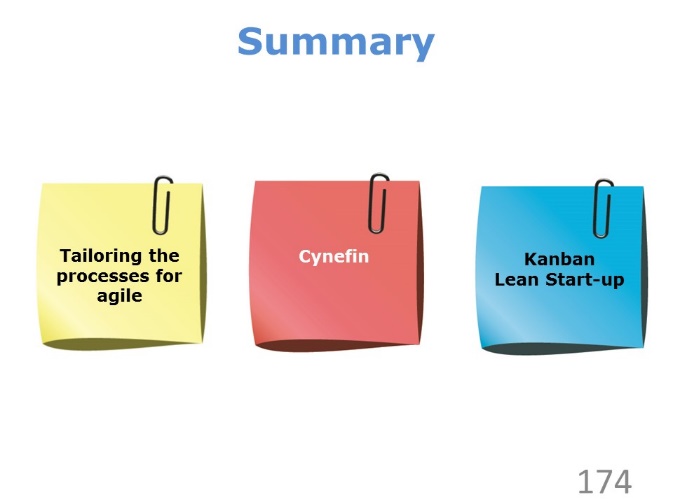 ………………….………………………….……………………………..……………………….……………….…………………………………..………………………….……….………………………………………..………………….………….……………………………………………..…………………………………..………………………………………..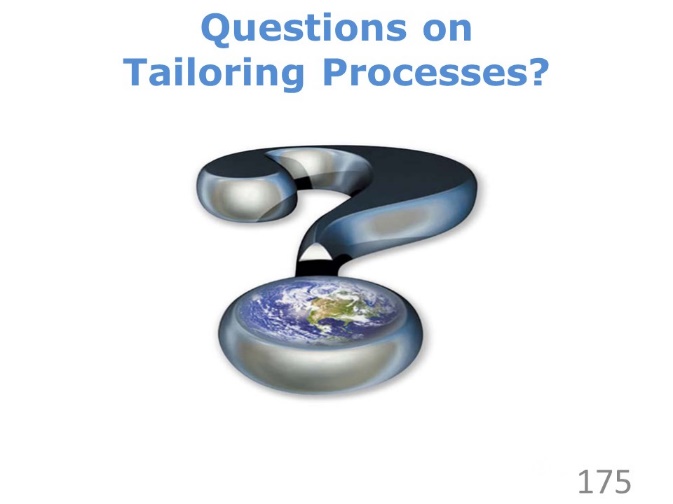 ………………….………………………….……………………………..……………………….……………….…………………………………..………………………….……….………………………………………..………………….………….……………………………………………..…………………………………..………………………………………..1The team has created a plan of 5 one-week timeboxes that always end on a Friday.  The Senior User has decided to visit the team every Friday to attend their regular reviews.  Which reason BEST explains whether this is a suitable approach for the Directing a Project process?
a) It is a good approach because the Senior User will be able to oversee
    the performance of the team
b) It is a good approach because regular reviews will provide rich information 
    to assess project viability
c) It is a poor approach because the reviews should be scheduled as needed 
    when products are developed
d) It is a poor approach because the Senior User should focus on looking at 
    the information radiator instead
2The Project Manager is creating the Stage Plan for the next stage. The Project Manager is trying to incorporate several Work Packages into the Stage Plan. How should the Stage Plan be produced?
a) By pulling tasks from the backlog dynamically into the Work Package as 
    soon as there is capacity
b) Using rationalism to estimate the effort to deliver the sprints during the 
    stage
c) By the Project Manager after discussing which user stories should be 
    delivered
d) Using the velocity from the previous stage, working together with the 
    Scrum Master and team members
3The Project Manager has agreed that the daily stand-up room will have an issues register on the wall for project issues, and all teams will display their own issue register on their team wall as well.  Which of the following BEST explains whether this approach is suitable?
a) The teams will be able to physically update their issues during their 
    daily stand-ups
b) A spreadsheet that all teams can access would be a more agile way 
    of working
c) The issue registers may be difficult to keep synchronised across the teams
d) An informal approach encourages issues to be raised that might 
    otherwise be missed
4The team have noted in their daily stand-up that they cannot work out the versions and review status of the component elements of several of the products of the timebox. Which core practice of Kanban might be MOST useful to immediately help with the Managing Product Delivery process?
a) Identify the effect of delaying the delivery of a product in a daily stand-up
b) Refer to a Cumulative Flow Diagram to identify the status of the 
    remaining work
c) Visualise the status of work using a ‘ticket’ board with swim lanes
d) Carry out a safe-to-fail experiment to identify a better way of working
5During a recent retrospective, many team members expressed frustration that some members of the team had worked only on specific products and had not helped in the delivery of others. Therefore, the team produced a Glad! Sad! Mad! board. Which of the following statements explains why this approach to identifying issues is appropriate for the Controlling a Stage process
a) The retrospective empowers the delivery teams to work with a visual 
    approach during a timebox
b) A retrospective should identify all areas for improvement that should 
    be actioned by the team
c) Glad! Sad! Mad! is feedback technique that focusses on feelings and 
    helps to identify improvements
d) Glad! Sad! Mad! is a feedback technique used in a retrospective to 
    monitor the progress of a team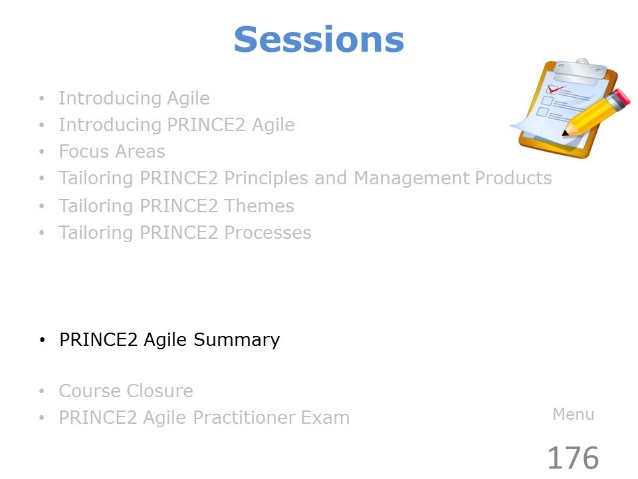 ………………….………………………….……………………………..……………………….……………….…………………………………..………………………….……….………………………………………..………………….………….……………………………………………..…………………………………..………………………………………..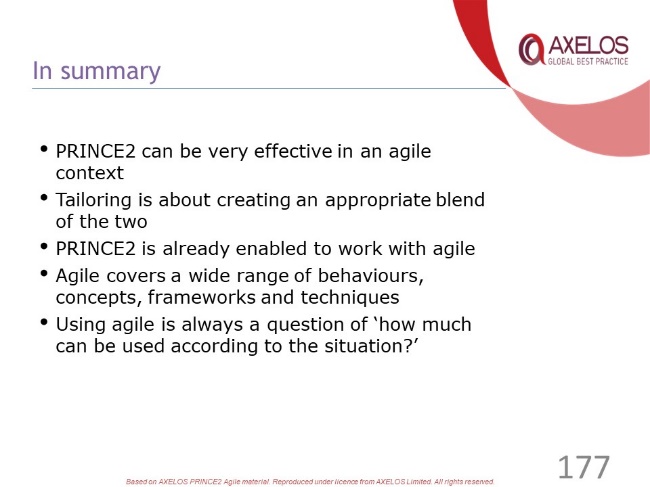 ………………….………………………….……………………………..……………………….……………….…………………………………..………………………….……….………………………………………..………………….………….……………………………………………..…………………………………..………………………………………..1A project has been set up with multiple teams, one for each workstream. Each team has its own Team Manager. A specialist with knowledge required by all workstreams has been appointed to act as Customer Representative in all four teams. Which of the following BEST explains how this approach tailors the Organisation them?
a) It tailors the theme poorly because each team should have dedicated 
    resources and a stable team
b) It tailors the theme poorly because a Customer SME should provide 
    expert knowledge to the teams
c) It tailors the theme well because the Customer Representative 
    provides specialist information to the teams
d) It tailors the theme well because the Customer Representative should 
   work full time on the project
2There are several Work packages being delivered during a stage.  The Scrum Master in one team is concerned that project-level issues may be overlooked and this might impact her team during the current timebox. Which agile way of working can be used as part of the Controlling a Stage process to ensure that these issues are identified?
a) MoSCoW
b) Scrum of Scrums
c) Retrospectives
d) User stories
3The Project Manager has agreed with the Team Manager of a team delivering a Work Package that the team should try using the Kanban method along with their existing ways of working. The team is going to display a Kanban board as part of their information radiator. Which of the following explains why these approaches can be combined effectively during the Managing Product Delivery process?
a) A Kanban board makes the status of their Work Package visible to the 
    whole team
b) Using Kanban, the amount of work being carried out by a team is 
    limited, improving delivery during each sprint
c) Kanban aims to deliver as much of the Work Package as quickly as possible
d) Kanban enables collaborative working between team members 
    delivering the Work Package.
4During a timebox, there was a request from operational management that the Customer SME be allowed to return to operational work to resolve an urgent problem. This request was successfully resisted by the Executive. At the subsequent retrospective, the following observation was made: “The stability of the team during the sprint contributed to delivery of all Must Haves and 4 out of 5 Should Haves”. Where should this observation be captured?
a) In the risk register reflecting the level of risk associated with team instability
b) In the lessons log displayed on the team information radiator
c) In the highlight report produced along with a burn-up chart
d) In the daily log by the Project Manager following the retrospective
5The Project Manager used the Agilometer to assess the prevailing agile environment and, consequently, took action to improve the low score achieved on the Flexibility on what is delivered slider. When should the Project Manager undertake a further assessment in order to determine if further action is required to increase the slider score?
a) Sprint review
b) Sprint retrospective
c) Release retrospective
d) Project retrospective
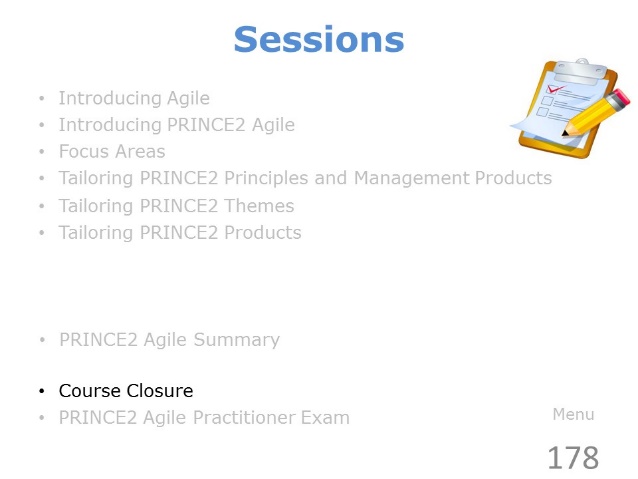 ………………….………………………….……………………………..……………………….……………….…………………………………..………………………….……….………………………………………..………………….………….……………………………………………..…………………………………..………………………………………..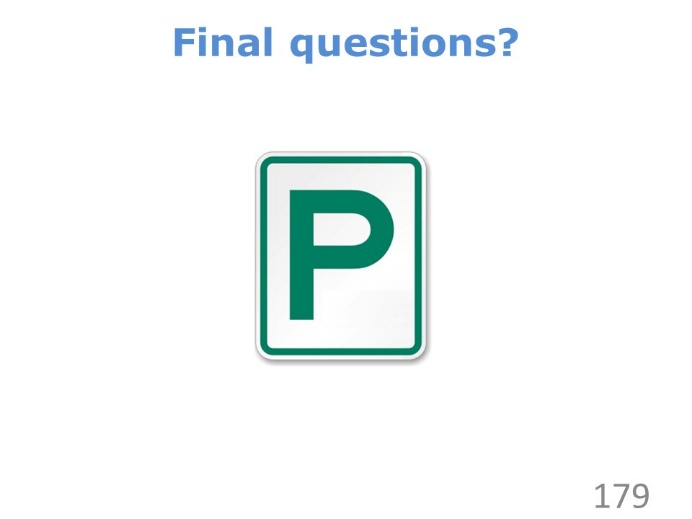 ………………….………………………….……………………………..……………………….……………….…………………………………..………………………….……….………………………………………..………………….………….……………………………………………..…………………………………..………………………………………..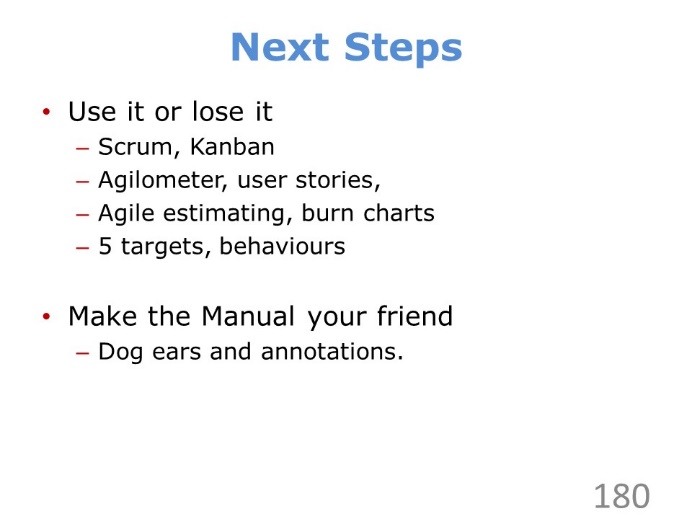 ………………….………………………….……………………………..……………………….……………….…………………………………..………………………….……….………………………………………..………………….………….……………………………………………..…………………………………..………………………………………..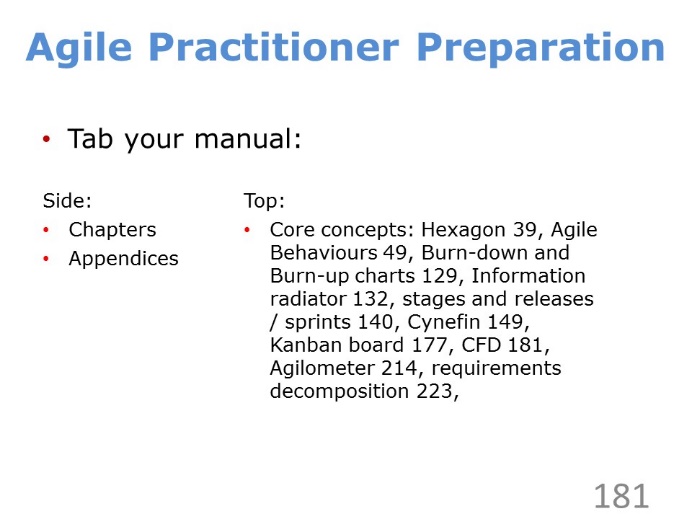 ………………….………………………….……………………………..……………………….……………….…………………………………..………………………….……….………………………………………..………………….………….……………………………………………..…………………………………..………………………………………..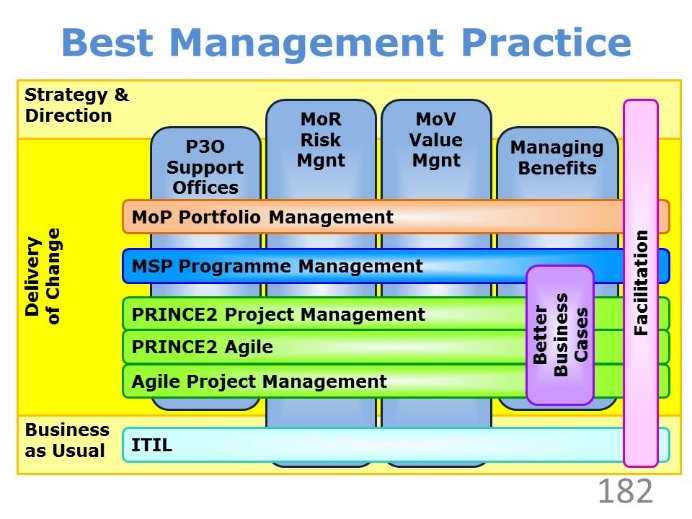 ………………….………………………….……………………………..……………………….……………….…………………………………..………………………….……….………………………………………..………………….………….……………………………………………..…………………………………..………………………………………..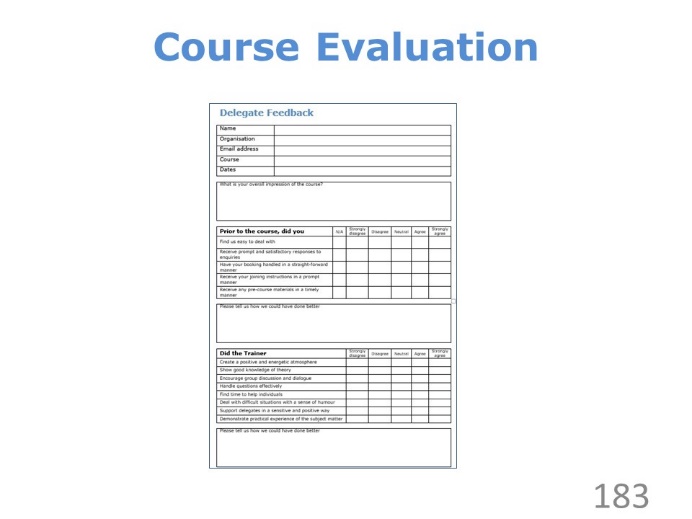 ………………….………………………….……………………………..……………………….……………….…………………………………..………………………….……….………………………………………..………………….………….……………………………………………..…………………………………..………………………………………..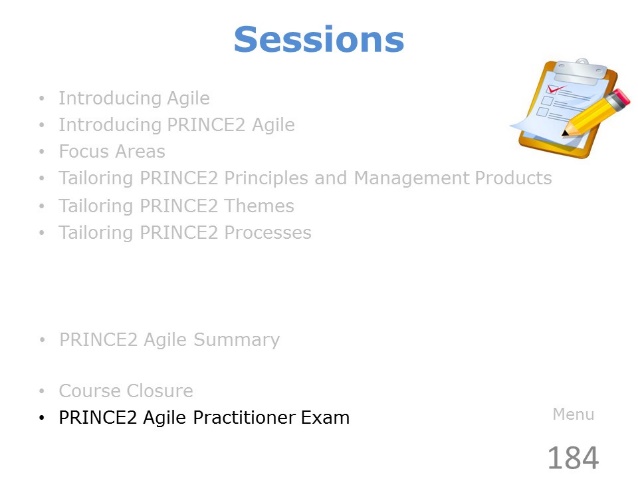 ………………….………………………….……………………………..……………………….……………….…………………………………..………………………….……….………………………………………..………………….………….……………………………………………..…………………………………..………………………………………..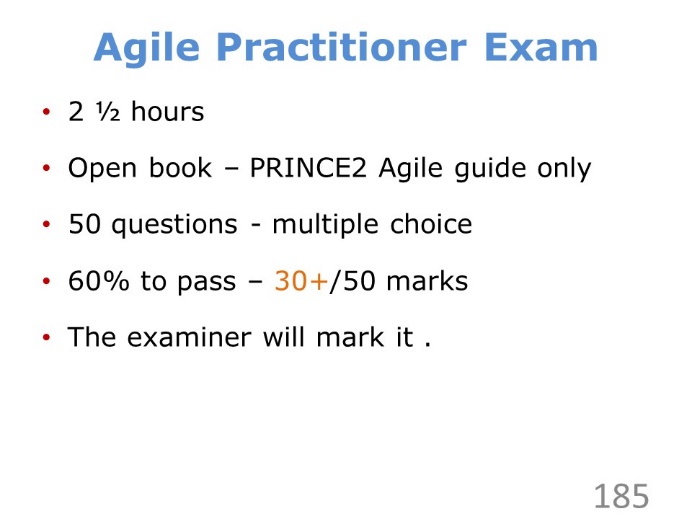 ………………….………………………….……………………………..……………………….……………….…………………………………..………………………….……….………………………………………..………………….………….……………………………………………..…………………………………..………………………………………..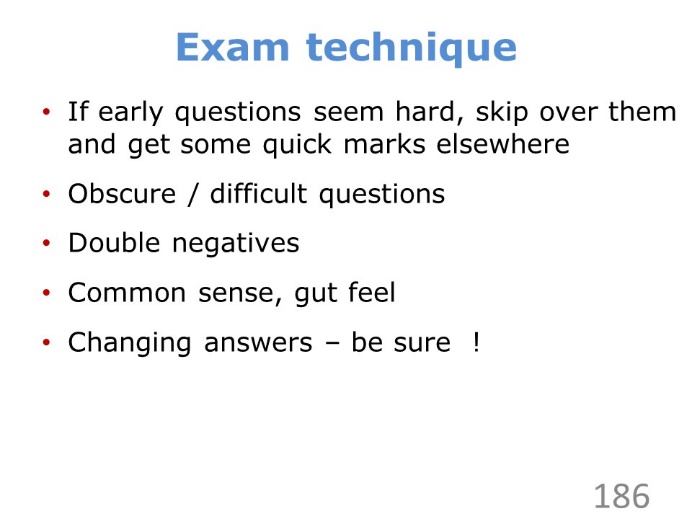 ………………….………………………….……………………………..……………………….……………….…………………………………..………………………….……….………………………………………..………………….………….……………………………………………..…………………………………..………………………………………..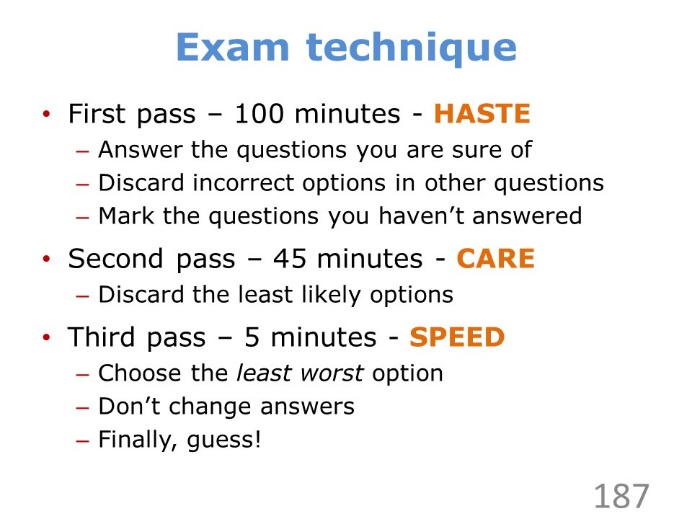 ………………….………………………….……………………………..……………………….……………….…………………………………..………………………….……….………………………………………..………………….………….……………………………………………..…………………………………..………………………………………..No.Requirements for the new websiteM/
S/
CEstimate(days)1Create an order for some cheese42Change an existing open order that has been submitted33Create a customer account/login34Choose to have the order gift wrapped15Browse product information (e.g. ingredients)26Show a price list/catalogue of cheeses57Ensure that payment over the web is secure38Search and filter by size, price and type of cheese29Enable a visitor to sign up to receive a newsletter210Provide a feedback facility for Chestertons111Promote special offers212Enter a separate invoice address213Enter an alternative delivery address214Provide information about Chestertons (‘about us’)115Allow payment by credit card/debit card616Automatically authorise credit card payment317Support other payment methods (e.g. PayPal)218Notify the customer that the order has been dispatched219Create, view and amend customer details520Provide an area for trade customers only421Support discounts related to size of order222Offer choice of delivery times3No.0113WhatThe animal must have 4 legs WhySo that it can walk a long way for foodValue40  AC/QCNone of the 4 legs touch each other and they are all the same sizeNo.0221WhatThe animal should have 4 feet WhySo that it can run to avoid predatorsValue20  AC/QCThere is a foot on the end each leg and the foot sticks out  No.0311WhatThe animal should have 2 eyes WhySo that it can see and estimate distanceValue40  AC/QCThe eyes are the same colour and not touching each otherNo.0432WhatThe animal’s head should have hair on it WhySo that it can avoid getting sunburntValue10  AC/QCThe hair is a different colour to the headNo.0511WhatThe animal must have a nose WhySo that it can smell things to eat and predators to fearValue20  AC/QCThe nose sticks out from the headNo.0611WhatThe animal should have a tail WhySo that it can communicate to other animalsValue20  AC/QCThe tail sticks out from the bodyNo.0712WhatThe animal must have a head WhySo that it can perform basic life support functions such as thinking and eatingValue50  AC/QCThe head is not touching the body and is the highest part of the animalNo.0813WhatThe animal must have a body WhySo that it contains vital organs like the lungs and stomachValue40  AC/QCThe body is longer and wider then its depthNo.0912WhatThe animal should have ears WhySo that it can hear predatorsValue30  AC/QCThe ears are not the same colour as the eyes and they stick out from the headNo.1031WhatThe animal should have a moveable part WhySo that it can attract other animalsValue30  AC/QCThe part can move without needing to change the animal in any wayNo.1111WhatThe animal should stand up on its own WhySo that it has less chance of getting attackedValue10  AC/QCIt does not fall over when light pressure is applied to itNo.1422WhatThe animal should have a long neck WhySo that it can eat food from high treesValue30  AC/QCThe neck is longer than the legsNo.1333WhatThe enclosure should have a tree in it WhySo that it can provide shade for the animalValue40  AC/QCThe tree should have three branches and be taller than the body of the animalNo.1543WhatThe animal should not have any black bricks touching any yellow bricks WhySo that the animal doesn’t dieValue20  AC/QCThere are no black bricks touching any yellow bricksNo.1642WhatThe animal should have 6 legs WhySo that it can run very fast to get water when water is scarceValue20  AC/QCNone of the 6 legs touch each other and 4 of them are all the same sizeNo.1234WhatThe animal should live in an enclosure WhySo that it is safe from predatorsValue50  AC/QCThe animal must be fully contained within the enclosure when viewed from above. The enclosure is one structure.Team ATeam ARoundFirstLast12345QAPageQAPageIntroducing AgileIntroducing AgileIntroducing AgileTailoring ThemesTailoring ThemesTailoring Themes1A131C1302A122B423D313-3223D854C134D1135C55D280Introducing PRINCE2 AgileIntroducing PRINCE2 AgileIntroducing PRINCE2 AgileTailoring ProcessesTailoring ProcessesTailoring Processes1D411B1562B222D1053D423A1634A1494C1775B405C168Focus AreasFocus AreasFocus AreasPRINCE2 Agile SummaryPRINCE2 Agile SummaryPRINCE2 Agile Summary1D2141C2812C2212B1623D2433B1784D2394B2075A2495C216Tailoring Principles and ProductsTailoring Principles and ProductsTailoring Principles and Products1D512B503A2054C515C208Revision DateVersionAuthorSummary of changes25Aug2015V01_00Geoff RankinsOriginal14Oct2015V01_01Geoff RankinsModified for AXELOS Case Study and Activities 06Nov2017V01_02Geoff RankinsRevise AXELOS IP statementsNameTitleDate of IssueVersionGeoff RankinsLead Trainer06Nov2017V01_02Examination InstituteCourse Assessor06Nov2017V01_02NameSignatureTitleVersionGeoff RankinsLead TrainerV01_02AssessorCourse AssessorV01_02RoleUsageDate of IssueVersionHead OfficeMaster CopyV01_02Examination InstituteEscrow CopyV01_02/PDFLead TrainerWorking CopyV01_02TrainersField CopyV01_02/PDFAffiliatesField CopyV01_02/PDFPrintersField CopyV01_02/PDF